1.光伏发电系统工程内    容：本公司立足于光伏发电站的生产、安装以及光伏发电应用产品的研发。公司研发的新型实用性的太阳能休闲桌、太阳能喷泉获得新型适用性发明专利，在国内外都拥有很大的销售量。同时在着力于光伏发电应用产品--太阳能便携式小型发电站、太阳能电池板清扫器、太阳能整体可移动公交站台、双玻太阳能温室大棚建筑一体化、太阳能汽车天窗、太阳能屋瓦等十多项新产品正在开发和试用中，一种光伏组件弱光效应也产生发电的解决方案的探讨是使光伏组件在这些产品中最大化的发挥其发电效率和适用价值。前景预测：以上产品在获得一种光伏组件弱光效应也产生发电的解决方案后，其销售前景将更加可观，产值将从我们现状的八千万元提升到二亿元以上，利润从二千万增加到五千万元以上。所属行业：电子---电子元器件合作方式：技术转让、技术入股、合作开发均可企业名称：湖北慧聚太阳能电力有限公司法人代表：张素琴                                  地址及邮编：445000联 系 人：张素琴办公电话：0718-8415166手    机：18972405888E-mail:    junxin641@126.com2.太阳能电池组件直变交转换技术应用内    容：企业在完成太阳电磁板及组件生产的同时，拟引进较先进的直变交转换技术，按太阳能电磁板生产要求接入相应的离变转换装置，即可转换为交流电，方便用户，同时具备无限量组合、无限大容量。从而满足企业发展需求及项目建设配套方案，达到国家政策产业对太阳能光伏建设要求。前景预测：该技术为国内太阳能光伏产业当今发展领域中的技术难题，企业若能在当地成功研发出太阳能组件直变交转换技术，则市场前景及应用领域更为广阔。企业目前已投入该项目建设投资1200万元，技术开发成功后，企业年可新增太阳能光伏直变交转换生产环节，可新增销售收入8000万元，新增利税1200万元，四年内可收回全部项目建设投资。企业经济效益及社会效益较为明显。所属行业：电子-其他合作方式：合作开发企业名称：湖北永恒太阳能股份有限公司法人代表：丁尚云地址及邮编：建始县清江工业园广润片区（朝阳大道117号）/445300联 系 人：谭黎明办公电话：0718-3237507手    机：13872738882E-mail: info@yh-pv.com3.微型光伏并网逆变器内   容：传统的基于光伏组件串、并联的光伏并网系统，其结构缺乏系统的扩充性，且无法实现每块组件的最大功率点运行，若某一组件损坏，将会影响整个系统的正常工作，而且由于采用高电压直流电路，还存在安全性和绝缘性的问题。而微型光伏并网逆变器采用模块化技术，每一块光伏组件配一个逆变器的模式组站，容易扩容，可以实现每块光伏组件的最大功率跟踪，且一块或多块光伏组件损坏、某逆变器损坏，不会对电站的其它发电组件造成影响。微型并网逆变器具有以下的优点：1）对环境的适应性强，由于每一个光伏组件独立工作，对光伏板组件的一致性要求降低，在实际应用中如出现阴影遮挡、云雾变化、污垢积累、组件温度不一致、组件安装位置、方式不同、组件细小裂缝和组件效率衰减不均等内、外部不理想条件时，问题组件不会影响其它组件的工作，从而不会明显降低系统整体发电效率。2）没有热斑问题。热斑效应是在一定条件下，一串联支路中个别被遮蔽的太阳能电池组件，将成为负载消耗掉其他有光照的太阳电池组件所产生的能量。此时被遮蔽的太阳电池组件会发热。这种效应将严重损坏太阳电池性能，因为有光照的太阳电池所产生的能量，将可能被遮蔽的电池所消耗。3）采用模块化技术，容易扩展，且即插即用式安装，快捷、简易、安全。微型光伏并网逆变器使光伏系统摆脱了危险的高电压直流电路，安装时组件不必完全一致，其安装时间和成本将降低15%~25%，还可以随时对系统进行灵活的变更和扩容。4）使每一个光伏组件都有独立的MPPT，不存在光伏组件之间的不匹配损耗，可以实现发电量的最大化。5）避免了单点故障，其分布式架构可以保证不会因单点故障而导致整个系统的瘫痪。然而与集中式光伏并网逆变器相比，微型光伏并网逆变器具有以下缺点：转换效率较低，由于现有的微型光伏并网逆变器都采用了具有变压器的拓扑结构，因此转换效率比无变压器的组串型光伏并网逆变器要低2%左右。单价成本高，由于微型光伏光伏并网逆变器的功率一般较小，在组成功率较大的电站时，所需要的数量很多，因此项目的初期投资费用较高，而且按每W的成本折算，比集中式并网逆变器要高出不少。因此本项目要解决的问题有两个方面：开发设计新的微型并网逆变器拓扑结构，以及新的控制算法，进一步提高微型光伏并网逆变器的转换效率；在不牺牲产品性能的情况下，降低微型光伏并网逆变器的生产成本。前景预测：在中小功率的光伏并网项目中，完全替代集中式光伏并网逆变器所属行业：电子、新能源合作方式：产学研企业名称：天门格润科技发展有限公司法人代表：金波地址及邮编：湖北天门侨乡开发区创业大道48号	联系人：朱涛办公电话：027-58901606手   机：18602729295E-mail: zhutao2010@qq.com4.陶瓷真空管二次金属化烧结镍技术内    容：对传统的陶瓷真空管二次金属化电镀镍工艺进行替代研究，主要是超细混合金属镍粉制备研究、镍剂粘结剂与丝网印刷镍剂研究、镍层烧结工艺研究。关键技术内容在于集中协调相关技术因素的研发与改进，实现陶瓷真空管二次金属化的替代新工艺烧结镍技术前景预测：烧结镍获得的镍层厚度均匀、可控；与焊料反应强烈，与钼锰金属层和焊料层同时具有良好的结合强度；具有良好的气密性及可焊性，完全克服了电镀镍中极易产生的水渍、氧化、起皮、起泡等质量缺陷，合格率高达99％以上；烧结镍工艺操作简单，全部流程只需四步，劳动强度低、功效高、质量成本较低；烧结镍技术不需要喷砂、电镀和清洗，避免了对环境的负面影响，无任何污染。所属行业：电子－电子元器件合作方式：技术支持企业名称：荆门市创力工业科技有限责任公司法人代表：陈圣洪                               地址及邮编：荆门高新区福耀一路联系人：李明办公电话：0724-2498808E-mail:clkj808@163.com5.胶塞外观缺陷、尺寸异常及异物自动剔除装置内  容：解决人工检测效率低易漏检易产生二次污染的问题，测胶塞速度达到1000只/分。前景预测：可用于胶塞生产厂家的检验，提高生产效率，降低生产成本、检验成本、人工成本；也可用于药厂药品封装前胶塞的检验，降低因胶塞原因造成的上机问题。所属行业：医药—制药机械、软件—行业应用软件合作方式：合作开发企业名称：应城市恒天药业包装有限公司法人代表: 石雄安  地址及邮编：湖北省应城市蒲阳大道62号，432400联系人：夏汉桥办公电话：0712-3231839手   机：13508633046E-mail: 984595225qq.com6.基于三网融合的数字家庭集成服务平台及智能终端研发内    容：本项目基于三网融合的数字家庭集成服务平台及智能终端研发与产业化，主要建设数字家庭全业务管控系统（包括业务管控、审核发布、内容监管、数据存储、数据分发、用户管理等）、应用集成云服务平台（包括视频点播、增值业务、付费业务等）及互联网云影音智能机。关键性技术点:1、分布式数字版权技术目前，数字产品版权保护问题日益突出，并已成为数字世界的一个非常重要和紧迫的议题，也成为阻碍信息数字化发展的主要障碍。如何防止数字产品被非法复制与传播，保护版权所有者的合法权益，已经成为进入信息化社会急需解决的问题。虽然密码学的加密技术是保护数字作品的一种方法，但它只能够保护数字产品安全传输，却不能保证数字产品解密后的盗版问题。本项目将研究分布式数字版权技术，通过服务器端和客户端对数字版权进行保护，防止未经授权的复制和传播。2、三网融合下的信息安全技术    构建一个安全、可信、规范的三网融合产业链是一个信息安全系统工程，本项目将包括平台端的信息安全技术和智能电视终端的信息安全技术，涵盖文化内容的平台管控、安全嵌入式操作系统、安全嵌入式中间件、影音版权保护体系、安全电子商务体系等诸多研究领域。3、基于多层屏幕、三位硬件加速的图形系统基于多层屏幕、三维硬件加速的图形系统；以三维图形系统为基础的UI设计，用户界面友好。三维图形系统以OpenGL和GLX硬件加速库为基础，实现了三维效果的硬件加速。前景预测： 本项目的目标是通过研发数字家庭服务终端、集成应用平台、内容与应用服务、运营支撑平台等，构建并完善基于多屏互动、互联互通的数字家庭整体解决方案。集计算机、互联网、数字视听娱乐等功能为一体的新一代产品，产品跨越内容服务平台和终端产品方案两大产业，使广大普通用户能够在家庭环境下体验到互联网的各种应用，推动基于自主标准的数字家庭智能终端产品的产业化。对推动三网融合的国家战略和武汉市作为三网融合试点特色具有重大意义。项目总投资预计3800万，项目建设完成后预计达产产值4500万、净利润1200万，内部收益率达80%，投资利润率290%，投资回收期3.2年。项目首先将在武汉“1+8”城市圈部分城市进行试点工作，实现覆盖和推广。拟为进一步推动湖北省数字家庭全业务应用示范运营落地，实现产业化发展规模，设计先进的平台整体解决方案、完善优质终端产品，并通过增值业务服务（如社区互动服务、电视商城、家庭支付、智能家居、网络游戏等）提升项目长期运营机会，让先进数字家庭生活体验方案真正走入广大居民生活，推动产业长足和本质发展。所属行业：电子-应用电子合作方式：合作开发企业名称：湖北精伦科技有限公司法人代表：顾新宏地址及邮编：仙桃市刘口工业园现代、中加科技城7-6、7栋联 系 人：徐倩办公电话：027-87921111-3330手    机：18086681180E—mail:xuqian@routon.com7. 4K智能网络播放器开发项目内    容：Android平台网络播放设备的研究与开发，输出分辨率达到4K级别，同时整合云服务功能前景预测：播放设备分辨率往超高清发展是必然趋势，整合后形成大数据服务平台，可实现资源共享，具有巨大的社会价值。所属行业：电子-通信设备制造合作方式：合作研发企业名称：武汉市彤诺电子有限公司		法人代表：钟杰地址及邮编：湖北省华容区红莲湖旅游新城红莲大道1号联系人：於林松办公电话：0711-8337608转850手    机：18672194987E-mail：yulinsong@126.com8.基于云计算与IPv6的多网融合接入终端内    容：基于云计算与IPv6的多网融合接入终端，开发一款集ONU、WiFi、CATV、云接入和物联网接入于一体的智能家庭终端。将“多网融合”的信号进行光纤接入（ONU）、处理和对外输出,实现有序的无线、有线和远程智能家居控制。技术需求:	1.使用光网络构建支持光纤到户的多网融合接入技术，并采用集成网络变压器的RJ45实现多用户网口接入，以降低用户成本。2.使用WiFi，既能提供网络覆盖又能支持智能家居控制，通过EPON或者GPON光接入网实现远程控制和管理。3.采用光网络终端（ONU）实现基于无源光接入网的多网融合业务前景预测：多网融合和光网传输入户是势在必行,本项目研制有广阔市场前景,本项目总投资1120万元,研发投入300万元,新建两条生产线,购置25台套专用设备,项目实现后,可增加产值2200万元,利税860万元,内部收益率25.6%, 投资回收期3年.所属行业：电子--通信设备制造	合作方式：合作开发企业名称：湖北全方位电子科技有限公司法人代表：游保林                                地址及邮编：黄冈市蕲春县李时珍医药工业园  435300联系人：周振东手   机：18986567879E-mail:  834570216@qq.com9.高纯二氧化钛萃取工艺内    容：利用聚烯烃Zingler-Natta催化剂废料生产高纯二氧化钛，纯度达到99.88%，影响光学玻璃折射率和内透率的Fe、V、Cu等离子的含量在0.003%以下，其光学性能、化学活性满足光学玻璃的需要。前景预测：该项目实施，不仅可实现国产高纯二氧化钛在光学玻璃上实践规模应用，促进行业技术进步，而且可解决烯烃催化剂行业的废料处理难题，避免造成环境污染，年可创销售收入1600万元，利税650万元。所属行业：电子-基础电子材料合作方式：合作开发、技术转化企业名称：湖北亚星电子材料有限公司法人代表：何瑞旋地址及邮编：湖北省团风县开发区城南工业园 438800联 系 人：吴  丽办公电话：0713—608858810.环保型高温无铅音叉晶体内    容：音叉晶体是一种高稳定性的频率谐振和控制的电子元器件，其生产工艺复杂，自动化难度高，是行业内最为难以掌握的一个领域。主要应用于通讯、航天、计算机、无线遥控、彩色电视机、录像机、DVD、PC及外设、无线对讲机、卫星接收机、雷达探测器、办公自动化系统（OA）、GPS系统、笔记本电脑及PDA、宽带无线上网、数码相机、蓝牙产品等电子产品领域，是目前一种最新型的不可替代的频率器件。音叉晶体谐振器是利用高精度的生产、研发、检测等生产、实验设备和仪器，在特定的温度、温度条件下，经过被银、焊接、清洗、调频、压封、测试等专业技术工艺生产而成。所属行业：电子信息合作方式：合作开发企业名称：湖北泰晶电子科技有限公司法人代表：喻信东地址及邮编：随州市曾都经济开发区 441300联 系 人：李玉生办公电话：0722—3308230手    机：13908661186E-mail:sztkd2008@126.com11.全自动穿磁环绕线机开发内    容：磁环电感线圈是各种电子设备不可缺少的元器件，在全球80%的磁环电感线圈在中国大陆生产。目前国内全部依靠手工生产，造成人力资源极度紧缺，企业招工困难，用工成本过高，而且手工操作不规则。需要开发出自动穿磁环绕线机来解决。前景预测：难题解决后，前景在以下几方面：1、该技术为国内该领域的技术难题，该产品开发成功后市场前景广阔，初步预计项目投资3000万元，上100台全自动穿磁环绕线机，年利润300万，一年可以收回成本，增加年产值2000万元。2、一台机相当于5个工人手工操作的工作量，以每人每月工资平均2000元计算，每年可以减少人工成本2000万元。3、提高产品合格率，人工穿磁环合格率在97%，自动化穿磁环绕线机合格率在99.8%以上。所属行业：电子信息合作方式：合作开发企业名称：湖北磁创电子科技有限公司法人代表：周道斌地址及邮编：监利县容城镇城东工业园联 系 人：黄辉办公电话：0716-3388588手  机：13677186137E-mail:366889108@qq.com12.无接触式能量传输系统内    容：研发的关键技术是无接触供电技术（无接触能量传输系统及信号传输），通过项目实施，完成新产品的研究开发，形成具有自主知识产权、预期经济效益大、产业前景好、带动作用显著的高新技术产业化项目。无接触能量传输系统是为移动机器人、电动汽车、制造工厂的智能输送成套装备、特殊环境下的智能装备提供无接触供电的重要手段。与电池供电比较，节省充电时间，体积小，效率高，载重大、工作时间长。国外已开发，能量转换效率达到75%，并在智能输送成套装备、移动机器人、电动汽车、服务型机器人、磁悬浮列车等得到应用。主要研究及需解决的关键技术问题：（1）应用松散耦合线圈电路的互感型等值电路，将副边参数及原副边距离等因素折算到原边，方便在同一电路中分析间距、负载阻抗等对不接触型功率传输的影响。（2）通过理论推理和实验验证，归纳出等值电路中副边等效电阻与传输距离的关系，进而得到所传输功率与该间距及负载阻抗的关系，为无线电能传输提供理论指导。（3）提供具有最大能量传输性能的无线供电系统的设计方法和控制策略，使该类系统的体积减小和效率提高，有利于开发研制大功率型非接触电源或充电系统（4）利用原边线圈电力载波通讯数据传送系统，包含调制，解调，信号采集等，满足地面输送系统导向要求的同时满足道岔和分支线路的使用，使通讯系统达到传送速率187.5K/S以上。（5）利用无源元件的集成技术同时解决抗震动、散热和EMI问题。（6）研究松耦合情况下的系统控制特性和保护动作的相互影响，分析变换器控制特性恶化和保护异常，建立多取电器之间耦合特性分析的数学和仿真模型，明确各个模块之间耦合度的决定因素及其作用方式，定量分析其耦合度，揭示系统多取电器耦合机理，及解耦方法。前景预测：项目的研发，一是攻克无接触能量传输系统的关键技术，紧跟国际先进技术的发展趋势，增添新兴智能装备制造产业；二是在黄石智能输送装备行业进行推广应用，实现替代进口，并满足快速发展的需要；三是将全面提升智能输送装备产品的技术水平和竞争力，保持在行业中的领先地位；四是加快我市先进装备制造产业链的快速发展，带动相关产业的发展，延伸产业链；五是反过来可以带动和加快移动机器人、电动汽车、服务机器人、特殊智能装备等产业的发展。应用前景广阔，将产生巨大的社会经济效益。所属行业：电子-应用电子合作方式：合作开发企业名称：湖北三丰智能输送装备股份有限公司法人代表：朱汉平                                  地址及邮编：黄石经济技术开发区金山大道398号 邮编：435000联 系 人：罗来缎		办公电话：0714-6359320	手    机：15072041103E-mail: 51586916@qq.com13.尖端柔性覆铜板——二层材料（无胶材料）内    容：柔性覆铜板分为三层材料和二层材料，两者不同之处在于三层材料是先在PI膜上涂上一层环氧树脂胶粘剂，再经过烘干、半固化之后与铜箔压合成型；而二层材料是直接在铜箔粗糙面上涂上一层PI粘合剂，通过固化，形成一体的聚酰亚胺树脂薄膜。随着电子产品向轻、薄、短、小、高密度、高可靠性、多功能化发展，柔性印制电路最尖端的技术体现在细线化和薄型化，相应的对柔性覆铜板提出了更高的要求，二层材料具有更高的可靠性和轻薄性，为尖端产品的首选材料。目前三层材料是市场的主流产品，约占80%，二层材料受技术和原材料的瓶颈，约占市场的20%，预估未来二层材料年增长率可维持在40%以上。制备二层材料关键技术难题：①热熔性PI粘合剂的研制；②加工工艺实施可操作性。采用涂布法，如何实行卷状生产双面板，在已经形成的聚酰亚胺薄膜的上侧，通过压合加工的方法，压制上另外的铜箔，达到物理化学特性。前景预测：经预算，通过项目的实施，投资3000万元建设1条二层材料的生产线，可建成年产二层材料60万平方米，年销售收入可达1亿元，实现利税5200万元，根据工艺特点，可新增就业100人。所属行业：电子信息合作方式：合作开发企业名称：阳新宏洋电子有限公司法人代表：陈绪玉地址及邮编：阳新县兴国镇城北工业园  435200联系人：陈敬强办公电话：0714-3056999手机：18772295555E-mail：cclcjq@126.com14.基于LED面光源的特种照明技术需求内    容：我公司特种照明技术都是基于自己的LED面光源设计开发，目前完成了煤矿用一级照明防爆灯的开发，区别于传统意义上的特种照明产品。其技术难点在于：1、一、二级防爆灯：防爆电路的低成本化、新型轻质散热材料的寻找和发现，新一代国家防爆灯技术标准的改写。2、植物生长灯：相关光谱与特定蔬菜及水果的配合。3、海上渔业照明：沿海地区大功率集鱼灯，特大功率的照明产品的散热及防水防盐雾材料。4、海上船只的大功率信号照明：超大功率的照明产品的散热及防水防盐雾材料，有效照射程度及透雾性能。前景预测：计划投资2000万以上现金，净利润率超过50%，建设取证期为2-3年，回报极为丰厚。特种照明市场技术难度要求高，准入门槛高，急需整合国内科研和人脉资源，共同做强做大！所属行业：电子—应用电子合作方式：委托技术开发、联合技术开发或购买技术企业名称：湖北省朗灵科技有限公司法人代表：黄岩                                  地址及邮编：荆门市东宝区泉口一路55号联 系 人：王冲办公电话：0724-2321078手   机：13177160285E-mail:15171340qq.com15.太阳能路灯（杀虫灯）远程智能管理系统内    容：如何建立高可靠、低功耗、满足太阳能路灯（杀虫灯）远程智能管理数据传输和数据处理的通信系统是我们企业开发此项目面临的技术难题。前景预测：具有很广阔的前景所属行业：电子－应用电子合作方式：合作开发企业名称：湖北昊天低碳科技有限公司法人代表：曾凡辉                                  地址及邮编：荆门市高新区创业大道聚盛国际8栋1楼448000联系人：蒋国炎办公电话：0724－6903818手机：15908681986E-mail: 15908681986@139.com16.平板显示器用玻璃薄化前表面缺陷平滑化处理内容与说明：由于平板显示器前制程的原因，玻璃基板在薄化前存在微小缺陷，蚀刻减薄过程中，由于双向腐蚀作用，缺陷放大，影响产品外观效果，不能满足客户要求。目前行业内主要采用机械研磨方式，对玻璃表面进行平滑化处理，但此方法设备投资大，效率低，且制程破损多，因而需要开发更优的解决方案。前景预测：对提升产品品质、降低生产成本有重要作用。所属行业：电子行业合作方式：合作开发企业名称：湖北鸿创科技有限公司法人代表：张治国                                  地址及邮编：湖北省荆门市高新区福耀二路   448000联系人：张成美办公电话：手机：15207264185E-mail: chengmei.zhang@hcthb.com17.去除触摸屏玻璃表面水蒸气吸附现象内容与说明：目前的技术难点主要是在超薄一体化触摸屏加工过程中，需要对玻璃进行多次清洗，清洗后取出产品过程中，由于清洗箱体内温度较高，外界环境中的水蒸气会吸附在玻璃表面，影响产品洁净度。如果产品表面有污迹，则镀膜后会将其放大，甚至影响触摸功能。需在技术上避免外界水蒸气吸附，提升产品品质。前景预测：此次技术难题解决后，可提高生产产品品质及效率，预计可节约成本达50万元。技术解决和成熟之后可全部投入所有生产线中，每年可节约成本达100万元。所属行业：电子－电子元器件合作方式：合作开发企业名称：湖北智展光学科技有限公司法人代表：赵明                                  地址及邮编：荆门市高新开发区龙井大道9号   448124联系人：杨鹏办公电话：0724－8887666手机：15827866126E-mail:42133133@qq.com18.陶瓷真空管二次金属化烧结镍技术内容与说明：对传统的陶瓷真空管二次金属化电镀镍工艺进行替代研究，主要是超细混合金属镍粉制备研究、镍剂粘结剂与丝网印刷镍剂研究、镍层烧结工艺研究。关键技术内容在于集中协调相关技术因素的研发与改进，实现陶瓷真空管二次金属化的替代新工艺烧结镍技术前景预测：烧结镍工艺操作简单，全部流程只需四步，劳动强度低、功效高、质量成本较低，具有广阔的市场前景。所属行业：电子－电子元器件合作方式：技术支持企业名称：荆门市创力工业科技有限责任公司法人代表：陈圣洪                               地址及邮编：荆门高新区福耀一路联系人：李明办公电话：0724-2498808E-mail:clkj808@163.com19.液晶显示屏60º仰角升降一体机技术研发内   容：商务领域，采用升降器将液晶显示屏隐藏于桌面下，得以广泛应用。该类液晶升降器上盖板设有开口，开口处为门盖，上盖板与桌面持平。使用时，通过门启闭装置打开门盖，并将液晶显示屏网上升至使用状态；使用完毕后，将液晶显示屏下降至桌面之下，通过门启闭装置关闭门盖，使液晶显示屏隐藏于桌面之下，不占桌面任何空间，不影响桌面的正常使用。因此，其具有实用方便的优点。但目前液晶升降器的结构还存在不足之处。例如，大多数厂家产品采用电动仰角，结构不稳定，触摸有晃动，定位也不准确，稳定性差，易损坏，当仰角角度稍大会导致定位误差，且由于该边沿存在倒角，致使液晶升降器的制作精度要求高，且当门盖闭合时，如受外力按压，由于其所承受的压力小，门盖会翻动，密封性差，不仅桌面的正常使用，而且影响隐藏于桌面之下的液晶显示屏，使用不安全。前景预测：该产品投入市场后市场前景广阔，10000台液晶显示频升降一体机年销售额预计达到1亿元，年利税1000万元，4年内可收回投资。所属行业：电子-电子专用设备合作方式：合作开发企业名称：湖北安心智能家居科技有限公司法人代表： 杜子飞地址及邮编：湖北省汉川市庙头镇马庙工业园三花路，432300联系人：杜子飞办公电话：027-8668666-802E-mail: 2627638623@qq.com20.新型低内阻高循环磷酸铁锂动力电池研发项目项目简介：磷酸铁锂是动力与储能锂离子电池的关键正极材料，降低成本和内阻是其应用的关键技术。铁红工艺生产磷酸铁锂具有烧失率低、成本低等优点，但该工艺涉及复杂的碳热还原过程，要同步实现磷酸铁锂碳热还原合成和均匀的碳包覆比较困难，导致铁红工艺合成的磷酸铁锂比容量较低，内阻偏高，循环和寿命表现欠佳。通过研究铁红工艺合成磷酸铁锂的碳热还原机理，优化碳包覆工艺，使磷酸铁锂原料成本小于3万元/吨，比容量＞155mAh/g（0.1C），电池内阻小于1.2毫欧，3000次循环容量保持率＞85%。企业名称：襄阳锦翔光电科技股份有限公司	单位简介：襄阳市锦翔光科技有限公司于2011年6月10日注册成立，是一家集研发、生产、销售为一体的高科技公司。主要生产光学镜片，组装光学镜头、数码相机、投影仪、汽车倒车影像系统及电动车，太阳能光伏发电系统、风力发电系统、移动通讯基站、大型服务器UPS、DPS电源应用照明便携式电源、通信电源和矿山安全设备等锂离子动力电池。地    址：宜城市经济开发区宋玉二路邮    编：441400合作方式：合作开发联 系 人：李鹏电    话：1867100037721.油品传感器研发项目简介：油品传感器研发。技术要求：预计年生产总值500万元。企业名称：东风襄樊仪表系统有限公司单位简介：东风襄樊仪表系统有限公司始建于1969年，是东风电子科技股份有限公司(沪市上市公司，股票代码 600081)旗下的子公司之一，是全国汽车仪表、传感器、电子产品研发、生产、营销、售后服务为一体的大型骨干企业之一，国家一级企业。   公司具有全系列商用车组合仪表、电动车组合仪表、工程车独立式仪表、各类车用传感器(车速、转速、油压、温度、真空度、位移、ABS、报警开关)及汽车电子产品开发能力，目前主要采用汽车数字化步进电机技术和MEMS 压力微传感技术用于产品开发，拥有 40 万套组合仪表和 400 万只传感器的生产能力。地    址：湖北省襄阳市大庆东路40号邮    编：441001合作方式：合作开发联 系 人：杨健电    话：0710-3709901-9513522.铸造参数实时监控项目简介：铸造参数实时监控：公司尚无此项技术能力，需要对铸造过程的各项工艺参数进行有效记录和监控，通过系统保证工艺过程的稳定可靠性。企业名称：新兴重工湖北三六一一机械有限公司	单位简介：公司始建于1968年，是新兴际华集团有限公司的全资三级公司。产品主要包括军用油料装备，应急救援装备，铝合金汽车零部件。2012年公司实现营业收入24.13亿元，利润7891.88万元，被中国农业银行评定为AAA级银行信用用户。公司现有员工989人，享受国家政府津贴2人。为国家级高新技术企业，国家火炬计划重点高新技术企业，省级企业技术中心。有96项授权专利，其中发明专利5项。获国家科学技术进步二等奖3项、省部级以上奖项11项。相继通过了ISO9001、ISO／TS16949，ISO14001、GB/T28001体系认证。地    址：湖北省襄阳市人民西路168号邮    编：441002合作方式：合作开发联 系 人：艾国电    话：0710-3114946-810923.能源管理系统项目简介：能源管理系统：目前公司的水电气等通过人工抄表方式进行管理，不能及时发现异常现象；通过对生产过程中的水、电、气进行监控，减少消耗，降低成本，实现节能降耗。企业名称：新兴重工湖北三六一一机械有限公司	单位简介：公司始建于1968年，是新兴际华集团有限公司的全资三级公司。产品主要包括军用油料装备，应急救援装备，铝合金汽车零部件。2012年公司实现营业收入24.13亿元，利润7891.88万元，被中国农业银行评定为AAA级银行信用用户。公司现有员工989人，享受国家政府津贴2人。为国家级高新技术企业，国家火炬计划重点高新技术企业，省级企业技术中心。有96项授权专利，其中发明专利5项。获国家科学技术进步二等奖3项、省部级以上奖项11项。相继通过了ISO9001、ISO／TS16949，ISO14001、GB/T28001体系认证。地    址：湖北省襄阳市人民西路168号邮    编：441002合作方式：合作开发联 系 人：艾国电    话：0710-3114946-810924.高压大功率电池成组测试设备项目简介：实现输入侧功率因数大于0.98；电池能量可清洁回馈至电网，总谐波畸变(THD)小于5%，节能达80%；系统输出电流纹波小于0.5%，提高了电池充电的效率及一致性；系统动态响应时间小于20ms；电流、电压、温度等检测检测精度达到0.1%。经济指标：成本控制在一定的范围内，与国外品牌有竞争优势。企业名称：湖北德普电气股份有限公司	单位简介：湖北德普电气股份有限公司成立于2001年，位于国家新能源汽车产业基地湖北省襄阳市，主营业务为新能源电动汽车电池化成、管理、测试系统和电机起动、调速、补偿设备及高、低压成套设备等，现已形成六大系列30多个品种的高新技术产品。销售网络遍布全国，部分产品出口，新能源产品在电动汽车生产厂家、电池生产厂家和科研院所成功应用；电气产品及解决方案在建材、化工、冶金、石油、机械、电力、供水等行业广泛使用。公司通过了ISO9001质量体系认证和认证，拥有多项专利，是湖北省重点培育企业，担任湖北电机控制与电能质量优化装置产业技术创新战略联盟发起人和理事单位。地    址：湖北省襄阳市化工路10号邮    编：441000合作方式：合作开发联 系 人：李妙弦电    话：1827121708825.运输烟花爆竹安全措施项目简介：1.运输过程中厢内出现烟雾有烟雾报警器自动报警.灭火器自动开启灭火.2.当厢内温度高于规定值时. 报警器自动报警并开启厢顶企业名称：襄阳新中昌专用汽车有限公司	单位简介：襄阳新中昌专用汽车有限公司成立于2002年3月，公司主要生产和销售具有自主产权的‘中昌’ 牌自卸车、厢式车、环卫车、罐式车、半挂车、两翼车、冷藏保温车、防爆车、消防车、清障车等十大系列100多个品种。产品全面通过IS09001：2008质量管理体系认证和3c强制性认证，销往国内除西藏以外的所有省、市、自治区，部分产品出口到国外。地    址：襄州区云湾村2组邮    编：441004合作方式：合作开发联 系 人：时道明电    话：0710-2830293/1319715660826.精细磷酸盐集成化自动控制系统研究与示范项目简介：精细磷酸盐集成化自动控制系统研究与示范。技术难题：1、优化产品生产工艺及流程，运用产业耦合效应，实现一套设备多种产品的工业生产新模式。2、对磷酸盐生产工艺技术的集成，设计磷资源梯级利用产品链的组织，并对产品生产工艺二次创新，在技术上实现产品差异化协同生产。技术和经济指标：1、技术指标：A．转化应用技术12项，申报企业专利２项。2、经济指标：A．销售收入20亿元；Ｂ．利税6500万元。企业名称：湖北尧治河化工股份有限公司单位简介：尧治河股份公司现有员工518人，其中技术人员187人，大专以上人员261人。公司拥有优质的磷矿资源，其磷矿资源品位高储量大，其保有储量为1亿吨，计划于2012年成功上市。公司计划通过3--5年的努力，逐步形成10万吨/年窑法磷酸、20万吨/年饲料磷酸氢钙、10万吨脱氟磷酸氢钙、4000吨/年电子级磷酸、12万/吨三聚磷酸钠、1万吨/年食品级三聚磷酸钠和1万吨/年食品级六篇磷酸钠产品链。届时公司销售收入可达12亿元，可实现利税3.8亿元。地    址：湖北襄阳市保康县马桥周湾工业园区邮    编：441614合作方式：共建研发机构联 系 人：秦忠良电    话：0710-506735927.提供精冲机机架有限元分析软件项目简介： 提供精冲机机架有限元分析软件。在给定精冲机机架结构、受力形式及载荷情况下对精冲机机架进行动态有限元分析及有关的数据输出，获得：机架在交变应力作用下的应力分布及变形；机架在该状态下的工作寿命预期值；机架围绕刚度、寿命方面的设计改进方案等结果。要求：1、提供“精冲机机架有限元分析”软件及应用方法；2、提供有限元分析数据结果；3、提供设计改进方案和建议。经济目标：实现年销售额1000万元。企业名称：襄阳博亚精工装备股份有限公司单位简介：襄阳博亚精工装备股份有限公司是湖北省高新技术企业，位于襄阳市（国家）经济技术开发区，主业为冶金、有色、石油、军工等行业机械零部件、装备、生产线及精密成套设备的研发、设计、制造和销售。博亚公司注册资金6600万元，各种专业设备450多台套。多次当选为襄阳十强民营科技企业、民营企业纳税大户。2009年被湖北省科技厅列为重点培育企业。目前博亚员工人数达到830人，其中技术研发120人，拥有各项专利60余项。地    址：襄阳市高新区汽车工业园天籁大道3号邮    编：441003合作方式：合作开发联 系 人：李垂辉电    话：1399574348928.远程教学项目中的高清电脑桌面及视频传输难题项目简介：目前公司合作及开发的远程教学软件已经可以同时传输讲师的电脑桌面操作实时画面，并同时传输讲师的讲课影音图像。但是在现有的网络带宽情况下（服务器端多台100M独享服务器，学员客户端1-4MADSL宽带），如果同时传输讲师的讲课影音图像和讲师电脑桌面操作实时画面，会导致很多学员因为网络带宽问题无法正常学习。目前的解决办法是要么只传输电脑桌面实时画面，要么只传输讲师的讲课影音图像，不能同时传输。但是公司的多个项目的远程教学需要同时看到讲师的影音图像，也同时看到讲师在自己电脑桌面上的实时演示操作，而且电脑桌面上的演示必须是具备一定清晰度的，虽然公司的远程教学软件已经应用了P2P技术进行网络带宽的优化和合理再利用，但是仍然无法解决这个问题。企业名称：湖北恒盛商盟信息技术有限公司	单位简介：湖北恒盛商盟信息技术有限公司，是一家专业从事B2C销售平台运作，远程教育平台运作，互联网营销策划及外包服务，互联网项目研究及培训，创业技能研究及培训的专业化科技型公司。目前公司旗下有广州子公司、武汉子公司、郑州子公司、襄阳子公司，襄阳创业培训学校等多家全资控股子公司及培训学校。
    公司秉承“不求眼前利益，一切以合作方（客户）利益为先，合作方（客户）先获益，我们再收益”的创业理念，以“为社会创造杰出贡献，让更多人通过互联网实现自己的人生梦想”为使命，不断寻找更多更好的产品回报给客户，不断积累更多实战的网络销售经验帮助更多企业客户通过网络销售产品倍增业绩，使公司成为一个互联网营销知识应用及传播的权威公司。地    址：湖北省襄阳市高新区追日路2号高新技术创业服务中心C座303-3室邮    编：441021合作方式：合作开发、共建研发机构联 系 人：张新波电    话：1592688630029.室外视频图像高清显示技术与专用芯片内   容：我公司生产的3D高清云投影机产品具有“三网融合+高清互动+智能控制”功能。率先利用无线传输技术，将电信网、广播电视网、互联网的视频和音频信号发送到智能便携式微型投影机；采用高激发光效白光LED光源，使用寿命达到20000个小时；体积小、自带可折叠的支承架、360度旋转、可随时随地投影。在室内光线较弱的环境下，产品可以实现1080P高清分辨率，并自动检测投影机垂直方向的摆放角度来调整画面的梯形失真，但在室外环境下投影的清淅度较差。前景预测：此技术难题攻克后，不仅能解决高清投影机对投影环境的过份赖，扩大公司产品的应用空间，提高3D高清云投影机产品的市场占有率；而且，可以在电视机、显示屏等其它视频设备中植入和推广。所属行业：电子信息合作方式：产学研合作企业名称：湖北恒颖超科技有限公司法人代表：刘亚龙地址及邮编：湖北省鄂州市花湖开发区滨港东路 436054联系人：董宝炎办公电话：0711-2383866手机：13972952011E-mail：dbyan@ecorechina.com30.项目名称:电容式触摸屏的研发生产。内   容：为了节省原材料，降低产品生产成本，简化生产工艺流程缩短生产周期，提高生产力，创造更高效益，我们需要进行新型电子光学胶、触摸屏的贴合工艺、电子光学胶贴合机和裁切机、三层结构OCA电子光学胶、多层结构的OGS产品的研发和优化。 前景预测：触摸屏作为一种新型的人机交互界面技术，广泛地应用于各种数字信息系统上，其市场前景十分可观。根据最新出版的触摸屏市场分析报告，触摸屏在各个实用领域渗透率增长相当快速，在接下来几年里，触摸屏已成为数十亿美元的产业，而且仍处于高速度成长中。2009年全球触摸屏产值达43亿美元，估计2016年将成长到140亿美元，年复合成长率达18%。所属行业：电子-电子元器件合作方式：合作开发企业名称：湖北仁齐科技有限公司法人代表：朱星旺                                 地址及邮编：湖北省麻城市经济开发区兴隆路联系人：胡津菇办公电话：0713-2790022-815手   机：15629631688E-mail:hujingu@rencky.com31.起重机计算机辅助设计软件开发内容与说明：计算机辅助设计不仅仅可节省人力，而且可以做到更准确、更快捷，伴随计算机技术的发展，计算机辅助设计被越来越多的企业家所重视，据调查，起重机行业中部分有能力的企业已经和大专院校开始合作开发起重机计算机辅助设计软件并应用于实际设计生产中，取得了一定效果。现大部分企业应用的计算机辅助设计软件有两类：一类类似于ANSYS软件，可对已设计完成的钢结构建模计算；另一类基于企业要求并由大专院校开发的软件，可在输入初始条件后自动生成部分设计图纸，节省设计人员的画图时间；前者软件计算比较精确，但建模时间长，后者使用方便，但由于软件自身原因，大部分自动生成图纸仅可供参考，能够直接生成可指导企业生产图纸的软件很少。如有一类软件可兼顾以上两方面软件的优点，既能对完成设计的钢结构建模复核，又能在设计之初自动生成可指导企业生产图纸，这种软件对于钢结构或重型机械行业来说，都是急需的。所属行业：起重机械合作方式：技术转让、合作开发、共建研发机构企业名称：湖北银轮起重机械股份有限公司法人代表：徐小敏地址及邮编：湖北省河北大道419号   437300联系人：余建新   1390724605532.复合材料内部结构设计电算模型软件内容与说明：    1、模拟复合材料新产品开发结构设计，内部构造电算模型，可以预测最终空隙率，压缩密度。    2、同时计算新设计的复合材料产品理论摩擦系数。前景预测：    复合材料新产品开发的材料选用和开发周期缩短，降低开发成本。所属行业：摩擦材料合作方式：合作开发企业名称：湖北赤壁赛飞摩擦材料有限公司法人代表：郭东辉地址及邮编：湖北赤壁市开发区发展大道联系人：郭东辉办公电话：07155257283手机：13926012909E-mail:gdh@salfer.com.cn33.集成电路微钻制备关键技术及产业化内容与说明：通过工艺创新和结构创新自主研发的微型钻头可解决现有钨钢压合性不强、圆柱度和同心度不达标等问题，同时大大的降低了成本并提高微钻使用效率及寿命。前景预测：行业发展必然趋势，前景广阔，技术应用后可降低成本30%，并有效提高产品质量。所属行业：电子—电子专用精密工具合作方式：分工协调企业名称：湖北齐能精密工业有限公司法人代表：万能武地址及邮编：通城县麦市镇七里村  437400联系人：熊晶办公电话：0715——4613189手机：15972517037E-mail：SZQNDZ@163.com34.电子连接线件模具升级与开发内容与说明：在各类电子电器连接线材与组件方面进行外观与功能美化与提升，开发相应的模具。前景预测：市场前景广阔所属行业：电子---电子专用设备和仪器合作方式：技术合作、技术转让企业名称：湖北瀛通电子有限公司法人代表：黄  晖地址及邮编：湖北省通城县经济开发区  437400联系人：李慈贵办公电话：0715——4357999手机：13907244941E-mail：Ytqh@yingtong-wire.com35.新型耳机线材胶料开发内容与说明：从耳机线弹性强、拉力好、可塑性强等方面进行技术开发，使生产出来的耳机线手感好并环保。前景预测：前景很好所属行业：电子---电子专用设备和仪器合作方式：技术合作、技术转让企业名称：湖北瀛通电子有限公司法人代表：黄  晖地址及邮编：湖北省通城县经济开发区  437400联系人：李慈贵办公电话：0715——4357999手机：13907244941E-mail：Ytqh@yingtong-wire.com36.大功率LED风光互补路灯研发与推广内容与说明：研发大功率且低耗环保的LED风光互补。前景预测：市场前景广阔，年产值3亿元以上所属行业：电子---电子专用设备和仪器合作方式：技术合作、技术转让企业名称：湖北瀛通电子有限公司法人代表：黄  晖地址及邮编：湖北省通城县经济开发区  437400联系人：李慈贵办公电话：0715——4357999手机：13907244941E-mail：Ytqh@yingtong-wire.com37.耳机线材加工自动化内容与说明：提升耳机线材加工的自动化程度，提高工作效能。前景预测：市场前景广阔，年产值5亿元以上所属行业：电子---软件合作方式：技术合作、技术转让企业名称：湖北瀛通电子有限公司法人代表：黄  晖地址及邮编：湖北省通城县经济开发区  437400联系人：李慈贵办公电话：0715——4357999手机：13907244941E-mail：Ytqh@yingtong-wire.com38.超薄导光板光学网点处理内容与说明：通过网点处理技术提升，提高整体亮度、均匀性等。前景预测：随着智能手机普及，手机屏幕大、薄、窄边框发展趋势，网点处理技术尤为重要。所属行业：精密制造合作方式：合作或专利转让企业名称：湖北奕东精密制造有限公司法人代表：杨继军地址及邮编：咸宁市咸安区凤凰工业园，437000联  系  人：张希办公电话：0715-8375369手      机：15907241185E—mail:  zx@yidong.com.cn39.工业自动控制远程监控仪表及监控平台与通信协议内容与说明：本项目当前最大难题在于如何确保通信协议的可靠及如何避免通信过程中数据的丢失，同时在通信程序的设计上提高通信可靠性和系统稳定性。前景预测：随着网络技术不断发展、普及和应用，各种智能设备的实时状态及参数的监控需求日益突出，从最初的内部监控发展到远程监控的需求。特别是近几年随着我国冷链行业的蓬勃发展，对冷链各个环节物品的存储温度、湿度等各个方面参数的远程监控及数据存储的需求越来越强烈，特别是针对医药行业，我国在近两年出台的新版GSP中强制要求必须冷冻冷藏的药品，其存储环境的各项历史参数至少要保存三年，突显了对药品安全的重视程度。相信食品行业的类似行业规范也会相继出台，届时对冷链各个环节的环境参数的存储和监控需求会更加强烈。近几年智能家居也在逐渐应用，本项目在此领域也有极大的市场空间。本项目以冷链行业为切入点，开发和研究制冷设备的自动控制系统，同时设计一套具有高度兼容性的自动控制领域远程通信的协议，并遵循此协议开发一个远程监控平台，使得此平台能够适应各个行业自动控制系统的远程监控需求，凡是遵循本项目协议的自动控制系统均可通过以太网、无线网线（GPRS、等）与监控平台通信，通过监控平台实时监控自动控制系统，并提供丰富的报警方式（E-MAIL、短信、电话等），让用户在第一时间掌握自动控制系统的运行状态。所属行业：物联网、电子信息合作方式：产学研合作企业名称：黄石先达电气有限公司法人代表：张松波地址及邮编：黄石市西塞山区沿湖路366号　　435000联 系 人：张松波办公电话：0714-6371173手    机：15072073741E-mail:zsbo_28@163.com40.陶瓷插针内径分选自动化项目内容：陶瓷内径一般在0.1250~0.1280之间，每隔1um为一档产品。如0.1250~0.1260、0.1260~0.1270、0.1270~0.128。现在分档为人工拿进钢丝分档，耗费人力。本项目研究开发一种设备实现无人分档。前景预测：难题解决后，陶瓷内径分选效率将提高10倍。所属行业：电子信息合作方式：合作开发企业名称：黄石晨信光电有限责任公司地    址：黄石市大冶罗桥工业园港湖路4号联 系 人：孔祥联系电话：0714-627342241.MPO光器件用MT系列插芯产品研发项目主要内容：在公司多年生产各类陶瓷插芯的基础上，瞄准市场对MPO光器件的巨大需求，通过设计MT插芯的精密结构，改进MT模具光纤孔设计位置，采用专用成型模具制造插芯，设计特殊的导引针孔倒角保证机械耐久性，主要解决MT插芯的对接过程中插入损耗较大的难点,进而研发出MPO光器件用的核心部件MT系列插芯产品,最终实现MPO光器件用MT插芯批量化生产。前景预测：难题解决后，能够大大节约成本，替代进口，达到批量化生产规模。所属行业：电子信息合作方式：合作开发企业名称：黄石晨信光电有限责任公司地    址：黄石市大冶罗桥工业园港湖路4号联 系 人：孔 祥联系电话：0714-627342242.LED灯具温度自动控制系统内容与说明：因为LED芯片对温度极其敏感，结温高于80摄氏度以上时易烧坏或被正常工作电压击穿P-N结，目前LED灯具都不带自动温控功能。前景预测：如果解决了此问题，可大幅提高LED灯具的使用寿命，减少返修率，减少维修成本，提高产品使用年限，可以带来良好的经济效益和社会效益。所属行业：光电子技术合作方式：合作开发企业名称：深圳冠牌光电技术（大冶）有限公司法人代表：王天齐地址及邮编：435112联系人：王天齐办公电话：8849198手机：13703061159 E-mail:543389179@.qq.com43.解决陶瓷插针坯管体污染问题内   容：由二氧化锆粉料制成的陶瓷插针坯管。在坯管表面或坯管内部有点状的黄斑污染。影响产品表面质量。征求有什么办法能消除或降低污染率在1‰以内。前景预测：陶瓷插针的废品率降低40% 所属行业：通信行业合作方式：校企合作企业名称：黄石晨信光电有限责任公司法人代表：叶苍竹地址及邮编：黄石市大冶罗桥工业园港湖路4号联系人：孔祥办公电话：0714-6273422手机：13647146199E-mail: kongxiang@sunshine-c.com44.陶瓷插针内径分选自动化内   容：陶瓷内径一般在0.1250~0.1280之间，每隔1um为一档产品。如0.1250~0.1260、0.1260~0.1270、0.1270~0.128。现在分档为人工拿进钢丝分档，耗费人力。能否有机器实现无人分档。前景预测：陶瓷内径分选效率将提高10倍 所属行业：通信行业合作方式：校企合作企业名称：黄石晨信光电有限责任公司法人代表：叶苍竹地址及邮编：黄石市大冶罗桥工业园港湖路4号联系人：孔祥办公电话：0714-6273422手机：13647146199E-mail: kongxiang@sunshine-c.com45.电池长期储存后的电压滞后与容量衰减内    容：本公司的电池容量水平已经能达到国际领先水平，但电池储存一段时间后存在一定程度的电压滞后和容量衰减，彻底攻破这一问题是一个较大的技术难题。目前本公司的某些批次电池存在着电压滞后较严重、储存性能不佳的问题。前景分析：该技术为国内该领域的技术难题，该产品开发成功后市场前景广阔，初步预计项目投资800万元，年销售收入可达8000万元，年利税1000万元，二年内可收回投资。所属行业：电子制造合作方式：成果买断企业名称：武汉瀚兴日月电源有限公司     法人代表：李雄民地址及邮编：武汉市汉南经济开发区南三路   430090联系人：刘思思办公电话：84732196手机：13871000684E-Mail：165581453@qq.com46.数控机床远程诊断与服务技术内     容：需解决的问题：数控提供供应商层次不齐，核心产品缺乏，针对性不强，特别是对数控设备在生产使用过程中的诊断维护与运行分析等少之又少，急需一套数控设备运行监测、智能诊断、实时反馈、运行分析、专项配套、经营参考的解决方案和辅助系统，以及专业服务。    该项目应用领域为数控机床行业与企业。该系统与服务配套的产品包括数控加工中心、激光机、雕铣钻床、等离子、火焰切割系列设备以及机器人等，其功能是，通过远程或现场系统监控，诊断数控设备运行状况，反馈设备运行数据和各参数值，通过设定判断程序，对设备运行状态给予实时反映、提示、修正，发现设备存在的隐患和问题，并据此给出解决方案；其特点是：远程化、智能化、实时化。    公司产品与服务归类为：数控设备现场与远程客户服务方案；数控设备智能诊断与服务系统、数控设备运行分析与经营分析系统、数控设备定制系统；核心技术产品，如调高系统、切割防撞系统等。    项目提供客户现场服务解决方案---设备智能诊断与服务系统——设备运行分析与经营系统——设备定制功能（控制、省料、吸尘、静音、清洁、远程、调高、防撞等）系统——其他相关技术、方案、软件、硬件、技术合作、网络服务等    其作用是：增加数控设备新功能新用途；增加数控设备使用效率与寿命；增加数控设备对环境的适应能力和减少污染排放；增加数控设备对加工材料的节省水平和成本控制优势；增加数控设备的标准化程度；减少数控设备故障率、停工率、废品率和成本投入；减少设备维修维护时间以及由此导致的经济损失；促进企业充分利用现有设备进行工艺研究与创新。    具体做法是：客户远程及现场服务与解决方案，通过电话、网络在线、现场为客户提供设备咨询、诊断与解决方案，包括咨询服务、技术服务、配件、培训服务，帮助客户正确、正常、稳定、高效、经济、增值使用既有设备，实现客户目标；数控设备智能断与服务系统，通过开发智能系统，现场、远程监控设备状态，诊断设备故障或问题，给予设备维修维护方案，包括咨询、技术、配件、培训服务，其价值同上；数控设备运行分析与经营系统，通过开发设备运行分析与经营系统，监控设备运行状态，分析设备运行参数，记录设备运行数据，设置客户对设备使用的经营目标和指标，特别是针对经营性加工设备，提供加工分析与收费管理系统，帮助客户实现设备经营目的；数控设备定制系统 ，通过开发设备特定功能系统，设置特定功能目标和参数，帮助客户实现控制、省料、吸尘、静音、清洁、远程等附加和增值功能。前景预测：建成后第一年实现年销售收入300万元，利润90万元，税收10万元；最终创造就业岗位15-50个； 可为两型社会建设、高端装备制造业以及发展高科技产业做出应有的贡献。公司开始有步骤的进行市场开发，目前以武汉、西安两地客户为主进行，形成销售合作意向客户达12家，签订正式服务合同的3家，预计收入3万元，至2013年年底可形成销售10-20万元。1） 细分市场：钣金行业数控设备后期服务市场、配件市场、系统与设备升级市场、数控设备成品需求市场。所在的行业包括广告加工行业、装饰行业、机箱机柜行业、不锈钢加工、机械配件等；2） 目标顾客：钣金行业已经购买数控设备的新老客户；3） 市场容量和目标客户数量：市场容量和规模：100万个钣金行业客户，10万个行业潜在目标客户，1万台当前目标设备，1000个中小等规模客户，100个大型客户；目标市场份额：当前按5万台目标市场保有量，每台平均服务需求费用4000元计算，则当前市场份额在2亿元；我公司按1%的占有率计算，则年收入约为200万元，按2%的占有率估算，年收入应该在300-400万元；如果拥有5-10个年需求服务费用10万元以上，或2-5个年需求服务费用50万元以上客户，则年收入应该在400-500万元；上述市场占有率及拥有重点客户数量翻倍后，年收入应该在1000万元；随着技术力量积累与公司滚动发展，应该呈翻倍式或单客户质量增长，实现收入2000万元、5000万元、1亿元、2亿元……目标。目前，公司创立之初，已经通过市场获取了大量客户信息，构成意向合作的客户大约12家，通过服务可获取服务型收入3万元；到2013年年底可取得销售收入约10-20万元。销售策略是，一是要低调进入；二是从优势领域开始；三是初期可依赖个别厂商生存；四是尽快开发出大的客户；五是利用好网络、展会、客户、媒体、厂商、配件供应商资源；六是向上述资源要信息、要知识技能、要行业趋势、要新客户资源；七是尽快形成三大系统开发能力，获取政府支持；八是重视专利、软件著作权及技术保护，形成品牌及创新能力。价格策略是，公司要以专业取胜，初期以中端价格服务；要重视后期咨询与服务，走高端路线；采用中端价格；包年价；团购价；会员价；促销价。市场渗透策略是，从合作伙伴（薪火）新老客户起步，开发新客户，筛选大客户； 技术需求、配件需求、设备需求、系统需求、设备升级需求相互开发，相互转化，深度开发与服务。所属行业：软件合作方式：合作开发企业名称：武汉慧谷银河智能系统工程有限公司法人代表：李伟民                              地址及邮编：武汉江岸区汉黄路888号岱家山科技创业园10-4，430000联 系 人：万莎莎办公电话：82312977手    机：15623163780E-mail: 910466541@qq.com47.高频开关电源在电火花线切割机床上的运用内    容：为提高我国电火花线切割机床的工艺水平，必须加速研制窄脉宽、大电流的无阻脉冲电源。把高频开关电源运用到这一领域，将极大地提高电源利用效率，节省大量能源，提高机床的加工效率；减小整机尺寸，将节省大量材料。前景预测：预计达产产值3亿元、利润4500、内部收益率40%、投资利润率25%、投资回收期1.5年，成果产业化项目总投资500万元、对现有生产线进行技术改造。所属行业：机械、电子合作方式：合作开发企业名称：武汉鸿麟电子有限公司法人代表：石鸿林                                  地址及邮编：江夏区庙山开发区民营工业园 430223联 系 人：段吟办公电话：027-81800985手    机：18602726218E-mail: 139713139@qq.com48.通用硬件接口平台内    容：在RFID项目开发中往往会涉及到大量的硬件设备开发，直接调用硬件驱动程序虽然简单，但是不利于后期项目的扩展，如果硬件设备更换了，系统的改动会比较大。目前正着手设计一个硬件接口平台，使应用程序对硬件设备的调用统一通过平台来进行。通过常规硬件驱动程序的抽象在一定程度上做到硬件无关。硬件平台的设计包含3部分的内容通用接口函数的设计，通过配置屏蔽部分原有接口参数，使调用尽可能简洁。驱动程序的集成，要求封装集成后调用硬件效能不能显著降低；数据通信设计，能多点远程访问目前已投入2人做平台的设计和规划工作。前景预测：所属行业：电子信息合作方式：合作共建企业名称：武汉爱迪科技发展有限公司法人代表：张振                                  地址及邮编：武昌东创创意园  430000联 系 人：	李靖办公电话：027-59817366-819手    机：13971105508E-mail: sendjames@139.com49.电池长期储存后的电压滞后与容量衰减内    容：本公司的电池容量水平已经能达到国际领先水平，但电池储存一段时间后存在一定程度的电压滞后和容量衰减，彻底攻破这一问题是一个较大的技术难题。电压滞后是指电池经过一段时间储存后负载电压不能在规定时间内迅速到达工作平台；电池的储存性能要求容量年衰减率低于2%。目前本公司的某些批次电池存在着电压滞后较严重、储存性能不佳的问题。经过大量试验验证，引起电池滞后和储存后容量衰减的原因主要有几个方面，包括水份含量、杂质含量、预处理方法、装配状态等因素。前景分析：该技术为国内该领域的技术难题，该产品开发成功后市场前景广阔，初步预计项目投资800万元，年销售收入可达8000万元，年利税1000万元，二年内可收回投资。所属行业：电子制造合作方式：成果买断企业名称：武汉瀚兴日月电源有限公司     法人代表：李雄民地址及邮编：武汉市汉南经济开发区南三路   430090联系人：刘思思办公电话：84732196手机：13871000684E-Mail：165581453@qq.com50.改进高频开关恒电位仪内   容：在原来的数控基础上向太阳能、直流交流、环保节能、防爆型方向发展。前景预测：预计年生产能力达到1000-1500台，新增产值2000万—3000万元。所属行业：汽车合作方式：合作开发企业名称：武汉市环宇防腐有限公司法人代表：王山洪地址邮编：武汉市蔡甸区张湾街57号    430100联 系 人：张少平办公电话：84911668手    机：13237106971E-mail：market@whhuanyu.com51.尾气处理装置项目简介：目前尾气处理装置已成功应用于双氧水氧化尾气处理，正在往其它尾气处理领域进行拓展。需求解决的难题主要有：1、如何提高尾气处理装置的效率，2、如何提高尾气处理装置的处理量和压力等级，3、如何提高尾气处理装置的可靠性，4、如何提高尾气处理装置的适用范围。预期主要经济目标：随着新的尾气处理领域开发，装置的销售量有望突破20套/年，产值突破3000万/年企业名称：襄阳航力机电技术发展有限公司	单位简介：襄阳航力机电技术发展有限公司(原中航工业第六零九研究所)隶属于中国航空工业集团公司金城集团，是一家高新技术企业。公司现有职工800余人，其中研究员7人，各类中高级技术职称以上200余人，技术工人500余人。公司自成立以来，始终坚持“以人为本、科技创新、管理增效、持续改进”的经营理念，以客户为中心，保证客户的最大利益，重信用、守合同、抓质量、强经营。其主要经营范围为特种发电机及电源系统系列、航空电机系列、舰载加固机箱系列；以涡轮膨胀机与换热器为核心的环控系统系列、铸锻件产品系列、非标试验设备的设计与生产等。地    址：襄阳市襄城区隆中路290号邮    编：441005合作方式：合作开发联 系 人：赵茜毓电    话：359215652.电动工业车辆无级调速控制系统设计制造内容与说明：1、采用斩波器控制,由电位器和感应加速调节。2、直流电机实现无级调速。3、可实现快速反转，即车辆前后快速反向运行。前景预测：年销售工业电动车辆5000台，新增收入6000万元，新增利润510万元，税收480万元。所属行业：轻工－轻工机械合作方式：合作开发企业名称：湖北宏力液压科技有限公司法人代表：白宏圣地址及邮编：湖北省京山县钱场镇汉宜西路1号  431818联系人：杨小中办公电话：0724-7572219手  机：13797988063E-mail:jinshi@chinagoldlion.com53.智能化生产管理控制系统研发内容与说明：配合纸板纸箱生产线，优化控制系统设计。同步和残卷接纸系统，250米同步自动换单和残卷接纸，基于瓦纸接纸机必须稳定在180-200米接纸；智能控速系统，速度柔性化同步走车防断纸。ERP系统完善与升级。前景预测：目前市场上暂时没有这种产品，前景广阔。所属行业：轻工－轻工机械合作方式：合作开发企业名称：湖北京山轻工机械股份有限公司法人代表：孙友元地址及邮编：湖北省京山县京山经济技术开发区京山轻机工业园联系人：潘庆明办公电话：0724-7210773 手机：13872917534E-mail: 280131261@qq.com54.分压机精度提升内容与说明：分压机分纸压线精度稳定性差，运行1个月左右需要校刀或更换，能在机械结构或者自动控制上纠正分纸压线精度误差。 前景预测：提高分压机分纸压线精度，可着力提高产品市场占有率。所属行业：轻工－轻工机械合作方式：合作开发企业名称：湖北京山轻工机械股份有限公司法人代表：孙友元地址及邮编：湖北省京山县京山经济技术开发区京山轻机工业园联系人：潘庆明办公电话：0724-7210773 手机：13872917534E-mail: 280131261@qq.com55.印刷纸板偏移内容与说明：纸板在高速印刷过程中，由于密度小，速度高，不容易固定，在印刷时有偏移，使印刷品精度降低。前景预测：可着力提高本企业产品市场占有率。所属行业：轻工－轻工机械合作方式：合作开发企业名称：湖北京山轻工机械股份有限公司法人代表：孙友元地址及邮编：湖北省京山县京山经济技术开发区京山轻机工业园联系人：潘庆明办公电话：0724-7210773 手机：13872917534E-mail: 280131261@qq.com56.开发手动托盘堆垛车省力装置内容与说明：急需为现有的主打产品“手动托盘堆垛车”开发一套省力装置,开发新产品“电动堆垛车”。前景预测：产品实用，有较好的市场前景所属行业：轻工－轻工机械合作方式：合作开发企业名称：京山县杰美实业有限责任公司法人代表：邓娇新地址及邮编：湖北省京山县新市镇  431818联系人：邓娇新办公电话：0724-7231357手  机：13607263418E-mail: 1798972329@qq.com57.自清洗高压水位计内容与说明：用在锅炉汽泡部件中，用于监测其水位。其与蒸汽介面接触的铝硅玻璃，在汽水及高温高压的作用下，其玻璃面很容易产生腐蚀物，导致观测水位不清晰，通常的办法是通过安装在其部位的手动截止阀，开启与关闭来实现蒸汽快速流动，清除腐蚀物，这种方式显得很不方便。难题:若有一种方式能在不增加成本的情况下，取消人工操作开阀与关阀的过程，通过汽包蒸汽转换成冷凝水，达到一定量后，自动冲出，冲洗水位计中的玻璃片，使之清洁。前景预测：市场开发可观所属行业：轻工－轻工机械合作方式：合作开发企业名称：湖北华兴锅炉仪表制造有限公司法人代表：董华林地址及邮编：京山县轻机大道100号联系人：李佐明办公电话：0724-7223090手  机：15572625981E-mail:2210825896QQ.COM58.链条式液压升降机双油缸同步问题内容与说明：链条式液压升降机双油缸同步问题一直是困扰企业的难题，解决的办法就是采用结构自身的刚性同步或者采用同步钢丝绳来解决，但这些都不方法都不够理想。前景预测：液压系统的多缸同步采用合理的方法解决可以为企业节省生产成本和提高稳定性和可靠性。所属行业：轻工－轻工机械合作方式：共同开发企业名称：湖北脉辉科技有限公司法人代表：袁其斌地址及邮编：湖北省京山县经济开发区轻机大道北侧（431800）联系人：高佳超办公电话：0724-7229115手机：13477375142E-mail:272888753@qq.com59.电子可调式减震器的开发内容与说明：由电子调节系统与可调式减震器组合通过调剂系统传递到减震器，在行驶时当感到不舒适时在驾驶室进行调节档位按钮使用减震器调到不同的阻尼力范围达到减震器所需以而达到行驶的舒适性。前景预测：每月可实现产量2万套，销售收入可达到8000万元所属行业：汽车—关键零部件及总成合作方式：合资、合作企业名称：钟祥市东风捷祥汽车减震器有限公司法人代表：林纯怀地址及邮编：湖北省钟祥经济开发区西环路62号 邮编：431900联系人：李军办公电话：0724-4225668手机：15908650766E-mail:lijun@dfjcgs.com60.电流变液体减振器的开发内容与说明：一种新型的智能可控减振器，利用电流变液的电流变效应，通过外加电场的变化，可实现减振器阻尼力的连续、无极可调。前景预测：它与传统的液压可控减振器相比，无液体的冲击与噪声，响应迅速，阻尼连续可调，控制简单，易实现系统的完全智能控制；由于这些优点，能适应汽车变工况、复杂路面的需要，对簧上质量能实现有效的隔振。因此，电流变液体减振器是主动悬架系统一类极具开发价值的产品。所属行业：汽车—关键零部件及总成合作方式：合作企业名称：钟祥东风捷祥汽车减震器有限公司法人代表：林纯怀                              地址及邮编：钟祥经济开发区   431900联 系 人：李  军办公电话：0724—4230442手    机：15908650766E-mail:dfjxgs@mailme.cn61.锂离子电池生产与制造技术内容与说明：目前企业技术所面临的难题是：1、由于现阶段公司位于子陵镇，锂离子电池制造工艺要求环境严格，目前子陵地段达不到理想状态；2、生产工艺较复杂，所需精密仪器及设备成本较高；3、缺乏锂电池行业技术人才，企业招聘符合公司需求人才困难。前景预测：中国目前已成为世界最大的锂电池销售市场，而随着电动汽车的发展，锂电池必将成为最具前景的产业之一，未来几年也将在中国出现爆发式增长，抓住了中国市场也就抓住了机会。一旦电动汽车在技术进步以及产业化工作中都取得了相当大的进展，锂电池将占据电动车市场大半江山，也必将在电池行业独领风骚。 所属行业：汽车—电动车及新能源汽车合作方式：技术转让企业名称：湖北恒生源电子股份有限公司法人代表：袁建军                                 地址及邮编：湖北省荆门市东宝区子陵镇子陵村北侧428500联系人：方秋菊办公电话：0724-8641177手机：18071595500E-mail:fqj830812.fqj@163.com62.年产2000吨栗溪碾子米建设项目内容与说明：1、石碾米保鲜技术；2、申报湖北省地方企业产品标准。前景预测：预计达产产值1亿，利润2000万，投资回收率5年，成果产业化项目总投资5160万元，主要建设年产2000吨栗溪碾子米建设项目。所属行业：轻工-食品加工合作方式：委托开发企业名称：湖北荆门德源石碾米业有限公司法人代表：袁英                                  地址及邮编：荆门市东宝区工业园新台东路   448000联 系 人：何兵办公电话：0724-8707616手    机：13469766825E-mail:dysnmy@163.com63.钢衬塑、钢衬胶设备，全塑储罐、管道设备内容与说明：具有滚塑性能、耐高温、耐磨的塑料产品的开发和加工工艺的革新。前景预测： 国家对环保的重视防腐材料及使用的前景无限所属行业：石油、化工、医药、环保、食品合作方式：合作开发 企业名称：湖北理晟科技有限公司法人代表：赵晓宏                               地址及邮编：湖北省东宝工业园安栈口北路3号  448000     联系人：赵晓宏办公电话：0724-2232306  2232309手机：13707266993E-mail:H09185@163.com64.高压细水雾灭火系统及水压基础原件研制内容与说明：高压细水雾灭火技术是近年来国际上最新通用灭火技术，是取代哈龙灭火剂的最主要技术之一。而国内由于水液压基础元件技术目前主要掌握在国内少数科研机构，市场化应用程度不高。前景预测：目前高端细水雾灭火系统中均采用进口产品，采购周期长，价格昂贵，开展高压细水雾灭火系统用水压基础元件研制有着广阔的市场前景。目前国内外市场空间巨大，国内市场份额就达350亿人民币之多。合作方式：合作开发企业名称：荆门市广恒机电设备有限公司法人代表：黄化蓉                                  地址及邮编：荆门市掇刀区团林镇石堰村（448000）联系人：宋炜办公电话：0724-2498554手机：13908697174E-mail: ghjd@jmghjd.com 65.原材料（小麦）的烘干及储存内容与说明：每年小麦集中上市的时期是价格相对偏低的时候，然而由于水份很高，不能储存。如果错过了收购旺季，将对全年的加工造成重大影响。前景预测：每年可多收小麦2万吨，新增产值4500万元，利税150万元。所属行业：轻工－饲料加工合作方式：技术服务或技术入股企业名称：荆门市五三方圆饲料有限公司法人代表：姜国芳                                  地址及邮编：屈家岭管理区五三大道431821联系人：姜国芳办公电话：0724-7411488手机：1397288309066.玻璃瓶罐一次成型工艺与设备内   容：传统的玻璃瓶罐的成型工艺要经过初成型，翻转，成型三道工序，其过程是：玻璃坯料首先在初模内成型，再通过翻转机构到达成型模内进行最终成型，在经过这三道工序时，玻璃坯料由于要不断进行位移，不仅使得玻璃瓶罐的制作精度难已得到保证，影响瓶罐质量，而且增加制作成本。如果玻璃瓶罐能在一个工位上成型就能解决传统成型工艺带来的问题，基于此，玻璃瓶罐一次成型工艺与设备研发具有重要的意义前景预测：降低制作成本，改良瓶罐质量，真正做到节能环保所属行业：轻工-轻工机械合作方式：技术转让企业名称：荆门市楚大机电有限公司法人代表：邓家辉                                  地址及邮编：荆门高新区荆南大道1号，448000联系人：黄圣办公电话：0724-2498138手机：15972609707E-mail: 94030214@qq.com67.耐候PVC膜与压敏胶技术内    容：主要产品为电工胶带，需要耐候PVC膜与压敏胶技术，使胶带耐候温度控制在-18至115℃之间。前景预测：市场前景广阔，可创造良好的经济效益和社会效益。所属行业：压敏胶及其制品合作方式：多种合作企业名称：万事达胶带（湖北）股份有限公司法人代表：舒华国                                 地址及邮编：湖北省孝感市永安大道118号，432000联 系 人：周耀明办公电话：0712-2777770手    机：1360729857668.多不饱和脂肪酸ARA和DHA发酵技术研究内   容：新型高性能（高含量、高效适应性强）ARA和DHA高产菌种的选育：ARA和DHA油脂高强度发酵调控技术的建立，高品质ARA和DHA油脂的安全提取技术的建立。实现以上创新技术，显著提高ARA和DHA产品品质和产量，降低生产成本，使我公司多不饱和脂肪酸ARA和DHA发酵水平和产品质量处于世界先进水平。前景预测：通过上述创新技术大幅提高ARA和DHA油脂发酵技术水平和产品品质，显著降低ARA和DHA油脂的生产成本，达到国际先进水平，满足我国日益增长的消费需求，全面提升我国国民的身体素质。预计年增销售收入80000万元，年均利润总额约16000万元。所属行业：轻工合作方式：技术转让、技术入股、合作开发企业名称：湖北福星生物科技有限公司法人代表：蔡双山地址及邮编：湖北省汉川市沉湖镇福星街18号，432300联系人：解秀娟办公电话：0712-8740044手   机：18672932366E-mail:823988160@qq.com69.BOPET干膜及节能膜研发内容与说明：印刷无缝板辊技术；定位印刷套印准确度在以内技术；BOPET干膜的研发；BOPET节能膜的研发。企业名称：富思特集团公司所属行业：轻工合作方式：技术合作或资金入股地址及邮编：湖北省云梦县城关镇，432500法人代表：章治安联系人：聂家华手机：1390729464570.无缝版辊的开发内   容：目前版辊缝隙大，影响后续加工。前景预测：广泛用于烟草、医药及化妆品等行业。企业名称：湖北富思特新型包装材料股份有限公司所属行业：轻工合作方式：合作开发地址及邮编：湖北省云梦县城关梦泽大道20号，432500法人代表：章治安联系人：聂家华 朱红卫办公电话：0712-4326518-8121手机：13907294645E-mail: ZHW20020304@163.com71.模压机压辊国产化研发内   容：模压机压辊现均从国外引进，费用高，周期长，增加了企业负担。前景预测：广泛用于烟草、医药及化妆品等行业。所属行业：轻工合作方式：合作开发企业名称：湖北富思特新型包装材料股份有限公司地址及邮编：湖北省云梦县城关梦泽大道20号，432500法人代表：章治安联系人：聂家华 朱红卫办公电话：0712-4326518-8121手机：13907294645E-mail: ZHW20020304@163.com72.版辊镀铬层龟裂的研制内   容：版辊在高温环境中变形，发生龟裂现象，影响产品质量。前景预测：广泛用于烟草、医药及化妆品等行业。企业名称：湖北富思特新型包装材料股份有限公司所属行业：轻工合作方式：合资、合作均可地址及邮编：湖北省云梦县城关梦泽大道20号，432500法人代表：章治安联系人：聂家华 朱红卫办公电话：0712-4326518-8121手机：13907294645E-mail: ZHW20020304@163.com73.横切机自动控制技术研发内   容：目前横切机控制精度在，严重影响产品后续加工，增加了下游企业的使用。前景预测：广泛用于烟草、医药及化妆品等行业。所属行业：轻工合作方式：合作开发企业名称：湖北富思特新型包装材料股份有限公司地址及邮编：湖北省云梦县城关梦泽大道20号，432500法人代表：章治安联系人：聂家华 朱红卫办公电话：0712-4326518-8121手机：13907294645E-mail: ZHW20020304@163.com74.双向拉伸设备天然气加热技术开发内   容：改双向拉伸设备使用传导油加热为天然气加热，降低成本。前景预测：用于双向拉伸设备具有重要意义。企业名称：湖北富思特新型包装材料股份有限公司所属行业：轻工合作方式：合作开发地址及邮编：湖北省云梦县城关梦泽大道20号，432500法人代表：章治安联系人：聂家华 朱红卫办公电话：0712-4326518-8121手机：13907294645E-mail: ZHW20020304@163.com75.锂电池隔膜的开发内   容：研发锂电池正负极之间隔膜关键材料，防止锂离子电池充电过度时因高温引起电池短路爆炸。前景预测：替代进口，降低成本。企业名称：湖北富思特新型包装材料股份有限公司所属行业：轻工合作方式：合作开发地址及邮编：湖北省云梦县城关梦泽大道20号，432500  法人代表：章治安联系人：聂家华 朱红卫办公电话：0712-4326518-8121手机：13907294645E-mail: ZHW20020304@163.com76. BOPET热封膜的开发内   容：目前BOPET产品主要是普通的包装膜，产品档次低、附加值低。前景预测：主要用于印刷行业，具有广阔的前景。企业名称：湖北富思特新型包装材料股份有限公司所属行业：轻工合作方式：合作开发地址及邮编：湖北省云梦县城关梦泽大道20号，432500法人代表：章治安联系人：聂家华 朱红卫办公电话：0712-4326518-8121手机：13907294645E-mail: ZHW20020304@163.com77.定长拉伸定位印刷镭射膜的开发内   容：目前定位印刷镭射膜误差达±,造成下游企业成本偏大。前景预测：主要用于印刷行业，具有广阔的前景。企业名称：湖北富思特新型包装材料股份有限公司所属行业：轻工合作方式：合资、合作均可地址及邮编：湖北省云梦县城关梦泽大道20号，432500法人代表：章治安联系人：聂家华 朱红卫办公电话：0712-4326518-8121手机：13907294645E-mail: ZHW20020304@163.com78.涂布纸印刷变形问题的研发内   容：涂布纸印刷后向一边变形，影响了卷烟行业的使用，造成重大的产品质量问题。前景预测：主要用于烟草行业，具有广阔的前景。企业名称：湖北富思特新型包装材料股份有限公司所属行业：轻工合作方式：合资、合作均可地址及邮编：湖北省云梦县城关梦泽大道20号，432500法人代表：章治安联系人：聂家华 朱红卫办公电话：0712-4326518-8121手机：13907294645E-mail: ZHW20020304@163.com79.小麦麸膳食纤维产品的开发内   容：小麦麸皮是小麦加工成面粉的主要副产品，目前主要作为饲料使用，附加值很低，而且对小麦资源是一种巨大的浪费。膳食纤维的营养缺乏问题，已成为一个公众问题。它虽然不能被人体消化和吸收，但它有着重要的保健功能，亦是人体不可缺少的物质，现代营养学称为“第七大营养素”。在人们的食物中补充膳食纤维已成为当务之急。前景预测：项目设计农副产品深加工关键技术和新型食品研究与开发两大产业。开发和生产多种膳食纤维食品，满足了人们对膳食纤维日益增长的需求。为企业带来了显著的经济效益，同时也为推进我国小麦麸膳食纤维生产的整体竞争力、提高我国农副产品转化水平和增加食品企业的利润增长点作重大支撑。其次，小麦麸生产膳食纤维改变了原来小麦麸只能进行饲料加工等利用方向，大大增加了面粉加工企业的经济效益，相应带动了小麦种植户的经济效益，提高农户种植小麦的积极性，起到了农民增收、农业增效和稳定粮食生产的作用，给广大农民朋友带来实实在在的利益。     所属行业：轻工合作方式：合作开发企业名称：云梦县龙穗麦面有限公司法人代表：高仕涛地址及邮编：湖北省云梦县城关建设路21号，432500联系人：陆汉平办公电话：0712-4322131手机：1350863490980.小麦粉营养增白技术开发内   容：目前在制粉行业中，比较突出的技术难题就是如何克服面粉的反色和营养增白。重点解决即使面粉增白又使面粉营养价值提高（至少无副作用）的难题。前景预测：解决上述难题，可以提高面粉的市场竞争力，有可观的利润空间，不仅可使吨粉利润提高100元以上，还可以进一步拓宽销售区域，增加生产量，促进企业经济效益大幅提高和企业形象极大提升。所属行业：轻工合作方式：合作开发企业名称：云梦县龙穗麦面有限公司法人代表：高仕涛地址及邮编：湖北省云梦县城关建设路21号，432500联系人：陆汉平办公电话：0712-4322131手机：1350863490981.滋补营养挂面开发内   容：目前，中国人民大多普遍处于亚健康水平，利用公司挂面生产优势开发一种滋补营养挂面既能解决人们吃的问题又可防病健身和滋补功效。前景预测：项目实施深受广大居民欢迎，按年产生产销售3000吨可创产值2400万元，利税300万元。所属行业：轻工合作方式：合作开发企业名称：云梦县龙穗麦面有限公司法人代表：高仕涛地址及邮编：湖北省云梦县城关建设路21号，432500联系人：陆汉平办公电话：0712-4322131手机：13508634909E-mail：ymlongsui@163.com82.年产100亿单位活力/年过氧化物歧化酶 (SOD)  联产1800吨功能蛋白肽                                 内   容：建设100亿单位活力/年过氧化物歧化酶 (SOD)联产1800吨功能蛋白肽生产线1条及配套设施建设。前景预测：项目总投资为5648万元，销售收入为7248万元，利润总额为3081万元。直接增加就业约50人，间接增加就业约150人。所属行业：轻工—食品加工合作方式：合作开发企业名称：湖北宝迪农业科技有限公司法人代表： 夏毅强地址及邮编：湖北省安陆市经济开发区宝迪路1号， 432600联 系 人：罗治平办公电话：0712-5868935手    机：18672582641E-mail:hbbdfzb@163.com             83.大型锻造自动化技术项目简介：研究开发低入口客车门式专用桥前轴类的大型锻件的锻造自动化技术，实现下料、加热、锻造、校正、热处理等锻造过程的全自动化生产方式，实现远程控制和诊断，从而实现年产大型锻件90万吨的生产能力。企业名称：湖北三环车桥有限公司	单位简介：湖北三环车桥有限公司创建于1953年，是全国520家重点企业——三环集团公司的控股子公司，是国内品种齐全、具有自主知识产权的大型汽车前轴专业化生产企业和全国排名前十的汽车车桥生产企业。公司先后被评为中国机械工业500强、中国汽车零部件龙头企业、中国诚信企业、国家重点高新技术企业和汽车零部件出口基地骨干企业。地    址：谷城县城关镇后街34号邮    编：441700合作方式：合作开发联 系 人：蒋林涛电    话：1599727536784. 市政塑料焊制检查井内   容：利用PE克拉管缠绕设备或PE实壁管设备生产出检查井所需的管道，通过合理的尺寸要求制作出检查井所需的各部组件，使用多角焊机或手持焊枪焊接到一起；在塑料焊制检查井上尝试使用克拉管承插电熔技术，保证检查井与管道连接的密封性；（3）市场推广和现场施工规范的编制。前景预测：据权威专家推测若在全国范围推广使用塑料检查井，每年可节约农田1.5万亩，节约标准煤75万吨，节约雨水渗入污水而产生的处理费6亿元，并大大缩短施工时间。 所属行业：塑料管道加工业合作方式：自主研发企业名称：顾地科技股份有限公司法人代表：林超群地址及邮编：湖北省鄂州市经济开发区吴楚大道18号 436000联系人：李贤梅办公电话：0711-3356125手机：18908315182E-mail：lixianmei@goody.com.cn85. 双向拉伸聚氯乙烯(PVC-O)管材内   容：PVC-O双轴拉伸生产工艺的探索：两步加工法（离线off-line工艺）与一步加工法（在线in-line）工艺各自优缺点的探索及比较；PVC-O管材的系统开发：PVC-O管壁薄，影响到连接和铺设，需要采取特殊措施；PVC-O管的承插连接也需要与国内目前采用的简单密封圈所不同的技术；PVC-O管材应用领域的推广及现场施工规范的编制。前景预测：PVC-O管材主要应用在给水管道、矿山管道、非开挖铺设和修复用管道、燃气管网等领域，特别是环境恶劣安全要求特别严格及有腐蚀性的地下环境中， PVC-O管材以其优异的性能在塑料管材市场必将取得较大的竞争优势。所属行业：塑料管道加工业合作方式：校企合作企业名称：顾地科技股份有限公司法人代表：林超群地址及邮编：湖北省鄂州市经济开发区吴楚大道18号 436000联系人：李贤梅办公电话：0711-3356125手机：18908315182E-mail：lixianmei@goody.com.cn86.水溶性塑料薄膜开发及应用内容与说明（需解决技术及难题）：重点解决透明度、热熔性、抗拉伸、抗破裂前景预测：国外化工、食品、卫生用品等行业已广泛使用水溶性薄膜包装其产品。随着社会的发展和进步，环境日益恶化，我国越来越注意保护我们赖以生存的环境，对包装的环保要求日益提高，因而水溶性包装薄膜在我国的应用前景一定十分广阔。企业名称：湖北中雅包装有限公司地址：红安县经济开发区新型产业园邮编：438400法人代表：陈越燕合作方式：技术转让、合作开发均可联系人：曾凡念办公电话：0713-5319077手机：15927299177E-mail：zengfn@zonya.com87.电热垫研发技术需求内容与说明：目前电热垫在研发过程中出现下列难题（1）电热垫在局部温度过高的情况下控制器无法自动断电。（2）电热垫发热材料碳膜经过180°对折后，折痕处有冒火花的情况发生，容易导致火灾。前景预测：随着温室效应的日益严重，地球冬天的寒冷愈演愈烈。而空调尤为突出，因为长 时间处于空调情况下，易出现头昏脑胀、体内水分流失严重对身体体液循环的影响。且空调并不能覆盖到所有其它情况，时常会让人感觉到冬日的寒意，特别是地板渗透出的寒意，空调无法处理。而目前市场上的电热垫都是针对座垫、桌垫，而地板上铺的地板电热垫在市场却是一个空缺。针对这一市场，研发团队立即展开市场调查，弥补市场这一空缺。所属行业：制造业合作方式：自主研发企业名称：成都彩虹电器（集团）中南有限公司法人代表：刘荣富地址及邮编：湖北省武穴市民主路特888号；435400联　 系 人：吴利国 办公电话：0713—6758092手    机：15672088329E—mail: www.459726052@qq.com88.电热水毯研发技术需求内容与说明：目前电热垫在研发过程中出现下列难题（1）毯面设计让人躺在毯料水管上面有凹凸感。（2）控制器和毯面之间的水管保温问题，温度降低很快。前景预测：由于电热毯面辐射问题，一直是社会的焦点话题。正由于社会的关注，导致消费者对电热毯有了提防性。本产品针对于电热毯辐射这一问题研发。本产品不仅在辐射问题上考虑，更是对安全性、环保性同样有一定的建树。关于材料、制作、功能力举独具匠心，接近完美！用水管代替传统的电热丝，从而消除电磁波的影响，且产品操作简单，谁都可以使用。产品无噪音、无振动为消费者营造安静温暖的睡眠环境。所属行业：制造业合作方式：自主研发企业名称：成都彩虹电器（集团）中南有限公司法人代表：刘荣富地址及邮编：湖北省武穴市民主路特888号；435400联 系 人：张志超 办公电话 ：0713—6758092手    机 ：15672088329E—mail:www.459726052@qq.com89.服装自动开口袋及自动装拉链技术及设备内容与说明：服装即衣服特别是棉衣及夹克最主要最繁琐的生产工艺就是开口袋和装拉链，同时这两个部位的外观也影响整件衣服的品质，我们在生产过程中经常应这两道工序操作迟缓而减少产量，也发生过应其外观而影响质量。所以急需这方面的技术和设备。     前景预测：能充分提高服装生产能力及品质，前景相当乐观所属行业：轻工（服装制造）合作方式：股份制企业名称：荆州市威圣格制衣有限公司法人代表：付水香地址及邮编：江陵县白马寺镇中心街307号联系人：张长华办公电话：07164757666手  机：18972324032E-mail:29324086@QQ.COM90.淡水水产品副产物高值化利用开发项目项目内  容: 利用德炎水产公司（鮰鱼和小龙虾）的副产品（鱼头、鱼皮、鱼骨、鱼内脏、虾壳、虾皮、虾头）进行增值技术开发，运用酶水解及分布酶水解和超微粉碎技术对上述副产物进行增值利用进行产业化，生产多肽（降血压肽和抗氧化肽）、钙制剂、生产鱼油、蛋白粉、虾酱和壳聚糖原料。前景预测 :项目达成后利用德炎水产副产品原料和洪湖丰富的淡水产品资源建立年产万吨多肽项目，实现产值15亿，利税8500万元所属行业:轻工—食品合作方式:   合作开发企业名称: 德炎水产食品股份有限公司法人代表 :卢德炎地址及邮编 :洪湖市新堤大道1号联系人及电话 : 章海龙 0716—2438212手   机：1587229335991.压力容器检漏、试压技术改进内容与说明：改进压力容器检漏、试压技术，提高产量。前景预测：目前，我公司与东风公司配套，由于产出量的限制，不能争取更多的生产计划，同时由于可靠性的问题，在对手如林的情况下，也不能争取价格优势。如果此难关能够突破，公司产出量可在原产量的基础上成倍增长。所属行业：汽车合作方式：技术转让企业名称：湖北金驰机器有限公司法人代表：杨太平地址及邮编：湖北省石首市横沟市镇振兴街9号434402联 系 人：虢正平办公电话：0716-7682313手    机：E-mail:  gzp888888@126.com92.雨刮电机EMC改进内容与说明：改进电机符合GB18655-2002《关于车载接收机的无线电骚扰特性的限值和测量方法》的要求，要求解决方案成本低，工艺简单，能批量生产。前景预测：成本可下降10％所属行业：汽车合作方式：技术转让企业名称：湖北盛发工塑有限公司法人代表：刘琴地址及邮编：湖北省石首市金平工业园区　434400联 系 人：阳敦荣办公电话：手   机：13035316788E-mail：hbwx@wanxiang.com.cn93.复合磨料砂带内容与说明：“复合磨料砂带”是一种新型砂带，其磨料由多个氧化铝或碳化硅磨粒，通过粘结剂结合在空心球壳上形成的复合磨粒，然后将制成的空心球磨料使用新型工艺，涂附于基体表面后而制成的砂带。复合磨料砂带既保持了单层磨料砂带柔软性，又保持了多层磨料砂带耐用度高的优点。前景预测：复合磨料适用于难磨金属表面的研磨和抛光，用于重负荷磨削效果也十分显著，尤其适合于加工表面粗糙度要求一致或密封性要求较好的平面零件，具有非常广阔的市场前景。所属行业：轻工---轻工机械合作方式：引进技术企业消化创新企业名称：湖北玉立砂带集团股份有限公司法人代表：黎珊玉地    址：湖北省通城县玉立大道218#邮    编：437400办公电话：0715．4322996联 系 人：张  军手    机：18971804868E-mail：ylWjh@126.com94.超精密复合磨料涂附磨具内容与说明：对传统涂附磨具进行改进，将磨料分散在三维树脂结构中，使其在基材的整个表面形成一种均匀磨粒分布(与传统涂附磨具的磨料的随意分布相比)，从而使磨削更均匀持久，磨削效率更高。前景预测：随着高科技工业技术的发展，适用于高精密仪器的磨削的超精密复合磨料砂带将成为涂附磨具产品最具经济潜力的产品，年产值5亿元以上。所属行业：轻工---轻工机械    合作方式：引进技术本企业消化创新企业名称：湖北玉立砂带集团股份有限公司法人代表：黎珊玉地    址：湖北省通城县玉立大道218#邮    编：437400办公电话：0715-4322996联 系 人：张  军手    机：18971804868E-mail：ylWjh@126.com95.目视助航设备内容与说明：:LED散热技术问题。工作环境温度为55℃，要求设计一种LED散热结构，使大功率LED散热良好，稳定发光效率不低于初始值的85%。前景预测： LED灯具的推广使用，对于缓解能源紧张状况，减少燃气能源消耗，提高能源资源利用率具有极其重要的意义。 有利于经济结构调整 作为当地发展非煤经济，有利于改善嘉鱼县、咸宁市、湖北省、乃至全国各城市的经济结构，为建设和谐社会和可持续发展开创一条新路，由此可见，该项目社会效益显著，应该鼓励发展建设。所属行业：轻工—照明电器合作方式：合作开发企业名称：湖北华航光电股份有限公司法人代表： 马军                                 地址及邮编：湖北嘉鱼经济开发区发展大道06号  437200联 系 人：易超办公电话：07156711076手    机：18162967600E-mail:yichao@capl.com96.利川市生态型高山优质大米质量追溯系统建设内    容：利川市生态型高山优质大米质量追溯系统建设，规模：15万亩。是控制大米质量安全有效的手段，可将稻谷种植、收购、加工及销售各个环节信息记录备案，加强各个环节监管力度，进一步提高产品质量，打造利川优质高山大米品牌，增强市场竞争力。1、建立产品追溯系统岗位责任制。2、建立产品追溯系统操作规程。3、数据中心建设。4、种植、收购、加工、销售信息系统建设。前景预测：通过项目建设可以全面改善企业管理现状、提高产品质量管理、严格控制成本、提高市场占有率，为公司创造显著的经济效益。据初步估算，项目成功实施，生产管理、质量管理、追溯系统反馈的信息提高产品质量，按每吨销价提高200元，可增加收入3000万元所属行业：轻工合作方式：合作开发企业名称：湖北兴盛福农业有限公司法人代表：左保宏                                  地址及邮编：湖北省利川市汪营镇兴盛福路18号  445409联系人：邓凯办公电话：0718-7451326手    机：1534285559997.三轮摩托车倒挡器内容与说明：技术难题：现生产的倒档器采用拔叉传动轴，有几方面的缺陷：a、挂档困难，易推齿；b、受力易脱档。前景预测：市场需求量年600万件，市场价120元/件，生产能力为20万件，产值2400万元，实现利润500万元。所属行业：汽车合作方式：技术合作企业名称：宣恩县华亿实业有限公司法人代表：谭宗山地址及邮编：宣恩县和平工业园   445500联系人：谭宗山办公电话：0718-5820489（传真）手机：15607264258E-mail:98.卷闸门片模具翻新技术内容与说明：翻新卷闸门片模具，如何提高模具寿命，保证在挤压生产过程中，卷闸门片模具勾部不易冲废。报废的卷闸门片模具都是勾部位冲废或挤偏。每月通过烧焊上、下模工作带，翻新的卷闸门片模具约600套，现在翻新的卷闸门片模具，在挤压生产过程中勾部位特别易废，不能批量正常生产，造成挤压模具成本居高不下，希望解决翻新卷闸门片勾部易废的问题。前景预测：如解决了翻新卷闸门片勾部易废的问题，翻新门片模具上机生产支数将会达到1800支/套，每套模具节约生产成本800元，每月翻新600套，即每月可节约生产公司开模成本约42万元。所属行业：模具制造合作方式：校内产学研合作模式企业名称：黄石市宏佳模具有限公司法人代表：黄名培地址及邮编：湖北省黄石市铁山区武黄路1号（435006）联 系 人：冯帮余办公电话：0714-3298849手    机：13545543897E-mail: fbu3897@163.COM99.时速≥的高铁列车刹车块内容与说明：根据国际铁道联盟的定义，高速铁路，简称高铁，是运营速度超过／h（新建线）或／h（既有线改造）的铁路系统。高铁除了在列车营运速度达到一定标准外，车辆、路轨、操作都需要配合提升。2007年动车组投入运营至2012年，全路动车组列车累计发送旅客15．7亿人次。动车组旅客发送量占全路比重由2007年的4．3%增长到目前的26．7%以上。与2007年相比，2012年全国铁路旅客发送量增加5．4亿人，增长39．6%。高铁迅速发展同时，国内现在所需零配件却主要依靠国外进口，价格高，导致高铁成本高，为研究出适合国内高铁时速的刹车块，我公司正在做准备，四处收集相关资料。但仍有部分问题没有解决。内容如下：1.该刹车块动摩擦系数为0.40；静摩擦系数≥0.40；磨耗率≤1.0×103/J；的条件下，热稳定性良好；3.列车在运转时，产品制动无火花；4.使用寿命长。前景预测： 中国高铁的盈利能力随着2013年初铁道部实行铁路政企分开后不断提高。中国铁路总公司于6月正式实施货运组织改革，提出全面参与现代物流业竞争，借助高铁网络优势，试水高铁快运。三季度全路货物发送量日均完成865万吨，同比增长4．8%，环比增长3．3%，扭转了上半年同比持续下滑的局面。随着人口流动的增加，高铁的需求量更大，国内高铁对国外零配件的需求将逐渐减少，转向国内。高铁刹车块产业的发展一片看好。所属行业：齿轮、传动和驱动部件制造合作方式：自主研发企业名称：黄石赛福摩擦材料有限公司法人代表：王三全地址及邮编：黄石市西塞山区花园路45号；435000联 系 人：谭清平手    机：13972791826E-mail:saife@saife.com100.大瓦研发项目项目内容：大瓦是指缸径在以上的船用、铁路机车用、发电机组用的内燃机连杆瓦、主轴瓦、止推片、凸轮衬套、连杆衬套等配件.随着国家经济发展,大马力的内燃机得到广泛应用。但是作为内燃机的主要配件—轴瓦，大部分还需要进口才能满足我国大马力内燃机迅猛发展的需要。本项目为了降低成本，满足装机和维修备件的需要，进行大瓦国产化研发。前景预测：大瓦潜在的国内市场需求约有100-200万片/年。所属行业：汽车零部件合作方式：合作开发企业名称：湖北安达精密工业有限公司地    址：阳新城北工业园区联 系 人：明华手    机：18772279647101.衬套的加工方法的研发内容与说明：1、衬套的精整工艺，解决了衬套贺柱度差，壁厚公差大，外圆贴合度差等关健问题。衬套圆柱度由提高到。壁厚公差由提高到以内；2、衬套加工设备的研发，设备精度一般要比产品精度高，为了提高产品精度，必需提高设备精度，研发改进了设备精度即改变设备动力产生及控制、压力实时检测并作适时修正等； 3、衬套加工通用性改造即模具的开发等。前景预测：1、内燃机向高速承载方向发展对传统轴承精度提出了更高要求,目前国内绝大部分生产企业衬套的精度不高,圆柱度,壁厚公差,圆度一般只能保证以上,在高速承载内燃机使用过程容易造成失效,目前内燃机高速承载轴承市场广阔；2、本项目研发一种能够提高衬套产品加工精度，增加衬套新镀层，提高衬套的使用性能的衬套生产新工艺，改变传统衬套加工工艺的方法衬套精度提高，适用性增强，可适用大功率高承载内燃机使用，此加工方法加工成本低可快速占据市场。所属行业：汽车零部件合作方式：合作开发企业名称：湖北安达精密工业有限公司法人代表：刘军地址及邮编：湖北省阳新县城北工业园内联 系 人：明华手    机：18772279647E-mail:minghua@andachina.com102.高性能精密轴承衬套用无铅磷青铜双金属材料内容与说明：1、材料先进的工艺性：锡可溶于铜基体中而对其强化，且可细化晶粒，因而可提高强度指标；2、材料的耐磨性能超过传统的铜铅合金，由于锡是属于一种比较贵重的金属，节约材料也是本材料能够推广的重要因素之一。经过多次试验，锡的含量在8%以下，其耐磨性基本符合滑动轴承衬套的耐磨性要求。前景预测：国外关于环保材料的研发比较早，滑动轴承衬套材料基本实现了无铅化。世界范围来看，滑动轴承衬套的生产主要集中在几个大公司中，材料的加工方法主要有烧结和连续浇涛等,目前国内滑动轴承衬套材料生产企业只有少数几家有一定的规模,国内的生产厂家生产高性能滑动轴承衬套材料特别是环保型高性能合金材料缺口巨大，每年需进口几万吨的滑动轴承衬套用的合金材料，目前国家加大力度进行开发和推广无铅材料，高性能精密轴承衬套用无铅磷青铜双金属材料是符合滑动轴承衬套用的合金材料。所属行业：汽车零部件合作方式：合作开发企业名称：湖北宏鑫复合材料有限公司联 系 人：明华手    机：18772279647103.LED灯具温度自动控制系统内    容：因为LED芯片对温度极其敏感，结温高于80摄氏度以上时易烧坏或被正常工作电压击穿P-N结，目前LED灯具都不带自动温控功能。前景预测：如果解决了此问题，可大幅度提高LED灯具的使用寿命，减少返修率，减少维修成本，提高产品使用年限，可以带来良好的经济效益和社会高效益。此项目投资300万，一年半时间内完成，正式投产后每年能为公司创造收益800万以上，利润100万以上，上缴国家税收50万左右，效益非常可观。所属行业：轻工-照明电器合作方式：合作开发企业名称：深圳冠牌光电技术（大冶）有限公司法人代表：  王天齐                                地址及邮编：湖北省大冶市还地桥镇保安路435612联 系 人：金杨兵办公电话：0714-8849202手    机：18671421100E-mail: 369377278@qq.com104.无驱动电源路灯内    容：目前市场上的LED路灯竞争激烈，传统的LED路灯在使用的过程中遇到的最多的问题，就是驱动电源故障率高。如果可以提供无需驱动的LED路灯方案，不仅可以解决电源故障的问题，还可以节约成本。前景预测：无驱动LED 路灯具有光效高、耗电少、寿命长、易控制、免维护、安全环保等优点，而且更换改造非常的方便，应用前景广泛。此项目总投资350万元，正式投产后每年能为公司创造收益1000万以上，利润100万以上，上缴国家税收50万以上，效益非常可观。所属行业：轻工-照明电器合作方式：合作开发企业名称：深圳冠牌光电技术（大冶）有限公司法人代表：  王天齐                                地址及邮编：湖北省大冶市还地桥镇保安路435612联 系 人：金杨兵办公电话：0714-8849202手    机：18671421100E-mail: 369377278@qq.com105.印铁生产线内    容：随着包装技术和涂料工业的飞速发展，印铁包装的应用范围越来越广，已经广泛运用于食品、饮料、化妆品和石油化工产品的包装，具有广阔的市场前景。前景预测：预计项目完成后，产品年销售额为3000万元，年缴税额为250万元，年净利润为350万元。所属行业：轻工合作方式：合作开发企业名称：大冶市国冠制盖有限公司法人代表；程国华地址及邮编：大冶市经济技术开发区城西北工业园铜源西路10号        435100联 系 人：程步云办公电话：8757552手    机：18502700278E-mail: 304328388@qq.com106. 铝型材挤压模具内    容：铝型材挤压模设计、生产、销售前景预测：新增年销售收入4000万元，利税800万元所属行业：机械合作方式：合作开发企业名称：大冶市天工模具有限公司法人代表：方松林            地址及邮编：大冶市城西北开发区开元大道45号联 系 人：吴让胜办公电话：0714-8758808手    机：13971773628E-mail:107.在确保性能试验合格的前提下对现有产品重量减轻5%内容与说明：随着市场竞争的日益激烈，铝合金车轮作为汽车的关键零部件，减轻车轮重量既符合节能减排的需求也符合客户的要求，同时也会直接降低公司的生产成本，但减轻重量与性能试验会发生矛盾，通过改善产品的内部缺陷、提高机械性能、设计的合理性来实现重量最低化的要求已成为轮毂行业研发部门的一个技术难题，同时也可衡量一个企业的研发创新能力，并且能对企业带来直接的经济效益和社会效益.前景预测：黄石鑫华轮毂有限公司目前年产量为57.5万件，以每件平昀8公斤计算，如果重量减轻5%，即每件可减轻8*5%=0.5Kg ，全年可节约材料575000万件*0.5Kg =287500 Kg，目前铝合金锭市场价为每吨16000多元，全年可节省材料费用为287500 Kg*16元/公斤=460万元，而且产品减轻后，对公司出口销量会有明显的增加，经济效益和社会效益明显.所属行业：汽车-关键零部件合作方式：合作开发企业名称：黄石鑫华轮毂有限公司法人代表： 孙楚平                                 地址及邮编：湖北省黄石市团城山开发区大泉路生物园   435003联系人：邓坤林办公电话：07146398819手机：13297655528E-mail: qc@toptruecn.com108.橡胶外观品质图像识别在线检测内    容：我司主要是一家生产汽车橡胶密封条的生产企业，我司的目前需解决的技术难题是橡胶外观品质的检测，橡胶表面不平会直接影响到密封性能，因此需解决橡胶外观品质的检测前景预测：这一难题的解决能大大提升人工检测的误差率，提升车子整体的乘坐舒适性能，能让我们提供更好的产品给客户。 所属行业：汽车-汽车零部件制造合作方式：合作开发/技术转让企业名称：武汉东海敏实汽车零部件有限公司法人代表：王景立                                  地址及邮编：东西湖区东西湖大道5647号联 系 人：刘琳办公电话：84229218-8159手    机：13437160246E-mail:lin2.liu@minthgroup.com109.焊接缺陷在线检测内    容：我司主要是生产汽车座椅骨架，需要焊接的产品较多，在焊接环节中要是能有一个在线检测的系统，这样可以提升我司的生产效率和品质合格率。前景预测：预计可以提升我司产能和品质合格率，半成品报废率大大降低所属行业：汽车-汽车零部件制造合作方式：合作开发/技术转让企业名称：武汉敏岛汽车零部件有限公司法人代表：赵锋                                  地址及邮编：东西湖区东西湖大道5647号联 系 人：刘琳办公电话：84229218-8159手    机：13437160246E-mail:lin2.liu@minthgroup.com110.汽车空调风门执行器降噪研究内    容：主要研究塑料蜗轮蜗杆的模具及工艺等对风门执行器噪音的影响，包含的研究内容是：蜗轮蜗杆的模具对风门执行器工作噪音的影响；蜗轮蜗杆材料对风门执行器工作噪音的影响;蜗轮蜗杆生产工艺对风门执行器工作噪音的影响。通过对蜗轮蜗杆的研究改进，使批量生产平台件及新开发产品的空载工作噪音均能达到40dB以下，正反转声音无明显区别，同时声音频谱均匀无异音。前景预测：项目难题解决后，可大大提高我公司汽车空调风门执行器的市场份额，尤其是在高端市场的市场份额。每年可为公司带来直接的经济效益500万—1000万。所属行业：汽车-关键零部件及总成合作方式：合作开发企业名称：湖北开特汽车电子电器系统股份有限公司法人代表：郑海法                                地址及邮编：武汉市武昌区白沙洲大道堤后街52号联 系 人：朱小林办公电话：88139697手    机：18995555307E-mail:  zhuxiaolin@kait.com.cn111.闭锁器反馈信号可靠性研究内    容：针对闭锁器反馈信号环境耐久性的研究，需要解决的技术指标如下：1.在额定电压下，可正常工作10万个开闭循环；2.环境温度为-40—下，产品可正常工作；3.实车工况下，反馈状态信号在通断转换中无50ms以上的异常信号；4.信号开关在10万个工作循环后无明显积碳，控制器读取的信号无1V以上的压降或者干扰信号，开关的接触电阻小于0.5欧；5.尽可能降低齿轮润滑油对状态信号回路的影响。前景预测：项目难题解决后，可促进目前门锁闭锁器的市场占有率，减少售后质量问题，每年可为公司带来直接的经济效益30万—50万。所属行业：汽车-关键零部件及总成合作方式：合作开发企业名称：湖北开特汽车电子电器系统股份有限公司法人代表：郑海法                                地址及邮编：武汉市武昌区白沙洲大道堤后街52号联 系 人：朱小林办公电话：88139697手    机：18995555307E-mail:  zhuxiaolin@kait.com.cn112.产品外观及模具制造内    容：（1）常见的外观缺陷有：缩水、飞边、黑点、流纹、熔接线、亮纹、缺胶、气泡、料花等。（2）模具可生产性：中小模具厂一般没能力进行模流分析，冷却分析，零件强度分析，零件精度测量，由此产生的一段时间后，困气，变形，模具零件坏。前景预测：所属行业：橡胶和塑料制品业合作方式：技术参股    成果买断   合作共建企业名称：武汉快能塑料模具有限公司法人代表：朱立兵地址及邮编：武昌区白沙洲堤后街52号3号楼1楼，430060联 系 人：朱立兵办公电话：88139992手    机：13857622139,13871509895E-mail: LB576@163.com113.闭锁器反馈信号可靠性研究内    容：针对闭锁器反馈信号环境耐久性的研究，需要解决的技术指标如下：1.在额定电压下，可正常工作10万个开闭循环；2.环境温度为-40—下，产品可正常工作；3.实车工况下，反馈状态信号在通断转换中无50ms以上的异常信号；4.信号开关在10万个工作循环后无明显积碳，控制器读取的信号无1V以上的压降或者干扰信号，开关的接触电阻小于0.5欧；5.尽可能降低齿轮润滑油对状态信号回路的影响。前景预测：项目难题解决后，可促进目前门锁闭锁器的市场占有率，减少售后质量问题，每年可为公司带来直接的经济效益30万—50万。所属行业：汽车-关键零部件及总成合作方式：合作开发企业名称：湖北开特汽车电子电器系统股份有限公司法人代表：郑海法                                地址及邮编：武汉市武昌区白沙洲大道堤后街52号联 系 人：朱小林办公电话：88139697手    机：18995555307E-mail:  zhuxiaolin@kait.com.cn114.产品外观及模具制造内    容：（1）常见的外观缺陷有：缩水、飞边、黑点、流纹、熔接线、亮纹、缺胶、气泡、料花等。（2）模具可生产性：中小模具厂一般没能力进行模流分析，冷却分析，零件强度分析，零件精度测量，由此产生的一段时间后，困气，变形，模具零件坏。前景预测：所属行业：橡胶和塑料制品业合作方式：技术参股    成果买断   合作共建企业名称：武汉快能塑料模具有限公司法人代表：朱立兵地址及邮编：武昌区白沙洲堤后街52号3号楼1楼，430060联 系 人：朱立兵办公电话：88139992手    机：13857622139,13871509895E-mail: LB576@163.com115.空调用多翼轴流风机，提高其风叶效率。内   容： 空调风机作为空调第二大耗能部件，提高其风叶效率，降低其能耗就显得极为重要。本项目就是针对市场上销量较大的格力空调一匹挂机，希望设计出高效低噪轴流风叶替代原有风叶，达到该款机型节能降噪的目的。目前格力该款室外机风叶性能为风量/h，噪声为51.9dB(A),功率为72瓦；我们新风叶性能保持在/h时，噪声下降1 dB(A)，功率下降20%即15瓦以上。通过这个项目，能降低空调室外机风机能耗和噪声，从而提高空调的能效比，达到节能的目的。前景分析：本项目主生产汽车、家用、商用空调风扇叶及汽车橡塑配件产品，年产值10000万人民币，公司投产后第一年达到设计能力的70%，年产值约7000万人民币，第三年起达到设计能力，年产值10000万元，以后要根据发展实际需要再扩产并逐步增加投入。所属行业： 制造业合作方式： 合作共建企业名称：武汉顺威电器有限公司法人代表： 麦仁钊地址及邮编：汉南经济开发区汉南大道1150号  430090联  系  人： 胡海峰办公电话：84738260手    机：18908622298E-MAIL：  595613359@qq.com116.出口系统汽车钢板弹簧生产线内   容：生产意大利FAD公司配套系列钢板弹簧；生产设备、设施程控中央计算机系统及传输系统。前景预测：进入国际市场，预计新增销售收入1200万元，新增利润232万元，新增税金120万元，新增出口创汇50万美元。所属行业：汽车合作方式：合作开发企业名称：湖北东风钢板弹簧有限公司法人代表：徐福新地址邮编：蔡甸区张湾街    430100联 系 人：徐福新办公电话：84911228手    机：E-mail：117.电动车控制器研发及电源管理项目内   容：   新建3万余平米厂房，购进电频摩托车生产线，整合相关电频摩托车零部件企业，建立电频摩托车零售网点。技术难点：一、电动车用铅酸电池电源管理 1、控制铅酸电池的放电电流，监控放电过程并进行保护；2、管理铅酸电池充电过程，对电池进行有效果保护；3、监测环境温度管理电池充放电。二、电动车控制器 1、控制器实现正弦波输出控制直流永磁无刷电动机；2、有效实时控制启动电流；3、提高E-ABS刹车舒适度；4、实现静音启动。前景预测：　未来的发展趋势是燃料电池电动车和混合式电动车将有长远的市场前景。因为这两种电动车具有与目前汽车基本相同的功能，但它们的结构复杂，成本较高，因此要对性能和价格两方面进行平衡。纯电动车则适合特定的市场，如(1)社区交通；(2)电价便宜、使用方便的地区；(3)零排放管制地区。一般而言，对于小型车辆包括自行车和摩托车，纯电动车更具有生命力。其根本原因是：在小型车辆中，电池的不利因素较少。未来20年中，纯电动车和混合式电动车在其特定市场范围内的商业化将增长，增长的速度主要取决于它们的价格。未来20年内燃料电池电动车的商业化也将增长。总而言之，未来30年内的前景十分令人鼓舞，因为越来越多的人将驾驶洁净的交通工具，而电源和电力驱动仍是关键技术，环境问题仍是发展电动车的推动力。十堰恒融实业有限公司投资1亿元，新建3万平米厂房，购进相关组装线，未来将辐射川、陕、鄂、豫四省，争取年产过10万辆。所属行业：制造业合作方式：合作开发、技术入股企业名称：十堰恒融实业有限公司法人代表：陈凝恒                               地址及邮编：十堰工业新区凯迪拉克大街1号  邮编：442000联系人：徐国存手    机：13597901659118电磁阀、压力传感器微小化内   容：   十堰是东风商用公司所在地，商用车今后的发展趋势是高端化、轻量化，并且市场竞争将更加激烈，十堰市华迪汽车零部件有限公司正在对已有的汽车干燥器产品进行升级。技术难点：电磁阀、压力传感器微小化目前十堰市华迪汽车零部件有限公司正在研发电控干燥器，但满足企业技术参数的电磁阀、压力传感器体积偏大，其集成后不能达到预期的设计要求，现需要在满足该产品技术参数范围的情况下，其体积尽量微小化。前景预测：十堰市华迪汽车零部件有限公司计划投资1500万元，对目前生产的汽车干燥器进行技术改造及产能提升，，项目达产后年可新增销售收入4000万元以上。所属行业：制造业合作方式：合作开发、技术入股、技术转让企业名称：十堰市华迪汽车零部件有限公司法人代表：程立新                               地址及邮编：十堰工业新区凯迪拉克大街20号   邮编：442000联系人：陈全洪手    机：13986911280119.非金属件及金属件产品的涂装内   容：   十堰是东风公司的诞生的地方，是东风商用公司所在地，商用车今后的发展趋势是高端化、轻量化，并且市场竞争将更加激烈，东风（十堰）林泓汽车配套件有限公司为更好地为东风公司配套，且占领更大的市场，对公司现有倒车镜产品进行提档升级。技术难点：非金属件及金属件产品的涂装支杆油漆附着力差，时间长了容易脱落。前景预测：东风（十堰）林泓汽车配套件公司计划投资1亿元，新征土地40亩，从事商用车倒车镜的研发及生产，项目达产后年可新增销售收入2亿元以上。所属行业：制造业合作方式：合作开发、技术入股、技术转让企业名称：东风（十堰）林泓汽车配套件有限公司法人代表：陆啸龙                                地址及邮编：十堰工业新区凯迪拉克大街28号  邮编：442000联系人：林  可手    机：13508680954120.轿车后视镜的设计与造型内   容：   十堰是东风公司的诞生的地方，是东风商用公司所在地，商用车今后的发展趋势是高端化、轻量化，并且市场竞争将更加激烈，东风（十堰）林泓汽车配套件有限公司为更好地为东风公司配套，且占领更大的市场，对公司现有倒车镜产品进行提档升级。技术难点：车辆启动后，轿车后视镜抖动问题及噪音、哨音问题。前景预测：东风（十堰）林泓汽车配套件公司计划投资1亿元，新征土地40亩，从事商用车倒车镜的研发及生产，项目达产后年可新增销售收入2亿元以上。所属行业：制造业合作方式：合作开发、技术入股、技术转让企业名称：东风（十堰）林泓汽车配套件有限公司法人代表：陆啸龙                                地址及邮编：十堰工业新区凯迪拉克大街28号  邮编：442000联系人：林  可手    机：13508680954121.快插接头树脂本体注塑工艺内   容：  湖北欧博汽车部件有限公司是一家专业从事汽车零部件及配件设计、开发及制造的现代化企业。公司设有技术质量部、综合管理部、采购部、制造部、销售部共五个职能部门。目前已成功开发汽车快插管接头等零部件及总成，以系统化、系列化、模块化、标准化为原则，依托本公司研发基地的强大优势，努力发展汽车系统部件产品，为用户提供优质的产品和服务。公司厂区占地面积20余亩，现有员工58人，拥有国际先进的技术及装备（包括3T到5T各种规格的压力机设备，日本高精度检测设备、美国精密分析仪器等各类精良的制造和检测设备40台套）。已通过ISO9000质量体系认证，并建立中心实验室。    技术难点：快插接头树脂本体注塑工艺前景预测：预计该技术难题的解决可为企业带来新增产值1000万元。所属行业：制造业合作方式：合作开发、技术入股、技术转让企业名称：湖北欧博汽车部件有限公司法人代表：                              地址及邮编：十堰市车城西路32号  邮编：442000联系人：王  蕾手    机：18772970800122.多功能棉花加工一体机的研发内    容：传统棉花加工生产线由各种功能不同的棉花加工机械组合而成，由于工艺复杂，生产线建设安装周期长、成本高，生产线在使用过程中能耗高、噪音大、灰尘多。因此有必要进行改进，所以多功能棉花加工一体机的研发具有很强的必要性和可行性。该项目机械研发的难点：如何建立一种新型的棉花加工机械的结构，使一台机器具备传统棉花加工生产线上的籽棉清理、轧花、集棉、除尘等功能。2、如何提高皮的清杂效率，同时又不损伤皮棉的纤维长度。3、如何降低棉花加工机械的噪音。4、如何提高棉花加工的产量。需要解决的技术问题和技术要求：研发一种多功能棉花加工一体机，使一台机器相当于一台功能齐全的棉花加工生产线，同时比传统棉花加工生产线具有更好的棉花加工质量、产量、效益。前景预测：1、难题解决后预期的经济效益    （1）预计达产产值、利润、内部收益率、投资利润率、投资回收期预计年产多功能棉花加工一体机100台套，每台套销售价格18.6万元，实现产值1860万元；利润471万元；内部收益率21%；投资利润28.5%;投资回收期3.5年。（2）成果产业化项目总投资、主要建设内容及规模项目预期总投资1650万元，主要建设内容及规模为：建设一条年产100台套多功能棉花加工一体机的加工生产线，包括：管理人员、专业技术人员、生产人员的组织与培训；生产车间的建设；关键生产设备、检验检测设备的购买；原材料的购置等。社会效益      该项目的实施，不仅可以提高棉花的加工质量，降低棉花加工的成本，增加棉花加工企业的收入；而且可以节约能源，减少棉花加工对环境的污染；促进棉花纺织行业的进步，增强我国棉花加工机械的科技能力与核心竞争力。所属行业：机械-农业机械合作方式：合作开发企业名称：湖北百奥科技有限公司法人代表： 吴学文                                地址及邮编：天门市小板工业园  431731联系人：费灿办公电话：0728-4571789手   机：15871819721E-mail:136659066@qq.com123.基于LED可见光通信灯具技术研发内   容：作为一种新型的通信方式，可见光通信（VLC）具有频谱宽、速率高、绿色节能、深度覆盖的优点。在安全通信、大规模数据接入与传输、无线电信号深度衰减场景、以及对射频无线电辐射敏感场合，有着迫切需求。“可见光通信”系统可利用LED照明灯具设备作为基站发射信号，其通信速度可达每秒数十兆至数百兆。只要有灯光的地方，就可以下载和上传高清晰图像和视频等数据。该系统还具有安全性高的特点，用窗帘遮住光线，信息就不会外泄至室外。同时由于照明光源不是无线电波通信，无电磁信号辐射，无需WiFi信号，因此更具绿色生态、健康，更符合未来智慧城市发展的需要。在所有光源中，由于LED光源更具有调制性能好、响应灵敏度高等优点，近年来开始研究应用于可见光通信系统中，并成为研究热点。不过从产业化的角度来看，满足VLC系统的LED灯具必须首先解决二个重要问题：第一，LED灯具的核心器件“白光LED”的调制性是限制VLC系统性能的最重要的一个因素，必须在如何拓展LED调制带宽方面进行相关的深入研究；第二，研究设计满足VLC系统的宽带驱动器； 其次根据VLC系统的性能要求，对LED灯具进行光路、电路、散热方面进行优化设计。前景预测：由于近年来LED照明产业的迅猛发展，基于LED照明设备的可见光通信技术也正处于快速发展期。目前，这项革命性的技术已受到世界各地从政府、科研机构到企业实体的极大关注和大力的资金投入，是全球无线通信产业的发展趋势之一，因而具有广阔的发展景，市场规模非常巨大。从经济效益分析，按我国3亿多家庭，几百万家酒店，宾馆，办公大楼，上万家大型超市商场，以及飞机场、地铁站，火车站，城市道路、广场照明等场所均可应用绿色LED照明通信灯具取代现在无线射频通信，市场规模可达到万亿级人民币市场规模。所属行业：轻工-照明电器、通信-通信网络合作方式：合作开发企业名称：湖北申安照明科技有限公司法人代表： 庄申安                               地址及邮编：天门市天门工业园，431728联系人：王先义办公电话：0728-4589809手   机：18911243095E-mail:375830538@qq.com124.分切收卷工艺改造内     容：该项目为印刷后的分切工艺改造环节。目前对于两色带状的印品，由于无法控制切刀精准地走在两色分线上，国内均采用在一色带中对开的分切工艺，该工艺虽然避免了走刀偏差，但带来的问题是：切后的条状产品形成了正反两个环绕方向的盘面，为保证出厂产品符合客户要求，必须将其中一半的反方向产品进行倒卷。要解决的技术难点可从两方面研究：1.精准的控制系统，保证切刀精准地走在两色交界处，收卷即可为同一方向，省去倒卷工序；2.对分切过程中一半的反方向改变收卷工艺使之成为正方向，省去倒卷工序。前景预测：直接提高功效一倍，应用前景广阔。该技术若研制成功，其专利应用于国内逾万台套设备上，经济价值当以亿计。所属行业：轻工—其它合作方式：合作开发企业名称：湖北金天门包装材料有限公司法人代表：程  静                                地址及邮编：湖北省天门经济开发区南洋大道特66号 431700联系人：裴治国办公电话：0728-5335700  0728-5367666手   机：18071986899E-mail:jintianmen_tm@163.com125.铆接件在制造、电镀和使用中的瓶颈内容与说明：一、全不锈钢铆钉拉铆断杆问题；二、钉芯电镀后氢脆问题；三、钉芯剪口毛边问题；四、新材料、新工艺、新技术在高强度、高性能、高精度、耐腐蚀、耐高温、耐低温铆接件的研发。前景预测：此技术难点一直困扰着企业，不能满足客户要求，一旦解决将提高产品技术性能，满足客户要求。 为进军航空航天、军工装备国内铆接件专业配套厂家零的突破。合作方式：共同探讨攻克、联合研发企业名称：湖北博士隆科技有限公司法人代表：蒋大胜地址及邮编：湖北省钟祥市东桥镇云台大道50号 邮编：431933联系人：技术部刘军办公电话：0724-4394202手机：13277643086E-mail:bsl@-bsl.tech.com.con126.铝合金缸盖的研发和生产内    容：汽车铝合金缸盖是我公司”十二五“期间重点发展的产品之一，由于技术和设备的局限性，只是进行过一些样件的生产，还没有达到批量生产的条件。2014年，我司承接了一款外贸铝合金缸盖的研发和生产任务，目前该项目己经着手开发，该产品的机加难度比通常的缸盖机加难度要大（需要利用五轴加工中心加工进气道和排气道）。前景预测：我司能够借此机会和院校专家进行合作开发，达到铸造废品率6%以内，机加废品率达到1%以内。整个预期经济目标为：第一期（2015年）1万件，产值达到880万元，第二期（2016年）3万件，产值达到2640万元，第三期（2017年）为5万件，产值达到4400万元。所属行业：汽车-关键零部件合作方式：合作开发企业名称：新兴重工湖北三六一一机械有限公司地址及邮编：襄阳市人民西路168号  441002联 系 人：樊小敏办公电话：0710-3114946-8202手    机：15971110375E-mail  :  fxm3611@163.com127.磷酸铁锂电池关键技术研究内   容:针对磷酸铁锂电池内阻高，放电平台低，实际循环寿命不能完全满足使用要求，对低内阻高循环磷酸铁锂动力电池开展关键技术研究，让电池的内阻更低，循环次数更多，倍率更高，成本更低，性能更稳定。前景预测：本项目总投资为44569万元,正常生产年份营业总收入40000万元，税金及附加为3894万元（其中：增值税3431万元，附加税463万元），利润总额为9692万元，项目总投资利润率为23.62%，所得税后全部投资财务内部收益率为16.47%，所得税后全部投资回收期为7.37年（含建设期3年），盈亏平衡点50.95%，有较好的经济效益和一定的抗风险能力。项目将形成年产锂离子动力电池4000万安时的生产能力，产业关联性强、带动性大，还必然会对电子、化工、机械等行业产生深刻影响，促使周边地带形成新能源产品工业链，每年可以为国家、地方创造更多的税收，可为当地劳动者提供更多的工作机会，创造经济价值。项目的实施，对发展区域经济、提高区域科技竞争力，增加当地财政收入和居民收入、扩大当地居民就业率及提高当地基础设施建设水平等方面将带来积极的影响，社会效益十分显著。所属行业：汽车-关键零部件及总成合作方式： 合作开发企业名称： 襄阳锦翔光电科技股份有限公司法人代表：焦青桂地址及邮编：襄阳市宜城经济开发区宋玉二路  441400联系人： 杨森办公电话： 0710-4288881手   机： 15172660808E-mail: ys_428@126.com128.黄铜与紫铜钎焊新技术开发内容与说明：目前我公司管壳式油冷器产品，芯子紫铜管与黄铜管板之间的焊接是采用的手工火焰钎焊焊接，工人操作劳动强度大，加工环境恶劣，制造成本较高。目前每台焊丝成本为23元。希望找到一种新的钎焊技术，替代目前的火焰钎焊，改善工人加工环境，提高生产效率、降低焊接成本。前景预测：按照该产品目前的年产量5万台，每台节约材料成本15元，人工成本1元计算，一年预计可实现80万元的直接经济效益。所属行业：汽车--关键零部件及总成合作方式：合作开发企业名称：湖北银轮机械有限公司法人代表：王鑫美                                 地址及邮编：湖北宜城市楚都大道宋玉三路388号    441400联 系 人：胡怀东办公电话：0710-4263798手    机：18972298000E-mail  : 18972298000@163.com129.提高塑编复合袋质量、开发自动化套袋技术内    容：寻求提高塑编复合袋质量、开发自动化套袋生产技术服务，合作培养专业技术、销售、管理人才。前景预测：该技术难题解决后，市场开发运用潜力巨大，东航公司内部年产4000万条编织袋，需套内膜袋，仅此就可直接节约成本120万元，做到当年投资，当年受益，按社会同类厂家设备，技术转让推广运用等经济效益，可创产值30万亿元，可创利润3万亿元。所属行业：轻工-轻工机械合作方式：合作开发企业名称：枣阳市东航塑编彩印有限公司法人代表：张爱军                                  地址及邮编：枣阳市南城霍庄工业园（枣耿路）441200联 系 人：张海霞办公电话：0710-6333669手    机：13177209478E-mail: dhsbcyyxgs@163.com130.电动三轮车车架刚度CAE分析内容与说明：对三轮车车架刚度进行CAE分析，合理布置车架，避免质量过剩。可以减轻重量，降低材料成本，且增加车辆的续航里程。前景预测：按每台车减重5kg算，可获纯利润20元。年产10万台，可节省200万元。目前全国电动三轮车年产量600万辆以上，可节约钢材3万吨，价值6亿元。具有良好的经济效益和社会效益。所属行业：汽车-电动车合作方式：合作开发企业名称：湖北凯骑电动车科技有限公司法人代表： 王秀声                                地址及邮编：湖北襄阳南漳县涌泉凯骑产业卫星城联系人：刘友才办公电话：5311888手机：13907274296E-mail:kaiqi1818@163.com>131.年产200套高精密塑胶模具技改项目内 容：新增机器设备的性能和可靠性处于世界先进水平，在机械设备安装过程中，需要进行单机和联动调试，以验证设备正常工作的可靠性，现在精度检测和调整过程中还没做到专业化，需求一批专业的人士，从而生产出更精密的模具。前景预测：项目建成后可年产200套高精密塑料模具，每年可新增销售收入2200万元，年税后利润1000万元。所属行业：轻工--其他合作方式：合作开发企业名称：湖北嘉模科技有限公司法人代表：李桂林地址及邮编：鱼岳镇工业园437200联 系 人：李桂林办公电话：0715-6899001手  机：13997547381E-mail:jiamo2011@163.com132.三相异步制动电机研究内容与说明：根据当前起重行业电动葫芦和立体车库起升机构起重机的发展趋势，要求起升设备体积小，重量轻，结构紧凑，适应性强，工作级别高，安全可靠，同时适应现代控制技术的应用。这就需要有相应的高性能电机与之配套。前景预测：国内每年需求量约43000-45000台，销售收入1.54-1.62亿元。所属行业：机械-其他合作方式：合作开发企业名称：咸宁三宁机电有限公司法人代表： 张程                                地址及邮编：咸宁市长江产业园（旗鼓大道12号），邮编：437000联 系 人：喻幸福办公电话：07158200935手    机：13797241288E-mail: yxf8322725@163.com133.液压齿轮齿条动力转向器总成异响内    容：主要解决液压齿轮齿条动力转向器的液压异响及机械异响。技术要求：一、液压噪声：在离阀距离，油压由0-8MPa,噪声小于53dB;二、机械噪声：让转向器总成处于直线行驶位置后，固定住外球头节，以±0.4kgf.m (±4N.m)的力矩震动输入轴，循环的频率为10Hz，无卡嗒卡嗒声；按实际装车情况连接好转向器和油泵,在输入轴的速度范围为0-800度/秒和齿条的推力为150-800kgf时，以50度/秒的间隔转动输入轴,使其在全行程范围内在每一个速度进行操作,无噪声与振动。前景预测：能满足欧、美国家关于液压动力转向器噪声的要求，年增液压齿轮齿条动力转向器销量100000台套，年增销售收入5000万，利润500万。所属行业：汽车—关键零部件及总成。合作方式：合作开发企业名称：湖北三环汽车方向机有限公司法人代表：雷森林地址及邮编：湖北省咸宁市咸安区永安东路9号 437100联系人：杜少雄办公电话：0715-8899213手机：13036183982E-MAIL：hbfn2002@163.com134.智能操作系统操作性难题研究内  容：主要产品课桌椅，教学板。项目需要解决触控式光电一体化智能教学系统的稳定性、持续性。前景预测：市场前景广阔，可创造良好的经济效益和社会效益。所属行业：轻工-环保教学用品合作方式：多种合作企业名称：湖北世安科技有限公司法人代表：万品刚                             地址及邮编：湖北省孝感市孝南开发区长兴大道，423000联 系 人：张  敏办公电话：0712-2895999手    机：13986216499135.铝塑复合型材的研制内   容： 解决铝塑复合型材在制造过程中出现的质量问题。前景预测：难题解决后，将年新增销售8000万元。所属行业：轻工合作方式：合作开发企业名称：湖北亨威铝业有限公司法人代表： 沈孝桥地址及邮编：湖北省汉川市经济开发区国光北路,432300联系人：沈乔平办公电话：0712-8386333136.研发童车金属件表面处理方法内   容： 改变传统工艺，简单使用除油济除油，用酸洗方法除锈。其缺点是：表面处理不彻底、人工成本大、对水质、环境有轻度污染，故此，必须积极研发童车金属件表面处理方法，提高童车表面质量，节约人工成本。 前景预测：提高童车生产质量，提高消费者满意度，预计可以新增销售500万元。所属行业：轻工—其他合作方式：合作开发企业名称：湖北童霸儿童用品有限公司法人代表：吴家文地址及邮编：湖北省汉川市城东开发区10号,432300联系人：程炎祥办公电话：0712-8397512手   机：13733522998137.铝合金炊具产品硬质氧化节能技术研发内    容：在产品氧化后的硬度、氧化膜厚度不变的情况下，改铝合金表面硬质氧化的恒温环境为常温环境。 前景预测：目前，铝合金锅体硬质氧化工艺具有耗能大、水污染和作业环境有害的缺点，特别是能耗方面，产品单耗电量平均为4.5度电能，仅电力成本为3.6元/只，目前年产400万只，电能消耗1800万度，该难题解决后产品能耗下降4度，按目前年产量计算，每年可节约成本1280万元，该产品目前年产值为2.1亿元，利润2800万元，投资利润率6%。所属行业：轻工（五金－金属炊具器皿）合作方式：技术转让企业名称：湖北爱仕达电器有限公司法人代表： 陈文君                                 地址及邮编：湖北省安陆市太白大道588号，432600 联 系 人：郭楚平办公电话：0712－5252038E-mail:guochuping@163.com138.锅体表面不粘技术研究内    容：提高产品不粘涂料牢固度，耐磨次数20万次，硬度达到9h以上。 前景预测：目前，不粘锅涂层易脱落，硬度不高，耐磨次数在9000次左右，硬度在4Ｈ左右，对具有煎炸爆炒习惯的中国人来说，达不到预期不粘、无油烟的效果。通过该项目的实施，提高产品质量和档次，满足广大消费者的需求。该产品是湖北爱仕达主打产品，年销售收入2.6亿元，利润1580万元。所属行业：轻工（五金－金属炊具器皿）合作方式：技术转让企业名称：湖北爱仕达电器有限公司法人代表：陈文君                                 地址及邮编：湖北省安陆市太白大道588号，432600联 系 人：郭楚平办公电话：0712－5252038E-mail:guochuping@163.com139.全自动钢背冲压生产线项目、欧美高端市场纳米陶瓷刹车片、减震片项目内容与说明：新上项目产品测试技术要求高，工艺先进，公司竭诚与国家相关的研究院所进行合作开发新材料测试和新技术。前景预测：进一步拓展海外市场，新上纳米陶瓷刹车片和减震片项目，以满足欧美高端市场需求。加强与美国辉门（FMO） 的合作，新上全自动钢背冲压生产线，三年后在仙桃建成“中国刹车片出口基地”，刹车片出口产量全国第一，五年后做到全世界刹车片产量前三甲。同时进入国内市场，成为国内主机和售后市场刹车片供应商，再征地500亩所属行业：汽车---关键零部件及总成合作方式：组织相关研究机构与企业共同开发企业名称：瑞阳汽车零部件（仙桃）有限公司法人代表：张泽伟地址及邮编：仙桃市工业园瑞阳大道一号  433000联系人：刘少华办公电话：3251623手     机：13593936989E----mail：shaohua.liu@ruiyangautomotive.com140.齿环毛坯对焊生产线内容与说明：飞轮托盘的冲压成型工艺.飞轮托盘的冲压成型工艺公司为武汉神龙汽车公司配套生产相关产品，为进一步提高产品性能，提高生产效率，公司开始开发这项工艺，如有意向，具体指标可与公司联系前景预测：本公司是神龙公司的一级供应商，市场销售稳定，投资风险较低，预计可年新增销售3000万元，利税500万元。所属行业：汽车—关键零部件及总成  合作方式：与院校合作开发企业名称：湖北天轮机械有限公司法人代表：王俊地址及邮编：仙桃市纺织工业园区  433000联系人：周孟祥办公电话：3268880手机：13972170617E-mail：hbtlgs@163.com141.壳莲机械化加工研发内   容：具有创新内涵和自主知识产权的莲子机械化加工成套技术与装备；产品机械性能实验、生产考核和制造技术；机械产品的经济技术质量指标实现技术；产品应用示范工程。莲子机械化加工成套技术与装备的研究内容主要包括以下各单项技术：高效壳莲分级机研发；高效穿心机定型研发；自动连续式高效磨皮机研发；干壳莲子机械化加工工艺研究与应用；成套设备应用工程；产品的实验及生产制造技术等。其中，要解决的关键技术包括：快速分级技术的研究和实现，高效穿心技术的研究和实现，自动连续式高效低磨损磨皮技术的研究和实现，以分级、剥壳、穿心及磨皮为核心技术的莲子成套加工技术和装备的研究和实现。前景预测：本项目提出的干壳莲子机械化加工成套技术与装备的研发及产品化，首先实现的是特色农副产品的精加工转化增值，提高农业初级品的附加值，从而提高农民收入并实现农业综合效益的整体提高。本项目所带来的技术突破，尤其是以具有技术原创性的、知识产权自主的和高科技含量的新装备为标志的示范应用，不但能够提高我国特色农副产品精深加工专业机械的技术水平，而且能够提高农副产品资源利用水平和企业经济效益，推动农副产品加工机械制造业和农副产品加工业共同的技术进步，其社会效益巨大。所属行业：轻工—轻工机械合作方式:合作开发企业名称：湖北万荷堂莲业发展有限公司 法人代表：李丽雅地址及邮编：仙桃市沙湖镇沙湖大道88号联系人：熊礼斌办公电话:0728-2650788手机：13307226411E—mail: hbwhtlianye@126.com142.智能节能开关内容与说明：目前国内高等学校的学生宿舍大都采取夜间定点停电熄灯、次日早晨恢复送电的管理方式。在这种情况下，夜间停电熄灯时，学生一般不会专门去把照明灯的开关关断。因此，早晨恢复送电时，学生宿舍照明灯开关通常是接通状态，照明灯自然点亮。这样经常可能出现两种状况：（1）学生在宿舍睡觉，照明灯开着，待学生起床后再关灯；（2）学生已离开宿舍，照明灯一直开着。    显然，这两种情况都是对电能的浪费，尤其是第二种情况，电能的浪费更加严重。针对全国高校普遍存在的上述电能浪费的情况，研发一种节能开关很有必要，具有显著的社会效益和经济效益。前景预测：1.结构尺寸及安装方式与一般照明灯开关相同，便于替换一般的照明开关。2.节能前景，目前国内有三千万在校住宿学生，大约400万间宿舍，每间宿舍每天节约0.2度电，每天可节约80万度电。3.价格低廉，与现有开关基本一致。4.由于家电待机所带来的损耗，已引起人们的注意，本产品在家电待机后会自动切断电源，有利于家庭推广。所属行业：轻工合作方式：独立开发企业名称：黄冈斯德电气有限公司法人代表：施建                             地址及邮编：黄冈市黄州区宝塔路167号（438000）联系人：陈志新	办公电话：0713-8385947手机：15387192219E-mail:hgldsy2003@yahoo.com.cn143.多污染湿式电除尘关键技术研发及应用内容与说明：湿式电除尘器（WESP）作为高效处理设备，具有对微细的、粘黏性的、高比阻的粉尘剂烟气中的酸雾、气溶胶、汞、重金属等等多污染的同时净化高效性，目前研究的方向为湿式电除尘器配套的完善的废水除尘设施、防腐技术措施和收尘极出现干点沟流的问题。前景预测：WEP在收集PM2.5微细粒子具有良好性能，特别是其他高效除尘器不能处理的粘性粉尘、潮湿粉尘、气溶胶有很好的净化效率。企业名称：红安方达环保工程有限公司地址：湖北省红安县朱胜塘路3号邮编：438408法人代表：万家学合作方式：校企合作联系人：万家学办公电话：0713-5319109-816手机：13807152779E-mail:fdhb888@163.com144.VC鞋用鞋底材料超低温改性技术内   容：PVC鞋用鞋底材料在鞋业制造过程中具有很多的优越性，但同时存在着它的不足之处，特别是在超低温的条件下，容易变硬、断底或防滑性能下降等弊端。我们过去用CPE改性只能满足零下5℃以上的基本性能，而在零下15℃以下的情况下，它的不足很大程度的存在，特请求有关部门或单位提供技术支持。前景预测：我们是国内最大厦的生产厂家之一，年产量达5000万双，其中PVC改性鞋底就达1500万双，。如果超低温性能能得妥善解决，我们单项的PVC鞋底就可以增加1500万双，达到3000万双，新增销售收入近亿元，创利税1200万元。所属行业：轻工—塑料、皮革、其它合作方式：技术转让企业名称：湖北孺子牛鞋业集团有限公司法人代表：陈文进                             地址及邮编：湖北省蕲春县刘河镇刘河大道11号联系人：骆金志办公电话：0713—7488298手   机：18972721989E-mail:878106466@qq.com145.电热毯自动穿线机内容与说明：电热毯发热线自动穿线，解决人工穿线效率低，质量差的问题。前景预测：是现有电热毯生产方式的重大改革，可提高整个行业的生产自动化水平。所属行业：机电一体化合作方式：共同开发企业名称：成都彩虹电器（集团）中南有限公司法人代表：刘荣富地址及邮编：湖北省武穴市民主路特888号   435400联 系 人:李毅办公电话：0713-6758089手    机：15907256517E-mail:dtc@21cn.com146.家用自动洗碗机内容与说明：国外有洗碗机，但是不适合中国的餐饮方式，中餐比较油腻，较难清洗，本项目立足于开发适合国内使用的洗碗机，替代人工洗碗。前景预测：市场前景非常巨大，随着生活水平的提高，会逐步普及，可以像洗衣机、电视机一样成为家庭必备电器。所属行业：机电一体化合作方式：共同开发企业名称：成都彩虹电器（集团）中南有限公司法人代表：刘荣富地址及邮编：湖北省武穴市民主路特888号   435400联 系 人:李毅办公电话：0713-6758089手    机：15907256517E-mail:dtc@21cn.com147.节能环保汽车零配件项目内   容：新产品开发、节能环保汽车零配件研发、创新前景预测：利润率提高5%-10%，省油、减少尾气排放。所属行业：汽车配件合作方式：合作开发企业名称：湖北福莱科技发展有限公司法人代表：田再兴地址及邮编：随州市交通大道265号/441300联系人：朱行发办公电话：0722-3312340手   机：15072952369E-mail:1134336024@qq.com148.高端产品生产技术的研发	内    容：我公司专用汽车零部件主要集中在小部件产品，其技术含量有限，产品利润较低，缺乏对高利润产品的深加工，精加工能力。目前需求对高端产品生产技术的掌握以及对研发能力的进一步提高。前景预测：如我公司形成对高端汽车零部件的研发和生产，将积极影响素有“中国专用汽车之都”之称的随州地区对外来产品的以来，形成地区供应格局。所属行业：汽车合作方式：技术入股，合作开发企业名称：随州市金盛汽车零部件有限公司法人代表：陈良举                               地址及邮编：随县经济开发区联系人：陈军办公电话：0722 3282589手机：15972780345E-mail:149.专用车零部件内    容：汽车零部件产品设计、新产品开发、工艺技术更新前景预测：未来三年年产零部件20万吨所属行业：汽车—关键零部件及总成合作方式：合作开发企业名称：湖北锦程汽车部件有限公司法人代表：周方               地址及邮编：随州市随县经济开发区交通大道1981号联 系 人：王双武办公电话：0722-3338778手    机：15337332255E-mail:  181263843@qq.com150.铸造工艺设计技术内   容：1、解决产品内部缺陷,防止或减少铸件缩松缩孔,节能降耗； 2、解决高碳高硅合金产品，降低后期失效索赔；3、扩产增能，提高企业竞争能力;4、熔炼铁液处理工程。前景预测： 提高正品率，降低质量索赔率，每个百分点可节约百余万元；提高产品质量，擦亮品牌和提升企业知名度所属行业：汽车机械及零部件合作方式：合资、合作企业名称：湖北全力机械集团法人代表：聂孝全地址及邮编：随州市曾都工业基地  441300联 系 人：宋一村办公电话：07223301888151.高性能制动鼓关键工艺技术内    容：扩大生产力，提高企业竞争能力。前景预测： 所属行业：汽车机械及零部件合作方式：合资合作企业名称：湖北三环铸造股份有限公司法人代表：地址及邮编：随州市经济开发区  441300联系人：王修强办公电话：07223286078手机：E-mail:152.全自动香菇脚裁断机内    容：设计一种能够快速自动抓取单个香菇并探测、定位菇脚部分，然后根据设定的菇脚残留长度对超出部分进行裁断。前景预测：该机能够替代人工剪脚，将人从枯燥繁琐的剪脚工序中解脱出来，极大幅度的提升生产效率，同时由于避免了人与菇的接触，降低了人的因素对产品质量带来的影响。该发明将彻底解决干香菇加工过程中的效率瓶颈，极大的降低生产成本，对香菇产业带来积极的深远影响。按照每个工人每天剪脚，剪脚费用1元/kg，平均每个公司需要剪脚工人200人计算，若该机器研究成功则可为每个工厂每天节省生产成本近2万元，行业前景十分巨大！所属行业：食品——农特产品合作方式：技术转让企业名称：三友（随州）食品有限公司法人代表：吕华彪地址及邮编：随州市交通大道3888号联系人：蒋园园办公电话：07223307888手 机：E-mail:153.无内胎汽车车轮生产线内    容：公司在新上轮辐生产线的同时新上无内胎汽车车轮生产线，该生产线生产产品为目前具有市场前沿的新产品，市场空间大，利润率高，需新增生产车间，配套生产设备若干台套，建成后五年产轮辐20余万片，车轮总成5万套，可新增产值4000余万元，新增销售收入3000万元，使公司发展步入一个新的台阶。前景预测：该项目产品为目前市场需求的替代产品，市场空间大。所属行业：汽车零部件及配件。合作方式：合资合作企业名称：随州市神绿车轮有限公司法人代表：刘聪地址及邮编：随州市曾都区新型工业基地联 系 人：刘杰办公电话：手    机：13872899367E-mail:310135957@99.com154.无内胎汽车车轮生产线  内    容：无内胎汽车车轮是一种更新换代的具有高技术含量的产品，由于现在道路交通质量不但提高，货车超载率低，无内胎车轮质量轻、精度高、散热性能好，具有很好的市场前景。前景预测：将在未来3-5年内基本替代型钢车轮，成为载重汽车车轮的首选。所属行业：汽车配件合作方式：合作开发企业名称：随州市神绿车轮有限公司法人代表：刘聪地址及邮编：随州市曾都经济开发区  441300联  系  人：刘杰办公电话：0722-3320042手  机：13872899367E-mail:310135957@qq.com155.抽真空离心鼓风机内    容：抽真空离心鼓风机有多个进气口，各进气口分布在不同叶轮上，需要对整机进行数值模拟；该风机主轴为柔轴，需要对转子进行准确的动力学分析。前景预测：项目产品研制成功并实现成果转化投产后，还会为下游客户带来降低成本、节约费用、节能、减排、降耗等巨大的综合经济效益和社会效益。所属行业：轻工-造纸合作方式：合资合作企业名称：湖北省风机厂有限公司法人代表：熊俊杰                               地址及邮编：广水市实力工业园区001号    邮编432700联 系 人：黄  琴办公电话：0722-6265000手    机：15072948283E-mail : tian_jin902@163.com156.年产五万吨铸造件消失模生产线内    容：为扩大生产力，提高企业竞争能力，公司新征土地100亩，建三连跨车间一幢，投资3500万元新上一条消失模生产线，采用国内先进的铸造工艺及加工工艺，使公司产品在质量上得到了有力保证。前景预测：项目达产后，预计增加收入2个亿，创利税3000万元，吸收下岗职工600人。所属行业：汽车配件制造业合作方式：合资合作企业名称：随州市盛星机械有限公司法人代表：包德明地址及邮编：随州市曾都区北郊星光工业园  441300联系人：张爱华办公电话：3316508手机：E-mail:157.压力容器检漏、试压技术改进内    容：改进压力容器检漏、试压技术，提高产量。前景预测：目前，我公司与东风公司配套，由于产出量的限制，不能争取更多的生产计划，同时由于可靠性的问题，在对手如林的情况下，也不能争取价格优势。如果此难关能够突破，公司产出量可在原产量的基础上成倍增长。所属行业：汽车合作方式：技术转让企业名称：湖北金驰机器有限公司法人代表：杨太平地址及邮编：湖北省石首市横沟市镇振兴街9号  434402联 系 人：虢正平办公电话：0716-7682313手    机：E-mail: gzp888888@126.com158.高应力轻量化汽车钢板弹簧关键技术研发及产业化内    容：1.关键技术与创新点            1.1高强度弹簧钢新材抗拉强度            1.2高应力轻量化钢板弹簧设计应力            1.3喷丸后残余应力            1.4喷丸强度            1.5高应力轻量化汽车钢板弹簧满载应力            1.6高应力轻量化汽车钢板弹簧承载量            1.7高应力轻量化汽车钢板弹簧金相组织            1.8高应力轻量化汽车钢板弹簧硬度          2.项目研发人员支持          3.项目经费支持          4.合作机构支持。前景预测：现在国内市场对悬架弹簧的需求每年超过3000万件，但是很多新车对悬架弹簧的应力都不小于1100MPa,弹簧在如此高应力下服役，已经超过了材料可承受的极限，需辅以其他的强化手段（如喷丸、滚压）。所以高应力、轻量化是当前的发展趋势。所属行业：汽车行业-关键零部件及总成合作方式：面议。企业名称：湖北冶钢汽车弹簧有限公司法人代表：王宝贵地址及邮编：湖北省黄石市黄石大道456号联 系 人：徐佳办公电话：0714-6458998手    机：18671400516E-mail:382537823@qq.com159.矿用汽车举升缸的改进与试制内    容：本项目是针对矿用汽车举升缸展开的技术研究，主要加强举升缸结构设计和优化设计，掌握其核心技术，并实现批量生产，替代进口。前景预测：预计项目产品研发成功后年产300台，年销售额200万元，利税60万元。所属行业：汽车-关键零部件及总成合作方式：合作开发企业名称：黄石市重型汽车配件制造厂法人代表：胡早宝                                  地址及邮编：黄石市黄石港工业园区港湾大道北05号联 系 人：杨平办公电话：0713-4647390手    机：13597656710E-mail:mokona8046@163.com160.大瓦研发项目 内   容：大瓦是指缸径在200毫米以上的船用、铁路机车用、发电机组用的内燃机连杆瓦、主轴瓦、止推片、凸轮衬套、连杆衬套等配件.随着国家经济发展,大马力的内燃机得到广泛应用。但是作为内燃机的主要配件—轴瓦，大部分还需要进口才能满足我国大马力内燃机迅猛发展的需要。为了降低成本，满足装机和维修备件的需要就必须加快大瓦国产化的研发步伐。前景预测：大瓦潜在的国内市场约100-200万片/年所属行业：汽车零部件合作方式：合作研发,产权共同拥有企业名称：湖北安达精密工业有限公司法人代表：刘会学联系人：张勰办公室电话：07143055501手机：18971772007E-mail:hbadjm@hbadjm.com161.A356铝合金轮毂变质处理工艺内   容：A356铝合金因其流动性好，回收率高和质量轻等优点已被广泛应用于汽车轮毂生产。然而，该类铝合金Si含量比较高，其针状以及粗片状的Si形态严重制约了铝合金性解的发挥，通过变质处理，改善组织形貌，探索新的变质、考察工艺参数的影响。前景预测：市场潜力大，汽车轻量化要求。所属行业：汽车零部件制造合作方式：产学研合作企业名称：湖北阳新昂运铝轮有限公司法人代表：胡运振地址及邮编：湖北阳新城北工业园联系人：乐臻办公电话：0714-7350602手机：13872096898E-mail：yuezhen6898@163.com162.钛基础原材料产业化研究内   容：●生产四氯化钛采用高钛渣、石油焦、氯气为原料，高温在氯化炉反应，生成高温四氯化钛气体，并带有微小颗粒，通过重力沉降除尘，四氯化钛气体温度降低至200度，通过冷却四氯化钛喷淋，吸收高温四氯化钛。吸收过程下来四氯化钛经过沉降，含有四氯化钛泥浆回炉。攻克氯化炉排出炉渣温度高，有烟雾，环保冷却排渣和提高四氯化钛在循环过程吸收效率的技术难题，带动产业化发展。●高纯电子级二氧化钛，通过四氯化钛加入水中进行水解，生成二氯氧钛，加入氨气，水解，90度保温，生成偏钛酸，进行压滤，压滤完成，进行煅烧，粉碎。制得高纯电子级二氧化钛。解决偏钛酸压滤过程慢，需提高压滤效率等问题，从而达到产业化发展目标。前景预测：项目研究成功可有效解决环保、劳动强度和规模等问题，形成产业集群，成为全球最具影响力的钛原料基地。可取得专利2项以上，实现规模产值10亿元以上。4年后四氯化钛年生产规模达30万吨/年，钛电子材料生产规模达2万吨/年，成为全球单体最大的钛原料供应基地。实现年创产值50亿元以上，创利税5亿元以上，入库税收1.5亿元以上，实现人均产值1000万元以上，人均创利税100万元以上，人均提供入库税收34万元以上，并带动相关行业的发展，为实现我国光电子信息陶瓷粉体材料国产化目标，促进电子信息技术进步和钛产业的发展，参与国际市场竞争做出积极贡献。所属行业：新材料-非金属合作方式：合作开发企业名称：仙桃市中星电子材料有限公司法人代表：赵中友地址及邮编：仙桃市沙湖原种场中星路10号联系人：黄敏办公电话：07282654818手机：13545979898E—mail：zxxcl2000@126.com163.锌空气电池用锌电极研究内   容：一、锌电极物理状态对放电容量的影响1、锌电极固体形态分析研究，锌丝的成型方法及长时间储存。2、电沉积锌粉状态分析，寻找最佳锌粉形态，工艺上如何控制，保证稳定性、批量化。二、流体状锌电极制备方法的研究1、流体态锌电极的研究提高其稳定性。2、流体态锌与氧化锌过度产物的分离工艺设备及其制作方法。前景预测：电动汽车的技术瓶颈是电池，锌电极是锌空气电池的重要组成部分，锌电极的研究成果应用到生产中，将会大大提高锌空气电池的性能，有利于推动电动汽车产业的发展，是市场急需的产品，其经济、社会效益十分明显。所属行业：新能源合作方式：合作开发企业名称：湖北泓元锌空电池有限公司法人代表   黄必超地址及邮编：湖北省汉川市经济技术开发区华一村，432300联系人：刘伟春办公电话：0712-8397058手   机：18618210380164.烧结锂电池用高性能闸钵研制内   容： 解决烧结锂电池用高性能闸钵在制造过程中出现的质量问题 前景预测：新增销售3500万元。所属行业：新材料—非金属合作方式：合作开发企业名称：湖北天鸿耐火材料有限公司法人代表   周洁地址及邮编：湖北省汉川市马口镇窑新路2号,432300联系人：周时新办公电话：0712-8513199手   机：13807128058165.电阻陶瓷基体生产及技术改造项目内容：项目2011年11月建成投产。前期工程2条生产线年产值达2000万元，实现利润280万元，实现税金150万元。后续整个项目预计投资10条生产线，全部建设完成后年产值可达1.5亿元，实现利润4000万元，实现税收2000万元。前景预测：2013年全球需求量（棒式)5000亿只。由于国际生产大转移越来越多的海外厂商将电阻器生产线转移到我国，且国内企业自主生产的也已迅猛发展,现在白瓷棒生产与销售还是由台资企业主导市场.预计未来若干年内，中国的线绕电阻器,棒式碳膜和金属膜等膜式电阻器将会有更大的发展，从而使电阻器用陶瓷基体的需求也将随之增大。所属行业：电阻陶瓷合作方式：技术转让、合作开发企业名称：湖北华星欧电子有限公司法人代表：赵艳平地址及邮编：湖北省孝感市应城市, 432400联 系 人：周慧斌办公电话：0712-3284338手    机：13707297870E-mail:hbychd@163.com166.太阳能新能源智能太阳能热水器的开发内  容：随着地球能源的需求，新能源的不断发展，太阳能热水器在不断改革更新，其中智能太阳能是新能源的发展趋势，其主要用途是在任何时候都可以人为控制，这就更加节约能源，保持24小时都可以随时随地的达到自己的使用需求，所以智能太阳能的开发和应用上有着意义深远的用途。我公司已将智能太阳能的开发列为公司发展的战略目标，因此需要更多技术的研发和融入，使得公司在行业中保持绝对优势。前景预测：公司规划在两年时间内，新取得1-2个国家级新能源专利及附件生产，实现年产值达到1.5亿元以上，其中智能太阳能热水器品种产值达到1.5亿元以上，使公司逐步成为有特色的新能源生产基地。所属行业：新能源合作方式：合作开发企业名称：湖北风绿科技有限公司法人代表：刘国地址及邮编：湖北省大悟县经济开发区工业园区西一纵3号， 432800 联系人：曹亮权   办公电话：0712-7219385手机：13367129699E-mail:228852918@qq.com167.焊材新产品开发内容与说明（需解决技术与难题）：1、 药芯焊丝及与新特钢种配套的焊接材料                              2、主要是需要焊材行业的高级人才参与，改进现有工艺，使技术指标达到相关行业标准。 适用于不同特殊钢种用，微合金化复合包芯线系列产品前景预测：规划新建的标准厂房和生活配套设施，引进特种焊丝生产线10条，微合金化复合包芯线生产线5条，达到年产各种焊材3万吨、复合包芯线8000吨的生产能力。同时新增不锈钢焊丝生产线3条，铝合金焊丝生产线2条，达到3000吨的生产能力，项目全部建成后，年可新增销售收入3亿元，创利税5000万元。 所属行业：新材料—其他合作方式：相关研究机构与企业共同开发企业名称：湖北猴王焊材有限公司法人代表：樊兴龙地址及邮编：仙桃市毛嘴工业园  433008联系人：朱道洪办公电话：0728-2882553手机：13807223451E-mail：zdh3451@126.com168.关于高温过滤低温脱硝催化剂的研究内   容：高温脱硝催化剂面临的问题必须要在高尘段进行脱硝，这就造成了灰尘容易堵塞催化剂的孔道，增加催化剂的阻力，同时灰尘对催化剂的磨损以及撞击也是影响催化剂的寿命。因而发展低温脱硝催化剂十分必要。以CeO2及CoO为活性组分，以碳纤维和分子筛为催化剂骨架的催化剂在120~240℃具有大于93%脱硝效率。据此在除尘器后进行脱硝完全满足脱硝的条件。此则会大大提高催化剂的使用寿命，降低催化剂的运行成本，为环保行业提供新的思路。前景预测：此工艺在火电厂行业将会产生巨大的效益，同时此催化剂在石油化工、油页岩、垃圾焚烧等领域有着广泛的发展前景。本项目以火电厂的工艺为基础进行经济核算。  1）整套工艺可以彻底解决电厂脱硝的若干问题，使工艺能够更加稳定合理，将脱硝催化剂的寿命可以提高1/5以上。  2）其脱硝设备投资可以降低30%~50%。  3）仅国内大型火电厂应用的经济价值达到40亿人民币。所属行业：新材料-非金属合作方式：联合开发企业名称：湖北神雾热能技术有限公司法人代表: 吴道君地址及邮编：湖北省仙桃市刘口工业园特1号   433000联系人： 刘伦辉办公电话：0728-3609999-8042手机：13697399588E—mail:297185085@qq.com169.高强度金刚石圆盘锯开发与应用内   容：项目主要改进和改善锯片在制造、切割过程中存在的以下几个主要问题：a、锯片在切割过程中的非均匀振动和偏摆；b、刀头中金刚石分布的非均匀性；c、刀头中金刚石容易产生的非正常磨损和过早脱落问题；d、锯片基体容易变形问题；e、焊接技术较差的问题；前景预测：项目研发后的新工艺技术使产品年可实现年销售收入3500万元，年新增利润820万元，新增税收270万元，新增就业人员60人。项目的实施可进一步推动人造金刚石刀具制造工艺的发展，使合成金刚石材料消耗大幅度降低，符合国家节能减排政策得需要。 所属行业：新材料-金属合作方式：合作开发企业名称：湖北鄂信钻石材料有限责任公司法人代表：何南兵地址及邮编：鄂州市鄂东大道188号   436056	联系人：刘莹颖办公电话：0711-5905026手机：18071175120E-mail：355287295@qq.com170.光缆骨架料内    容：在我国城域网及FTTX（光纤入户）快速发展中，骨架式光缆逐步成为主流产品。这种光缆骨架料具有强度高、抗测压、抗静电、抗光信号衰弱，收缩率低，尺寸稳定性好等优异性能，目前市场上光缆骨架料来自于进口。本项目规模为3000t/a，预计总投资3000万元（其中固定投资1200万元）。本项目技术难点是：选用合适的超高分子量和具有抗冲击性能的聚乙烯为混合基料，寻找最佳配方，使生产的光缆骨架料产品质量能够替代进口。前景预测：新产品达产达标后，可实现年销售收入6600万元，利税765万元，同时可为光缆制造业降低成本，产生良好的社会效益。所属行业：新材料-非金属-高分子材料合作方式：技术入股企业名称：湖北科普达实业有限公司法人代表：柯 斌地址及邮编：湖北省黄梅县小池工业园    435501联 系 人：程文定办公电话：0713-3433608手    机：13707257607E-mail:  mjg3489@163.com171.阻尼降噪新材料的研发内   容：1、新型阻尼材料和甲板敷料的研究与开发；2、船舶新型降噪材的研究与开发；3、船舶用新材料的研究与开发；4、阻尼涂料热季施工的流挂和冬季抗结晶。前景预测：提高阻尼降噪材料的产品性能，产品达到国际先进水平。可实现新增产值12000万元，销售收入12000万元，税金900万元，利润800万元。所属行业：新材料（非金属）合作方式：技术合作企业名称：麻城市海风降噪材料有限责任公司法人代表：李楚雄                              地址及邮编：麻城市金桥大道273号联系人：彭泽胜办公电话：0713-2991032手   机：13581231066E-mail:549008513@qq.com172.钢结构防腐纳米复合材料的开发与应用内    容：施加防腐涂层是钢结构防腐的主要手段，目前广泛使用的是环氧树脂、聚按脂、聚硅氧烷、富锌和氟碳等涂料，尤其是聚氨脂涂料和氟碳涂等高级的涂料的使用，使得钢结构涂层防腐性能有了一定的改善，但是对于大型钢结构的防护效果还远不理想，主要是存在由于化学与力学失效引起的覆盖层寿命问题。前景预测：初步研究表明：TiO2、SiO2、ZnO、Fe2O3等纳米离粒子加入传统防腐涂料中，可以形成纳米结构的涂层，并大大改善涂料的附着力，流动性和耐化性大大提高，同时提高防腐膜的机械强度、硬度、光洁度和耐候性。在钢结构防腐工程中，具有广泛的应用前景。所属行业：新材料 — 金属合作方式：合作开发企业名称：湖北精诚钢结构股份有限公司法人代表：孙秋正地址及邮编：湖北省黄冈市团风县城南工业园（邮编:438000）联 系 人：尹维强办公电话：0713—6157088手    机：13636020858173.型钢自动涂装工艺及设备的研发与应用内    容：①型钢涂装工艺的设计与研究；②自动涂装系统的设计与制作；③涂层厚度的自动检测与控制；④废气收集与处理。前景预测：我国传统钢结构涂装目前采用人工涂装，工作效率低下，损耗较大。伴随着我国钢结构行业的崛起，未来国内钢结构全自动涂装有很大的发展空间和市场前景。我们应该抓住行业大发展的机遇，以市场需求为导向，为更好地提高钢结构涂装生产效率和产品质量、改善作业环境，在满足设计要求的前提下达到降本增效的目的，有必要研发一套新型的全自动涂装工艺及设备。所属行业：新材料 — 金属合作方式：合作开发企业名称：湖北精诚钢结构股份有限公司法人代表：孙秋正地址及邮编：湖北省黄冈市团风县城南工业园（邮编:438000）联 系 人：尹维强手    机：13636020858E - mail：296339410@qq.com174. 粉末冶金项目 内   容：金属粉末冶金成形是一种节能、节材、高效、近净成形、少污染的先进制造技术，在超导材料、纳米材料、生物工程材料、超硬材料等现代高新技术领域中得到广泛的应用，已进入当代材料科学的发展前沿，并朝着高效自动化、高性能、低成本的方向发展。国内粉末冶金材料生产厂家规模小,开发水平低下；生产的粉末冶金材料含铅量高,不环保，目前国内铜基滑动轴承粉末冶金材料生产企业只有少数几家有一定的规模。目前我公司急需开发高效自动化、高性能、低成本的铜基滑动轴承用粉末冶金。前景预测：根据湖北安达、广州安达使用铜基滑动轴承材料量预测粉末冶金材料年需求量1800吨以上。所属行业：新材料合作方式：合作研发,产权共同拥有企业名称：湖北宏鑫复合材料有限公司法人代表：刘军联系人：明华办公室电话：07143055717手机：18772279647E-mail:hbadjm@hbadjm.com175.光伏应用产品的研发内容与说明：亿晒科技主要从事晶体硅太阳能电池、组件、光伏系统工程、光伏应用产品的研发、制造、销售和售后服务。项目建成后将填补荆门光伏市场的空白。前景预测：亿晒全自动光伏组件生产线4条已在高新区百盟慧谷产业园上马，年产值4亿  ，明年计划在东宝光伏产业园上线6条全自动光伏组件生产线，届时年产值将达到10亿。公司将以荆门为基地，在政府的大力支持下力争三年内服务全球。所属行业：新能源-光伏行业 合作方式：合作开发企业名称：湖北亿晒科技有限公司法人代表： 丁洪权                                 地址及邮编：湖北省荆门市东宝工业区管委会（二楼）邮448000联系人：张中山办公电话：0724-2441346手机：18971834566E-mail:535075753@qq.com176.离心球墨铸铁管成品加工内容与说明：2万吨离心球墨铸铁管成品加工及1.5万吨球墨铸铁管件生产无前景预测：本项目建成投产后，按预定生产能力，每年可实现销售收入21300万元，实现利税3752.53万元。投资利润率为12%，包含建设期的投资回收期为9.54年。所属行业：新材料---其他合作方式：合作开发企业名称：荆门正源光华管业有限公司法人代表： 顾正源                                 地址及邮编：湖北省荆门市东宝工业园安栈口路2号联系人：文陈萌办公电话：0724-2317777手机：15107262563E-mail:zhengyuanguanghua@126.com177.微晶石智能热能一体板技术研究内   容：产品以微晶石为主要原料，加入十几种高分子化工原料，要攻克十几种高分子化工原料的有机合成技术难点。前景预测：该一体板作为新技术、新材料的节能资源综合利用的高科技产品，作为高效阻燃安全保温隔热的新型材料，大大提升了产品附加值，使我国现有建筑防火节能建筑墙体材料跃上新的台阶，形成企业核心竞争力的同时，不断提高市场份额。因此，本项目市场发展前景良好。项目总投资4500万元，征地87亩，完成土建工程，购置安装主要设备210台套。项目建成投产后，实现微晶石智能热能一体板产业化生产，形成年产微晶石智能热能一体板200万平米的生产规模，按综合平均不含税销售价格216元/平方米测算，实现产值4.5亿元，利润5000万元，为我国及湖北地区城镇建设及节能减排可持续发展做贡献。。所属行业：新材料合作方式：合作开发企业名称：湖北江豪微晶石材料制品有限责任公司法人代表：尹纪忠地址及邮编：湖北省汉川市刘家隔镇，432300联系人：王振办公电话：0712-8707600手   机：18671221515E-mail:280622710@qq.com179.大规模，高效储能钒液流电池关键技术研究项目简介：开展从反应机理与调控机制到合成方法与制备工艺，从结构设计的模拟仿真到系统耦合及能量管理策略的研究及工程化应用；展制备方法与工艺、部件及系统设计与集成的工程技术开发；模拟仿真和实验研究，建立关键材料、核心部件、系统集成及系统耦合与综合能量管理策略的理论体系。主要技术指标：完成5-10kw/单堆组装所需材料的设计，筛选和定型、结构的模拟优化和系统耦合的工程化应用，开发10-200kw储能系统，在电流密度80mA.cm-2下，系统的综合效率在75%以上， 经过3000次循环，无运行故障。主要经济目标：完成10-200kw储能系统的开发，系统价格控制在每千瓦时≤6000元，完成1000万以上的销售，新增就业50人。企业名称：大力电工襄阳股份有限公司	单位简介：公司属科技型股份制高新技术企业，拥有湖北省企业技术中心、湖北省高压大功率电动机软起动工程技术研究中心、湖北省博士后产业基地和博士后流动工作站，是湖北省重点上市后备企业。作为国内大型电机节能控制技术产业基地的核心企业，集电机节能控制类产品的研发、生产、销售、服务于一体，产品在建材、化工、冶金、矿山等诸多行业得到广泛应用。近几年成长迅速，发展势头旺，营利能力强。目前已顺利完成上市前的改制工作, 进入辅导阶段，正在进行规范运营。地    址：湖北省襄阳市航宇路5号邮    编：441057合作方式：合作开发  联 系 人：李 琰电    话：13707271259180.基于大规模电储能的微电网系统项目项目简介：微电网的经济性运行是以能源利用效率最大化为目标。预期在独立和并网两种工况下运行，考虑DG的出力、负荷的分布、市场情况、建立微电网优化运行模型的基础上，采用合适的控制策略，保证微电网稳定性运行的基础上，最大限度的利用可再生能源。同时，微电网的保护问题与传统保护有着极大不同, 独立和并网种运行工况下希望均能对微电网内部故障做出响应以及在并网情况下快速感知大电网故障, 确保保护装置的选择性、快速性、灵敏性与可靠性。企业名称：大力电工襄阳股份有限公司	单位简介：公司属科技型股份制高新技术企业，拥有湖北省企业技术中心、湖北省高压大功率电动机软起动工程技术研究中心、湖北省博士后产业基地和博士后流动工作站，是湖北省重点上市后备企业。作为国内大型电机节能控制技术产业基地的核心企业，集电机节能控制类产品的研发、生产、销售、服务于一体，产品在建材、化工、冶金、矿山等诸多行业得到广泛应用。近几年成长迅速，发展势头旺，营利能力强。目前已顺利完成上市前的改制工作, 进入辅导阶段，正在进行规范运营。地    址：湖北省襄阳市航宇路5号邮    编：441057合作方式：合作开发  联 系 人：李 琰电    话：13707271259181.粉末冶金材料项目内容：金属粉末冶金成形是一种节能、节材、高效、近净成形、少污染的先进制造技术，在超导材料、纳米材料、生物工程材料、超硬材料等现代高新技术领域中得到广泛的应用。国内粉末冶金材料生产厂家规模小,开发水平低下；生产的粉末冶金材料含铅量高,不环保，目前国内铜基滑动轴承粉末冶金材料生产企业只有少数几家有一定的规模。目前我公司急需开发高效自动化、高性能、低成本的铜基滑动轴承用粉末冶金。前景预测：根据预测，粉末冶金材料年需求量1800吨以上，市场前景好。所属行业：新材料合作方式：合作开发企业名称：湖北宏鑫复合材料有限公司地    址：黄石阳新城北工业园联系人：明华联系电话：18772279647182.50KW智能风压变桨风力发电机项目内容：针对国内微网、风网互补分布式供电系统等项目的兴起以及国外中小型风力发电机并网发电的巨大市场，设计、生产一款具有代表性的较大功率段的中小型风力发电机，形成技术领先、性能稳定、安全可靠、外形美观、工艺精湛、智能化常规工业化产品。本项目通过在纯机械式变桨结构中的主要运动环节和行程部分设置传感器，并添加转速传感、压力传感、振动、温度传感等成本低廉的监测传感器，对风机的运行实施监护，又不参与风力发电机的工作，通过信号显示灯，显示运行状态。前景预测：风能作为一种清洁的可再生能源，是取之不尽，用之不竭的。预计未来20-25年内，世界风能市场每年将递增25%。随着技术进步风能发电在商业上将完全可以与燃煤发电竞争。所属行业：新能源合作方式：合作开发企业名称：黄石市华科新能源科技有限公司地    址：黄石市花湖大道9号联 系 人：杨工13872137865联系电话：0714-6515099 183.生态灭蚊器项目内容：生态灭蚊机是我们自主研发的户外大规模灭蚊武器，开创了全球电子仿声灭蚊技术领域的先河。是从源头控制蚊虫的治本措施。适合蚊子繁殖滋生地广范使用。该产品根据蚊虫繁殖特性，不仅在其聚集、繁衍高峰时段的清晨和傍晚工作，通过电子模拟母蚊发情哼唱的声波诱灭雄蚊，狙断蚊子的交配和繁殖，同时附加绿色环保诱蚊剂诱灭雌蚊。LED频闪紫色光波有效诱灭蚊子、蛾、蚋、蠓等有害昆虫。目前，产品需要进行技术升级，研究开发诱雄蚊感染-释放-感染雌蚊技术。前景预测：使用太阳能驱动，自动智能运行，在环保、零排放的前提下，实现了区域控蚊、灭蚊。为人类减少蚊害成功地开辟了新思路、提供了独特的新武器。所属行业：资源环境合作方式：合作开发企业名称：湖北美尔雅集团有限公司法人代表：杨闻孙地址及邮编： 435003联系人：余立群办公电话：手机：13597663178E-mail: 723837168@QQ.com184.波纹腹板H型钢自动焊“平焊改卧焊”工艺。内   容：湖北欧本公司于2013年自主研发安装两台H型钢波纹腹板自动扫描、跟踪、焊接、构件固定等等功能为一体的自动焊接设备。通过使用，发现许多可改进的地方，改进后且具有降低能耗、提高效益等多种功能优点。前景预测：以上设备属湖北欧本自己设计研发的项目，在国内认识的人有限，具有生产能力的市场竞争对手很少，所以在短期内占有市场绝对优势，改进降低能耗30%，提高效益30%所属行业：钢结构合作方式：股份制企业名称：湖北欧本钢结构有限公司法人代表：吴波地址及邮编：湖北省枝江市仙女工业园仙女一路8号联系人：徐海蓉办公电话：0717-6760272185.高强钢结构激光焊接内    容：解决大型钢梁焊接位置不易调整，结构尺寸限制不易渗透的部位等。前景预测：该工艺应用于建造大型高层建筑钢结构领域，是建造高层钢结构必须解决的普遍难题。所属行业：钢铁 — 金属制品合作方式：合作开发、技术转化企业名称：湖北潮流钢结构有限公司法人代表：王继华地址及邮编：湖北省团风县开发区城南工业园438800联 系 人：王春丽办公电话：0713—6156666186.铜冶炼烟尘综合利用新工艺研究与开发内    容：以现有大冶有色金属公司炼铜冶炼烟灰为原料，在原有提铅、铋等金属冶炼工艺基础上，优化和改善现行烟灰处理工艺，淘汰落后生产线，大力提升生产工艺科技含量和系统机械化装备水平，降低生产成本，提高劳动生产率，延伸炼铜烟灰处理的产业链结构，提高产品附加值，实现铜烟灰中有价金属的“吃干榨净”和效益最大化。项目采用国内成熟的基于湿法-火法相结合的处理工艺，主要研究内容如下：1、炼铜烟尘中Cu、Zn元素的湿法回收技术；2、富铅渣的富氧鼓风熔炼技术；3、降低炉渣含Pb、Cu、Sn提高冶炼回收率技术；4、Sn、Te、Sb、In等小金属资源化回收利用技术。前景预测：通过本课题的全面实施，将大幅度提升黄石大江集团有限公司的核心竞争力和自主创新能力，也有利于提高武汉科技大学的学科建设水平。既节能减排，又提高了Cu、Pb、Zn、Sn、Te、In、Au、Ag等资源的回收率，整合了企业内部资源，实现以冶炼为主题的烟尘、废水综合循环利用，又从源头上控制了污染物排放，实现了清洁生产，推动了黄石市循环经济发展，具有很好发展前景。所属行业：有色-铅锌合作方式：校企合作企业名称：黄石大江集团有限公司法人代表：谌宏海地址及邮编：新下陆冶中路特6号联 系 人：王珊办公电话：0714-5387181手    机：13995963913E-mail:13995963913@163.com187.铆接件在制造、电镀和使用中的瓶颈内容与说明：一、全不锈钢铆钉拉铆断杆问题；二、钉芯电镀后氢脆问题；三、钉芯剪口毛边问题；四、新材料、新工艺、新技术在高强度、高性能、高精度、耐腐蚀、耐高温、耐低温铆接件的研发。前景预测：此技术难点一直困扰着企业，不能满足客户要求，一旦解决将提高产品技术性能，满足客户要求。 为进军航空航天、军工装备国内铆接件专业配套厂家零的突破。合作方式：合作开发企业名称：湖北博士隆科技有限公司法人代表：蒋大胜地址及邮编：湖北省钟祥市东桥镇云台大道50号 邮编：431933联系人：技术部刘军办公电话：0724-4394202手机：13277643086E-mail:bsl@-bsl.tech.com.con188.自动化生产线技术研发内   容：项目建成后，提高生产量，生产总值可达到2亿元，年销售收入1.8亿元，预计投资5000万元，创利税1500万元，净利润可达到1125万元，利润率6.25%。前景预测：项目建成后，节能、清洁、降低成本、提高产量和质量。所属行业：金属制造合作方式：合作开发企业名称：湖北亚钢金属制造有限公司法人代表：谢照乾       地址及邮编：湖北省安陆市经济开发区工业园粮机南路3号，432600联 系 人：王仲平办公电话：0712-5252228手    机：15342532887E-mail:QQ1051909001189.铝合金表面复合技术产业化内    容：铝合金表面复合技术，其技术特点是：通过表面复合处理（要求表面复合处理简洁、产业化），能够使其表面易于点焊、焊接、组合；其表面及合金体强度高、耐腐蚀、柔软性好，无缝隙，无渗漏，耐高低温正负五十度左右。前景预测：年需求量在200万吨左右。所属行业：汽车发动机中冷器合作方式：技术入股、技术转让或合作开发企业名称：安陆火凤凰铝材有限责任公司法人代表：何晓利                               地址及邮编：湖北省安陆市经济开发区碧涢东路168号，432600联 系 人：陈亚平办公电话：0712—2565199手    机：13607296347E-mail:　hhmjcyp@163.com190.黄铜与紫铜钎焊新技术项目简介：目前我公司管壳式油冷器产品，芯子紫铜管与黄铜管板之间的焊接是采用的火焰钎焊焊接，工人操作劳动强度大、加工环境恶劣，制造成本较高，目前每台焊丝成本为23元。希望找到一种新的钎焊技术，替代目前的火焰钎焊，改善工人加工环境，降低焊接成本15元/台以上，按照该产品目前的年产量4万台计算，一年预期可实现60万元的经济效益。企业名称：湖北银轮机械有限公司	单位简介：湖北银轮机械有限公司位于襄阳市宜城楚都大道，占地面积200亩，注册资本1000万元，总资产7000余万元。现有员工158名，具备年2亿多元销售的产能。主要产品有：板翅式机油冷却器、圆盘式机油冷却器、油冷器总成、不锈钢水空中冷器、空空铝中冷器及铝散热器等。产品为东风康明斯、东风股份有限公司、东风商用车公司及河南平原滤芯器厂等配套，是襄阳市百强企业之一，荣获宜城市纳税先进单位。十二五期间湖北银轮机械有限公司以湖北省、河南省、陕西省目标市场区域为定位，以发展内燃机、中重卡、轻卡、客车、工程机械、汽车用热交换系统零部件为己任，把机油冷却器及总成、管壳式冷却器及总成、空空中冷器的市场份额做大，努力使铝水箱及冷却模块形成新的增长点，拓展新能源汽车冷却模块开发。生产高性价比的产品，努力为客户创造价值，获取客户满意度的最大化，到十二五期末实现年销售4.5亿元，争取5亿元，创利税8000万元。地    址：湖北宜城市宋玉三路388号邮    编：441400合作方式：合作开发联 系 人：胡怀东电    话：18972298000191.解决超级双相不锈钢（CR25NI7MO4N）大中型铸件（1500KG以上）开裂问题项目简介：解决超级双相不锈钢（CR25NI7MO4N）大中型铸件（1500KG以上）开裂问题。1、金属材料的化学成分、机械性能、金相组织、耐蚀性能符合ASTM-A890-5A、6A的标准要求；2、铸件结构为泵壳类铸件和叶轮类铸件；3、通过合理的、经济的不锈钢冶炼工艺、树脂砂造型工艺、浇注落砂工艺、冒口切割工艺、热处理工艺的配合保证本材料的大中型铸件在生产过程中不产生低温开裂的问题。4、在我公司现有工艺设备或通过新增金额100万元左右的工艺设备的基础上解决上述问题。企业名称：襄樊五二五泵业有限公司单位简介：襄樊五二五泵业有限公司是由中国兵器工业集团控股的有限责任公司，注册于襄樊(国家级)高新技术产业开发区。公司是集研发、生产、销售为一体的现代化高新技术企业，拥有四十多年的特种工业泵研发和制造经验，是国内唯一引进法国日蒙·施耐德(Jeumont·Schneider)公司耐腐蚀耐磨蚀泵设计制造技术和奥特·桑伯尔(Haute·Sambre)公司特种钢材冶炼铸造技术的企业，可生产30多个系列500余种规格的耐蚀、耐磨泵产品和30多种耐蚀、耐磨材料的铸件产品。地    址：湖北省襄阳市高新区日产工业园新光路2号邮    编：441004合作方式：技术转让/合作开发联 系 人：惠杨电    话：07103722077/15872272192192.大型液晶显示器模具用钢研发内   容：（1）氮的合金化技术；（2）碳化物和晶粒双细化循环处理技术；（3）锻后快速扩氢处理技术；（4）多元渣系电渣重熔技术；（5）冶炼过程氮含量的控制技术。前景预测：大型液晶显示器广泛应用于家电及电子行业，液晶显示器外壳为塑料材质，需要采用模具成型，因该类塑料制品添加ABS+阻燃剂，会分解出氯化氢、氟化氢、二氧化硫等腐蚀性气体，对模具有一定的腐蚀作用，并且要求模具抛光性能达到镜面或超镜面水平，该类模具为塑料模具领域的高端产品，该类模具钢主要依赖进口，如S136、CINA1、1.2083等耐腐蚀性能及抛光性能俱佳的产品。为了改变大型液晶显示器模具用钢依赖进口的局面，湖北上大模具材料科技有限公司将大型液晶显示器模具用钢研发列为企业2014~2015年重大科研项目，以产学研的方式研发国产大型液晶显示器模具用钢替代进口，提升国产模具钢档次，满足市场需求，创造更大的社会效益。所属行业：炼钢合作方式：产学研企业名称：湖北上大模具材料科技股份有限公司法人代表：李民华地址及邮编：436054联系人：倪忠斌办公电话：0714-6515998手机：15971549019E-mail：381417108@qq.com193.重载汽车油缸吊耳整体精密锻造新工艺及其产业化开发内   容：油缸吊耳为重载汽车关键承力件，针对传统分体锻造、机加工后焊接为一体，生产效率低、能耗高、产品缺陷多、力学性能差的问题和目前采用普通锻造工艺实现整体成形制造存在锻件成品率和材料利用率低的问题，采用整体精密锻造新工艺及热力耦合有限元模拟等先进的工艺与技术手段，实现吊耳全流程模锻工艺的优化，彻底解决锻件成品率低和材料利用率低的两大问题，并显著提高产品质量和关键力学性能指标。 前景预测：节约生产成本;扩大生产规模的同时增加就业岗位，促进重型卡车制造业的的发展;通过大幅度减少热能耗,可有效改善生产环境和周边环境。所属行业：汽车合作方式：校企合作企业名称：湖北巨力锻造有限公司法人代表：桂水和                         地址及邮编：湖北省黄冈市麻城市经济开发区金龙大道北巨力锻造公司  438300联系人：顾凯雄办公电话：0713—2991779手   机：13635856660E-mail:hbjldz@163.com194.一种新型铜挤压模具钢项目内容：本项目通过合作进行以下研究：（1）一种新型铜挤压模具钢的配方；（2）新型铜挤压模具钢的冶炼、加工技术及生产工艺研究；（3）新型铜挤压模具钢的热处理；（4）新型铜挤压模具钢的物理参数、性能指标的测定。主要技术指标：（1）成分配方比传统的热作模具钢，如H13、521，更为优化；（2）服役温度大于；3、模具钢的等向性比传统的H13、521提高20％，使用寿命提高50％。前景预测：难题解决后，能有效取代进口，填补国内空白，市场前景广阔。所属行业：钢铁合作方式：合作开发企业名称：湖北新冶钢有限公司地    址：湖北省黄石市黄石大道316#联 系 人: 柳学胜联系电话: 18971718709195.耐腐蚀能源用无缝钢管项目内容：本项目通过合作需要解决的主要难题为（1）批量生产的中厚壁高抗耐腐蚀用管C110目前合格率为55%，合格率低且不稳定；（2）开发125S高温耐腐蚀管、13Cr-L80不锈钢耐腐蚀管。希望与对耐腐蚀有一定研究经验成果的科研机构合作，根据国内外生产经验特点，并对国外该品种钢管的实物进行研究，提出能稳定提高耐腐蚀性能合格率的方案及改进措施，并进行试制验证。主要技术指标：（1）T95要求在预加应力80%Ysmin 时在A溶液中进行室温硫化氢腐蚀试验，720h不断；（2）C110要求屈服强度758-828MPa，在预加应力85%Ysmin 时在A溶液中进行室温硫化氢腐蚀试验，720h不断；（3）125S要求在预加应力80%Ysmin 时在A溶液中进行硫化氢腐蚀试验，720h不断；（4）13Cr-L80要求硬度范围为217-241HBW，能适用于H2S分压1.5psi，PH≥3.5。前景预测：难题解决后，能有效取代进口，市场前景广阔。所属行业：钢铁合作方式：合作开发企业名称：湖北新冶钢有限公司地    址：湖北省黄石市黄石大道316#联 系 人: 潘先明联系电话: 18971768618196.钢管厂穿孔机顶头内容与说明：穿孔机顶头属钢管厂轧管穿孔用备件为消耗件，国内该备件年消耗量150亿元，许多厂家及科研机构对顶头的使用寿命改进都有过研究，但效果不明显，如能在加工工艺和材料方面有突破提高其使用寿命，市场潜力很大。前景预测：如能功克，一年就算占有3个亿的市场，利润率将达30%。所属行业：先进制造及新材料合作方式：合作开发企业名称：湖北玖久冶金设备制造有限公司法人代表：盛文胜地址及邮编：黄石市西塞山区河口镇科技工业园8号   435002 联  系  人：曹腊梅办公电话：0714-6496499手    机：18972769198E-mail:   hb@99yejin.com197.国标铝型材系列产品研发应用项目内容：增加铝型材性能，要求抗压达到300MPa，伸长力达到15%，含铁量降至0.24%以下。所属行业：有色金属压延加工合作方式：合作开发企业名称：湖北实美科技有限公司地    址：大冶市城西北工业园铜源西路联 系 人：李丽文联系电话：0714-8758201总经理：陈总18986588826198.A356铝合金轮毂变质处理工艺项目内容：A356铝合金因其流动性好，回收率高和质量轻等优点已被广泛应用于汽车轮毂生产。然而，该类铝合金Si含量比较高，其针状以及粗片状的Si形态严重制约了铝合金性解的发挥。本项目研究通过变质处理，改善组织形貌，探索新的变质、考察工艺参数的影响。前景预测：汽车轻量化要求越来越高，市场潜力大。所属行业：汽车零部件合作方式：合作开发企业名称：湖北阳新昂运铝轮有限公司地    址：黄石市阳新县城北工业园联 系 人: 苏珊联系电话: 0714-7350458199.大尺寸高强高韧耐蚀特种铝合金挤及压铸成形加工内    容：高强高韧的特种合金（300×）结构件，耐蚀海洋工程、海水淡化设备零部件。前景预测：生产特种合金压铸及结构件能更好地满足我国船舶、列车、汽车、海洋工程等产业需要。所属行业：有色金属合作方式：合作开发企业名称：湖北实美科技有限公司法人代表：曹丽娟                                  地址及邮编：大冶市城西北工业园铜源西路联 系 人：李丽文办公电话：0714-8758201手    机：13872141974E-mail:200.国标铝型材系列产品研发应用内    容：增加铝型材性能，要求抗压达到300MPa，伸长力达到15%，含铁量降至0.24%以下前景预测：可大大提升铝型材性能，预计可新增年产值3000万元所属行业：有色金属压延加工合作方式：技术合作企业名称：湖北实美科技有限公司法人代表：曹丽娟                                  地址及邮编：大冶市城西北工业园铜源西路联 系 人：李丽文办公电话：0714-8758201手    机：13872141974E-mail:201.搬运车、圆桶车、装卸车、升降平台四大产品的提档升级。内容与说明：应用先进技术，加快四大产品的提档升级。前景预测：目前我公司生产四大系列产品年产量共65000台左右，仅占市场份额的5%，市场发掘潜力很大。通过这次和高等院校进行产学研合作后，全面提高产品的核心竞争力，逐渐扩大市场占有率，销售收入从现在年销售收入1.1亿元，力争到2015年达到3亿元，并进入市场前三位。所属行业：机械制造企业名称：湖北金茂机械科技有限公司法人代表：黄加林地址及邮编：京山县经济开发区新阳大道东   431800联系人：谢伏生办公电话：0724-7221237手机：15908633688E-mail：www.goldmill.com.cn202.变频电机频繁启动温控技术内   容：变频电机频繁启动，电机温度升高，寻求一种控制电机升温的实用技术。所属行业：机械-基础机械合作方式：合作开发企业名称：湖北省襄阳市世阳电机有限公司法人代表： 张传辉                                地址及邮编：襄阳市樊城区邓城大道韩洼工业园441002联系人：马晓云办公电话：3111779手   机：18972206102E-mail: shiyangdianji@163.com203.方捆压捆机轴承密封及润滑系统设计内容与说明（需解决的技术及难题）：玉龙机械生产的方捆压捆机系列属于农用机械，本机由拖拉机通过传动轴输入动力，再通过链条和皮带传动来完成各项动作，因此各传动部位使用的轴承较多，由于工作环境恶劣，连续运行时间长，轴承受泥砂侵蚀后很快损坏，对此我们也组织了长期的技术攻关，选用自身密封性能好的进口轴承，然而轴承始终是本机最薄弱的环节，我公司现急切需要同高校科研所或农机研究院合作，对本机各运动部分使用的轴承，设计一套有效的密封保护和加油润滑系统，提高轴承的使用寿命，减少产品的售后维修。所属行业：机械-农用机械前景预测：由于环保政策的强制要求，目前方捆机的年需求量巨大，此问题能解决将明显提高产品的使用效率，减少对昂贵进口轴承的依赖，提升产品的竞争力，帮助产品走向国际市场，获得明显的经济效益和市场效益。企业名称：湖北玉龙机械股份有限公司地    址：通山县开发区玉龙路1号邮    编：437600法人代表：许玉国合作方式：合作研发联 系 人：骆叙林办公电话：0715-2883088手    机：13872172042E-mail:hbyulong2008@163.com204.破碎式压捆机甩刀提速到2800r/min内容与说明（需解决的技术及难题）：玉龙机械生产的破碎式压捆机属于农用机械，本机主要是将相关的作物（如高粱杆、玉米杆、牧草）捡拾破碎直接用作饲料，一举多得，因甩刀转速限制使得破碎的效果不是十分理想，现欲将甩刀转速由目前的2000r/min提高刀2800r/min，但由此引起的机器超载缩短寿命问题和相关安全问题，我们一致没有理想的方案，我公司现急切需要同高校科研所或农机研究院合作，对本机提速做出一套完善、安全的设计方案。所属行业：机械-农用机械前景预测：此问题如能解决对此款国内稀有的机型将是一次突破性的变革，产品的使用效能将大幅提升，所带来的机器效率和经济效益将成倍提高，市场前景非常广阔。企业名称：湖北玉龙机械股份有限公司地    址：通山县开发区玉龙路1号邮    编：437600法人代表：许玉国合作方式：合作研发联 系 人：骆叙林办公电话：0715-2883088手    机：13872172042E-mail:hbyulong2008@163.com205.一种为立体车库建设配套的高度自动化的小汽车搬运智能机器人设备内容； 其项目研发主要包括：小汽车地面泊位装置；无序停放状态下的小汽车自动定向定位调整装置；小汽车自动移动装置；小汽车自动入库、出库运输装置。主要技术：（一）自动控制技术方面，主要有：高清晰度影像识别技术；高精度的自动传感检测技术；大数据处理技术；多轴传动控制技术等。（二）机械设计技术方面，主要有： 机械结构设计；传动机构和传动方式方案设计； 新材料、新器件的设计应用等。前景预测：目前市场上运行的机械式立体车库，绝大多数为车主自行开车进库或倒车入库，自行入库取车出库。这种泊车与存取车方式，对于大多数驾龄不长的车手以及那些急于泊车的车主，感到极不方便。而小汽车搬运智能机器人设备，则完全可以解决现行存取车方式给车主带来的不便，车主只需将车辆驶入立体车库前的地面泊位平台，即可离去，车辆入库出库前的定向与定位，以及存取车，均由立体车库机器人自动完成。这种创新的车辆停泊与存取车方式比现行方式更便捷、更安全、更人性，使用场地面积更小，市场前景极其广阔。所属行业：装备制造业。合作方式：自主研发与产学研合作相结合。企业名称：湖北泉都立体车库设备有限公司法人代表：吴晟                                  地址及邮编：咸宁经济开发区旗鼓大道8号；邮编：437100。联 系 人：李杏办公电话：0715--8149391手    机：15272743900E-mail:64644435@qq.com206.三相异步制动电机研究内容与说明：根据当前起重行业电动葫芦和立体车库起升机构起重机的发展趋势，要求起升设备体积小，重量轻，结构紧凑，适应性强，工作级别高，安全可靠，同时适应现代控制技术的应用。这就需要有相应的高性能电机与之配套。前景预测：国内每年需求量约43000-45000台，销售收入1.54-1.62亿元。所属行业：机械-其他合作方式：合作开发企业名称：咸宁三宁机电有限公司法人代表： 张程                                地址及邮编：咸宁市长江产业园（旗鼓大道12号），邮编：437000联 系 人：喻幸福办公电话：07158200935手    机：13797241288E-mail: yxf8322725@163.com207.液压齿轮齿条动力转向器总成异响内    容：主要解决液压齿轮齿条动力转向器的液压异响及机械异响。技术要求：一、液压噪声：在离阀距离，油压由0-8MPa,噪声小于53dB;二、机械噪声：让转向器总成处于直线行驶位置后，固定住外球头节，以±0.4kgf.m (±4N.m)的力矩震动输入轴，循环的频率为10Hz，无卡嗒卡嗒声；按实际装车情况连接好转向器和油泵,在输入轴的速度范围为0-800度/秒和齿条的推力为150-800kgf时，以50度/秒的间隔转动输入轴,使其在全行程范围内在每一个速度进行操作,无噪声与振动。前景预测：能满足欧、美国家关于液压动力转向器噪声的要求，年增液压齿轮齿条动力转向器销量100000台套，年增销售收入5000万，利润500万。所属行业：汽车—关键零部件及总成。合作方式：合作开发企业名称：湖北三环汽车方向机有限公司法人代表：雷森林地址及邮编：湖北省咸宁市咸安区永安东路9号 437100联系人：杜少雄办公电话：0715-8899213手机：13036183982E-MAIL：hbfn2002@163.com208.机床产品防锈蚀技术研究内   容：机床制造周期较长，一般在6个月到14个月之间，遇春秋潮湿多雨天气，机床零部件极易锈蚀,既影响美观，又造成功能隐患,为防止零部件过快锈蚀，延缓工作寿命，提高机床可靠性是刻不容缓的工作。 前景预测：攻克机床零部件防锈蚀难关，可以提升机床产品外观形象,延缓机床寿命，增机床可靠性，社会效益巨大，能直接提高我国机床制造工艺水平。所属行业：机械-其他合作方式：合作开发企业名称：湖北九洲数控机床有限责任公司法人代表：龚善林 地址及邮编：湖北省孝感市黄陂大道386号，432000联系人：李艳办公电话：0712-2068128手   机：15072642420E-mail：hbjzhr1@163.com14．209.自励式磁控软起动技术研发内    容：主要产品高低压液阻固态软起动设备、开关设备、补偿滤波、变频系列设备。1、装置的启动调速控制：采用可编程程序控器，启动调速过程能实现可预测、可控制、可调速。                                                    2、装置的人机界面：采用闭环智能控制系统，可实现系统远程集中可视控制，在启动调速过程中，可实时显示系统各开关量的变化，并显示电流、电压、功率、电机转速的实时运行曲线。希望合作单位为工科类高等院校或有实力的电气技术研发机构。前景预测：市场前景广阔，可创造良好的经济效益和社会效益。所属行业：机械-电力设备合作方式：购买技术或以技术方式入股企业名称：湖北华云电气股份有限公司法人代表：周云华                                  地址及邮编：湖北省孝感市孝南经济开发区广场工业园熊咀区，432000联 系 人：张翠娥办公电话：0712-2110059手    机：15171225225210.智能机器人技术在焊接工艺中的关键技术研究内   容：智能机器人技术的发展不断成熟，推动了其在各个领域的的推广和使用，和焊接工艺相结合产生了智能焊接机器人，而相关的关键技术，还需要进一步研究。1、机器人视觉在焊接工艺中的应用研究：主要解决利用视觉图像作为反馈环节，控制机器人沿焊缝进行运动，可有效提高焊接质量，减少焊接对人眼的损害。2、机器人运动策略在焊接工艺的应用研究，主要通过研究焊接的工艺过程，通过数学模型来对机器人的运动轨迹进行规划，提高工作效率，降低生产成本。3、机器人的智能策略在焊接工艺中的研究，通过建立焊接工艺的知识库、经验库，提高机器人的智能化程度，使机器人可以自主进行决策控制，实现焊接的高度智能化。4、智能机器人的网络化研究，智能机器人与物联网技术相结合，运用到焊接工艺中，可建立工厂的无人焊接生产线，通过网络远控终端，对各个工作站点进行总控，各个工作站点为一个独立的机器人焊接工作站。前景预测：通过提高焊接技术的智能化，对于推动行业发展具有重要的应用价值和推广意义。“十二五”期间，国内众多的大型制造企业必将改善传统的制造工艺，走精密化、自动化、智能化和国际化的技术路线，焊接机器人和自动焊接装备及其配套生产线提供了广阔的发展空间。目前，国内焊接市场的经济总量在60至70亿元人民币左右，预计“十二五”期间，国内工业企业随着技术装备水平的提高，对自动化焊接装备及其配套生产线等成套装备产品的需求量会越来越大。根据行业权威人士分析，焊接行业未来的产品销售年均增长率将在30%以上。所属行业：机器人焊接合作方式：合作开发企业名称：应城骏腾发自动焊接装备有限公司法人代表： 刘学明                               地址及邮编：湖北省应城市世纪大道6号，432400联系人：王坦办公电话：0712-3247751手   机：13986486114E-mail: 94117960@qq.com211.榨油机榨螺表面自动堆焊技术内     容：目前，榨螺表面硬化技术主段是渗碳淬火、表面喷涂、硬质合金堆焊。在硬质合金堆焊工艺中，由于榨螺表面带螺旋筋，其表面表现为圆柱面与螺旋面共构沟槽，因而其硬质合金堆焊主要靠人工来完成 。尺寸及形位公差难以保正，尺寸根本达不到设计要求，严重影响榨油机的运行效果。寻求一种在榨螺硬质合金堆焊过程中自动一次成型的技术新工艺。前景预测：榨螺硬质合金堆焊过程中自动一次成型的技术能够极大地延长榨螺的使用寿命，降低油脂加工企业生产成本，有效提升油脂设备制造企业市场竞争力。所属行业：机械—其他合作方式：技术转让企业名称：安陆市天星粮油机械设备有限公司法人代表   刘晓琴地址及邮编：湖北省安陆市解放大道东路66号,432600联系人：周智勇办公电话：0712-5264122手   机：13607296166E-mail: 1009728012@qq.com212.砻谷机快慢辊互换技术内   容：齿轮换档将快辊与慢辊对换，噪音大、震动大、易漏油。需要实现无齿轮箱传动机构，快慢辊互换方便快速，若能智能化控制最理想。所属行业：农业机械合作方式：合作开发企业名称：湖北永祥农机装备有限公司法人代表  ：王勇强地址及邮编：湖北省安陆市解放大道护国经济开发区，432600联系人：刘文飞办公电话：0712-5310009手   机：13508696007E-mail: 439177664@qq.com213.非压力碾米技术研究内  容：目前全世界的碾米方法都是使用碾米机，碾米机是依靠米在碾米室内的压力脱去米糠层得到标准白米由于米粒强度不高，此碾米工艺过程产生大量碎米，一般碎米量在30%-40%之间，造成大量浪费。需要解决技术难题，脱去米粒外表糠层的过程不对米粒施压且米粒或米粒之间不产生碰撞，从而不增加碎米或少增加碎米，可使我们国家每年增加成品米数千万吨。所属行业：农业机械合作方式：合作开发企业名称：湖北永祥农机装备有限公司法人代表  ：王勇强地址及邮编：湖北省安陆市解放大道护国经济开发区，432600联系人：刘文飞办公电话：0712-5310009手   机：13508696007E-mail: 439177664@qq.com214.大型设备软起动及变频调速装置的研发内   容：随着国内工业的飞跃发展，冶金、石化、矿山、船舶、建材等领域，以及国外欧洲、南美、亚洲、非洲等国家，在大型设备特别是10000KW级各类大功率设备软起动产品市场有很大空间，无疑给企业带来很大的商机。我公司已将此列入发展战略，寻求这方面的技术伙伴。前景预测：公司规划在3年内，取得3-5个发明专利，实现年产值2亿元以上。所属行业:机械制造业电气配套合作方式：合作开发企业名称：湖北博源科技电气有限公司法人代表 : 涂仁涛地址及邮编：湖北省大悟县经济开发区迎宾大道， 432800联系人：赵发权办公电话：0712-7230906手   机：15586702366E-mail: hbbykjdq@163.com215.微电机转轴产业化项目内  容：在原来1440万支转轴生产线的基础上，增加2条生产线，一条转轴生产线与湖北惠洋二期配套，生产洗衣机转轴；另一条工装加工生产线，与惠洋、安兰斯配套，生产其需求的工装夹具与各种刀具。需解决难题： 1、提升设备精度 2、长产品轴跳动难以控制3、台阶类产品同心度难以控制  4、防止平牙产生，改善全检方法 5、部分工序需提升自动化。    二、增加45#碳钢冷拉丝生产线，解决公司与惠洋购买原材料难的问题，填补湖北省内本项目空白，辐射湖南、河南、四川三省。需解决难题：1、新项目加工工艺不成熟，需结合我司和客户建立生产线，技术培训指导,设备选用及改造等等 2、通过技术改造实现拉丝在同行业具有竞争优势。三、在与神龙、二汽、中国南车、三江有合作意向的基础上，争取运用胡正寰院士国际领先的轴类零件轧制技术。需解决难题：1、生产线的建立，技术指导、工艺流程的确定等。2、提升生产效率，降低生产成本等。3、提升产品品质，在市场上具有竞争优势。前景预测：人们生活水平条件不断提高，在其需求的推动下，家用电器、汽车等行业迅速发展，电机为机电行业传统产业，作为其核心部件不可缺少，所以电机转轴产业化项目市场前景十分广阔。所属行业：机械加工合作方式：合作开发企业名称：湖北坚丰科技股份有限公司法人代表：黄立朝地址及邮编：湖北孝昌县站前3路星火创业园1栋,432900联系人：尹萨办公电话：0712-4798329手 机：15271690451E-mail:363974851@qq.com216.齿轮箱成套检修装备开发内   容：近年来,我国铁路连续实施了几次大提速,并开行了大量动车组。而动车车速全部靠车轴齿轮箱来传递，车轴齿轮箱同时也是动车传动系统的最后一个关键部件，何况每辆动车有4个车轴齿轮箱。可见齿轮箱在车体中占着非常重要的地位，齿轮箱检修的好与坏，直接影响整个动车车速，甚至车体的行驶安全。在传统的动车组齿轮箱检修装备设备已经不能满足新型齿轮箱的生产工艺和性能指标的要求，如齿轮箱组装机、齿轮箱分解机、齿轮箱磨合试验、齿轮箱清洗机等一系列检修装备都是引进上世纪80年代引进国外淘汰产品，其质量得不到保证。经我公司技术人员到国内大型铁路轮对生产和检修单位调研，总结出国内齿轮箱检修装备主要存在以下问题：①检修后的齿轮箱质量不能保证；②工作效率低；③自动化程度低；④控制精度低等，这些传统设备完全不能满足动车组齿轮箱检修要求。我公司需研发出成套动车组齿轮箱检修装备，来满足市场的需求。前景预测：（1）高速动车组市场需求预测。随着我国高速铁路的不断发展，这些动车组全部靠齿轮箱传动，国内只有成套齿轮箱检修装备才能满足目前国内制造动车组的需要。另外，国内客、货列车提速对该产品的市场需求预测新建齿轮箱工厂预计有若干家左右。（2）列车检修企业对该产品的市场需求预测。铁道部现有能进行齿轮箱检修的车轮厂、车辆厂（段）、机车厂或机务段有100多家，其齿轮箱检修设备都是上世纪五十年代的机型及2004年左右进入市场，适应性差，性能落后，质量不可靠，急需更新换代。总之，随着我国铁路运输以及城市轨道交通的快速发展，动车组齿轮箱检修装备，其有良好的市场前景。预测该产品10年内市场需求量大，产值逾亿元。所属行业：轨道交通-轨道交通专用设备及器材配件合作方式：技术转让企业名称：湖北合强机械发展有限公司法人代表：喻国锋地址及邮编：鄂州市新庙工业园鄂东大道55号/436004联系人：肖运清办公电话：0711-2758816手机：15997164390E-mail: ezhqjx@163.com217. 立式摆碾机数控卷板机数控系统开发及设计优化。内容：需要对立式摆碾机零部件图纸进行三维造型，虚拟装配、运动分析、刚度和强度分析、振动模态分析，做出详细分析报告,并根据分析报告提出相关优化设计方案。前景预测：年新增销售收入1000万元，年增利润100万元， 年增税收30万元，可提供就业岗位20个。所属行业：机械-中心冶金矿山设备合作方式：合作研发	企业名称：鄂州顺合重型机械有限公司法人代表：刘晓明地址及邮编：鄂州经济开发区顺合路39号联系人：彭亮办公电话：0711-3610200手机：18608659345E-mail：ezpeng@sina.com218. 液环真空泵成套机组机电一体化控制内   容：实现产品生产的模块化和控制的一体化，降低生产成本，用户在使用产品服务时，有较友好的人机界面。前景预测：提升产品的科技含量，打破市场同质化区隔，提高品牌档次。项目名称2： 液环真空泵化工成套机组内   容：配置相应水汽流程，电器控制，实现液环真空泵在化工行业的使用。前景预测：化工行业使用量日益增多，可拓展产品的使用范围。所属行业：机械-基础机械合作方式：合作开发企业名称：湖北同方高科泵业有限公司法人代表：黄锋地址及邮编：湖北省鄂州市葛店开发区  436070联系人：(技术中心部长)胡晓武办公电话：Tel：0711-3801782 Fax：0711-3801783手机：13986408923E-mail：tanbuli@126.com219.太阳能热发电低热损高温工质真空传输管开发及应用内    容：需解决的关键性技术点：    1.热胀冷缩的补偿技术；    2.真空传输管的连接技术，实现长距离高温介质保温输送方案；    3.长效真空保温寿命的技术；    4.真空连接件制造。真空保温传输管弯头、三通、四通、阀门等连接件的设计方案和制造工艺及技术；    5.真空传输管的高真空钎焊技术。前景预测：本项目执行期完成后，将建成年产100万米真空传输管的产业化基地，预期将累计可实现销售收入6820万元，累计可实现净利润1055万元，累计可实现缴税总额518万元。项目主要内容：为十二五期间我国新能源战略目标顺利实施提供技术支撑，解决我国光热电站只能在日照辐射强的高寒地域选址和传热系统绝热技术落后之间的矛盾，从而使光热电站具备可以在我国进行大规模推广使用的基础条件。湖北贵族真空科技股份有限公司总投资3900万元，完成真空传输管生产线的建设任务，实现年生产真空传输管100万米的产能。公司计划在两年实施期内，通过中科院延庆1兆瓦槽式电站、青海德令哈50兆瓦槽式电站、甘肃金塔50兆瓦槽式电站等示范基地运行检测，进一步解决和完善真空传输管生产工艺及技术、产品性能和寿命等关键性技术问题，推动行业标准的出台，新申请专利4项以上。所属行业：机械-其他合作方式：合作开发企业名称：湖北贵族真空科技股份有限公司法人代表：白明军                                  地址及邮编：湖北省黄冈市黄州区新港大道128号，438000联 系 人：殷建新办公电话：0713-8887646手    机：18171716338E-mail：jxyin@hbguizu.com.cn220.电力机车一体化碳滑板内   容：电力机车一体化碳滑板裂纹。现有产品只能运行3万公里，有的产品生产出来有裂纹，而德国进口产品能运行8万公里以上，且没有裂纹。前景预测：预计新增销售1200万元，新增利润180万元，新增税金100万元。所属行业：轨道交通合作方式：合作开发企业名称：武汉铁路安通机车电器配件有限公司法人代表：肖克义地址邮编：蔡甸区蔡甸街茂林里1号    430100联 系 人：肖克义办公电话：84942653手    机：13907120738E-mail：221.提高行星架孔位置精度内    容：我公司目前在行星减速机上遇到的难题，如下图1，行星架上的行星销孔位置度精度难以达到国外精度。一般我公司的位置度可以控制到0.02mm，好一点的0.015mm，而德国、日本等精度0.002-0.005mm。这个问题一直是困扰我公司的难题，希望有关专家对我们进行指导攻关，解决此难题。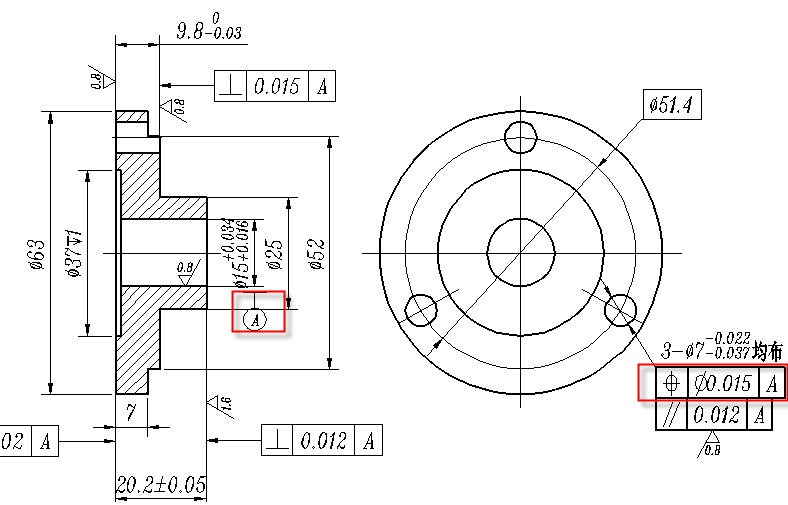 图1前景预测：减速机精度会大大提高，能提高市场占有率，产品升级至高端。所属行业： 机械制造合作方式：技术合作企业名称： 湖北行星传动设备有限公司法人代表： 吴俊峰                                 地址及邮编： 438000联 系 人： 舒伟明办公电话：0713-8881677手    机：15171633385E-mail: market@cngearboxes.com222.重载汽车油缸吊耳整体精密锻造新工艺及其产业化开发内   容：油缸吊耳为重载汽车关键承力件，针对传统分体锻造、机加工后焊接为一体，生产效率低、能耗高、产品缺陷多、力学性能差的问题和目前采用普通锻造工艺实现整体成形制造存在锻件成品率和材料利用率低的问题，采用整体精密锻造新工艺及热力耦合有限元模拟等先进的工艺与技术手段，实现吊耳全流程模锻工艺的优化，彻底解决锻件成品率低和材料利用率低的两大问题，并显著提高产品质量和关键力学性能指标。 前景预测：节约生产成本;扩大生产规模的同时增加就业岗位，促进重型卡车制造业的的发展;通过大幅度减少热能耗,可有效改善生产环境和周边环境。所属行业：汽车合作方式：校企合作企业名称：湖北巨力锻造有限公司法人代表：桂水和                         地址及邮编：湖北省黄冈市麻城市经济开发区金龙大道北巨力锻造公司  438300联系人：顾凯雄办公电话：0713—2991779手   机：13635856660E-mail:hbjldz@163.com223.凿岩钎具用梯形螺纹精准、高效加工。内容与说明：目前我公司生产的与液压台车配套使用的凿岩钎具梯形螺纹加工效率不高，精度不准，在现有设备生产能力情况下，询求技术支持，提高效益。前景预测：目前国内潜孔液压台车钻具年需求量在5亿元左右，技术成熟后，预计年新增产值1000万元，创利税100万元。所属行业：机械——大型工程施工机械合作方式：面议企业名称：武穴市长江工具有限责任公司法人代表：胡精明地址及邮编：武穴市祥龙路8号，邮编435400联 系 人：胡精明办公电话：0713-6233193手    机：13971718509E-mail:JL@changjiangtool.com224.铝合金半挂车内    容：全铝合金改装车是当前低碳经济的重点推广项目，其改装车自重轻、载荷大，节能降耗前景预测：全国掌握此项技术的企业只有3-5家，产能不能满足市场需求所属行业：汽车机械合作方式：合资、合作、技术入股企业名称：湖北成龙威专用汽车有限公司法人代表：刘鼎地址及邮编：随州市经济开发区  441300联系人：刘永财办公电话：0722-3308866手    机：13908668629E-mail:clqclyc@163.com225.除尘清扫车的研究与开发项目内    容：除尘分离箱是吸尘车驻尘和除尘的关键装置，针对尘粒分离箱的设计，采用三维建模技术建立其三维模型，并采用计算流体力学软件对尘粒分离箱的内部空间进行空气流场分析，优化内部空间的结构以达到适宜的流场形态。然后建立尘粒分离箱的实体物理模型，验证三维流场仿真的流场效果，分析实际流场与仿真流态产生差异的原因。研究除尘结构的特性，采用“气－固”两相流动的计算流体力学模型，研究与除尘相关的变量参数与滤网尘粒特征分布之间的变化规律，并建立其数学模型。前景预测：本项目已取得了3项国家专利。可年新增销售收入8000万元，利税1500万元。所属行业：汽车合作方式：技术入股企业名称：湖北合力专用汽车制造有限公司法人代表：徐希斌                                  地址及邮编：随州北郊星光工业园/441300联系人：夏婉红办公电话：0722-3327289手机：13797873472E-mail: 136974875@qq.com226.直推前置式重型多级液压油缸开发及产业化内    容：采用了新技术、新工艺、新材料研制出的直推前置式重型多级液压油缸，利用三维模拟技术和有限元分析技术，对液压油缸运行稳定性、可靠性、安全性做了优化和加强设计。在油缸举升力、密封性、耐候性、抗拉缸等方面进行了周密细致的研究，获得了多项专利，并实施应用。项目设计生产的液压油缸与传统同类液压油缸相比，举升力更大、更省力、更快捷、理轻量化，在重自缷车领域有较好的市场前景，具有很强的市场竞争优势。前景预测：优良所属行业：汽车合作方式：合作开发、技术入股企业名称：湖北弘运重工有限公司法人代表：黄运                                 地址及邮编：随州市随县洪山镇裴家岩村弘运工业园（431518）    联 系 人：郭道国办公电话：0722—4827888手    机：13308668737E-mail:435645804@qq.com227.梯架轻量化设计及焊接技术研究内    容：1、进行云梯消防车梯架的轻量化设计；            2、进行云梯消防车整车的强度校核及运动防真研究；            3、梯架用高强度轻质材料的焊接技术研究及强度验证。前景预测：难题解决后，可以实现云梯消防车的产业化生产。预计项目产业化总投资6800万元，主要建设内容：1、建设云梯消防车梯架生产线；2、建设云梯消防车装配生产线；3、购置大型压力机等设备50台套等等。产业化完成后预计可实现云梯消防车生产规模100台套/年。产业化完成达产后每年可实现产值10000万元，利税4500万元，投资回收期2年。所属行业：汽车---作业类专用汽车合作方式：合作开发企业名称：湖北江南专用特种汽车有限公司法人代表：甘子林                                地址及邮编：随州市北郊星光工业园特1号联 系 人：江光连办公电话：0722-3336599手    机：13886888716E-mail: 306478818@qq.com228.三元流离心鼓风机国际先进技术     内    容：采用国际先进水平的全三元流动理论设计、开发出具有高技术含量的高效大流量离心鼓风机前景预测：该项目产品由于技术性能指标居国内同类产品领先水平,能够较好地满足钢铁、冶全等行业制氧工程技术改造和发展的需要，符合国家可持续发展战略，市场空间大，推广应用前景广阔。同时，为企业创造较高的经济效益，并可增加税收，节汇创汇，降低使用成本，增加国家和地方财政收入，项目产品投入大批量生产后，可新增就业人员50人，有效缓解社会压力，因此，具有十分显著的经济社会效益。预计至2015年，高效大流量制氧风机需求量在3000台左右，按国内外现有生产能力，每年尚有300至500台的市场空额。  所属行业：机械—其他合作方式：合作开发企业名称：湖北双剑鼓风机股份有限公司法人代表：杨建明                                  地址及邮编：广水市经济技术开发区 432722联 系 人：王琪办公电话：0722-6431096手    机：18622080338E-mail:sjqf0722@163.com229.离心压缩机国际先进技术内    容：实现中小型离心压缩机的量化设计制造能力，并通过项目建设形成中小型压缩机的量化生产，使产品结构有一个质的飞跃，摆脱低档产品的价格竞争格局，实现公司的跳跃式发展。前景预测：项目建设完成后，企业将形成国际先进的离心风机设计体系，实现年产高端鼓风机50台、中小型压缩机20台的生产能力，实现企业产值稳步增长（年增长率超过30%），将新增利税2100万元，新增就业人员80人，按项目建设目标每年50台套高端离心鼓风机（300万/台套）和20台套离心压缩机（1000万/台套）来算，可新增产品销售收入35000万元，新增利润16000万元。对于整合地方资源，优化产业结构也将起到积极的作用。所属行业：机械—其他合作方式：合作开发企业名称：湖北双剑鼓风机股份有限公司法人代表：杨建明                                  地址及邮编：广水市经济技术开发区 432722联 系 人：王琪办公电话：0722-6431096手    机：18622080338E-mail:sjqf0722@163.com230.如何开发高附加值的专用汽车及小型工程机械类车辆内容与说明：扩大生产力，提高企业竞争能力。前景预测： 所属行业：汽车机械合作方式：合资合作企业名称：厦工楚胜湖北专用汽车有限公司法人代表：徐正刚地址及邮编：随州市经济开发区  441300联系人：王顺敏办公电话：07223817099手机：E-mail:231.耐磨材料加工刀具技术内    容：在高硬度情况下直接车削，提高加工效率前景预测：每年约500吨耐磨铸件加工量所属行业：机械合作方式：技术转让企业名称：湖北扬子江泵业有限责任公司法人代表：刘毅钊地址及邮编：石首市金平工业园  434400联 系 人：吴雷平办公电话：0716-7273426手   机：13807215929E-mail：SSPUMP@SOHU.COM232.J58K-4000数控电动螺旋压力机内    容：J58K-4000数控电动螺旋压力机融合机、电、液、材料、检测等多学科先进技术，是高精、高效及低能耗数控化精密锻压成型装备。项目与华中科技大学合作，重点研发直接转矩控制的重载交流异步电机数控驱动技术、精密传动系统等核心技术，同时对主机结构形式、滑块定位、力能控制系统、循环润滑系统作出重大技术改进创新，开发出具有自主知识产权，达到国内领先水平4000吨数控电动螺旋压力机。项目产品是先进装备制造产业链中重点支持的核心装备。主要技术参数：公称压力40000kN，长期运行许用载荷力64000KN，滑块行程，行程次数10/min(可调)，主电机平均功率1000KW，润滑系统功率1.5 KW，滑块下平面平面度,工作台面的平面度,滑块下平面对工作台面的平行度,滑块运动轨迹对工作台面的垂直度。前景预测：J58K-4000数控电动螺旋压力机融合机、电、液、材料加工、检验测量等多学科的复合型先进制造技术，是与现代控制技术相结合构成数控化、高效自动化的精密锻压成型装备，重点研发直接转矩控制的重载交流异步电机的数控驱动技术、精密传动系统，同时对主机结构形式、滑块定位、力能控制系统、循环润滑系统作出重大技术改进，开发设计而成的高新技术产品，是先进装备制造产业链中重点支持的核心装备。项目通过与华中科技大学合作，研制J58K-4000数控电动螺旋压力机，将形成J58K系列5000kN、6400kN、25000kN四种产品，满足不同用户技术需要，具有打破国外垄断，替代进口，满足国内市场及需求的重大意义。通过项目实施，对提升我公司新产品开发能力，开拓发展新产品，提高抗风险能力，促进产品技术升级换代，以及促进我公司产品向大型化、柔性智能化、精密高效化、成套成线化方向发展，提高市场占有率，扩大出口，提高经济效益，具有特别重要战略意义。项目实施将有力促进我市装备制造业相关产业结构调整升级，提高我市装备制造业市场竞争力、技术研发能力和产品技术水平，带动我市上下游相关产业链延伸及关联产业配套发展，促进基础工艺、基础材料、基础元器件研发和系统集成水平，促进我市装备制造业及相关产业做大做强。所属行业：机械-基础机械合作方式：合作开发企业名称：湖北三环锻压设备有限公司法人代表：万家嗣地址及邮编：湖北省黄石市经济技术开发区金山大道158号 435000联 系 人：沈争尉办公电话：0714-6330991-2004手    机：13872075158E-mail：hsdy_jgb@163.com233.轴承零件数控加工自动化内    容：目前的数控精加工轴承零件采用的是纯人工手动上下料和人工检测，每日每班次产量只有四五百件，效率和质量都不高。故此我们计划开发新的数控精加机械自动工上下料及自动检测，提高工作效率和质量，从而提升企业的核心竞争力。前景预测：随着市场经济的发展，制造业自动化的发展，该项的研发可提升企业的核心竞争力。市场应用广阔。所属行业：汽车-关键零部件合作方式：合作开发企业名称：黄石哈特贝尔精密锻造有限公司法人代表：张荣敏                                  地址及邮编：435004联 系 人：金新礼办公电话：0714-5335010手    机：15572997756E-mail:234.谐波治理及节能内    容：消除中频感应电炉生产时产生的谐波。前景预测：谐波不仅会污染电网，还会消耗电能。治理谐波后，可基本消除电网污染，提高功率因数。可节約电能15%左右（经武汉理工大学检测后的数据）。按去年产量计算，年节约电量100万KVA。降低成本，提高企业的市场竞争力。所属行业：汽车关键零部件制造合作方式：不限企业名称：黄石华新铸业有限公司（盖章）法人代表：方剑晨 （签字） 地址及邮编：湖北黄石港江北工业园新港大道07号   438204联 系 人：肖克尔办公电话：0714-6224138      0714-3268505手    机：13545565146E - mail :  xkr20121008@126.com235.盘式制动器配套铸件的打磨工序改用“工业机器人”操作内    容：本公司专门生产“汽车盘式制动器”的配套铸件，原铸件上的披风、毛刺是采用人工用砂轮机打磨，劳动强度大，工作效率低，加上该工作岗位招工困难，因此该工序已成为我们生产的瓶颈。现准备采用工业机器人取代人工进行铸件的打磨工作。前景预测：在现有设备条件下，可以提高铸件产量2000吨/年。可大大减少工人劳动强度，有效提高生产效率，改善生产环境。为国家及企业增加经济效益及社会效益。该项目曾经与瑞士ABB公司武汉公司恰谈过，投资一套工业机器人打磨生产自动线約¥140万元。每套可替代专业打磨操作人员5个，共需要4套。项目可分期实施。所属行业：汽车关键零部件制造合作方式：商议企业名称：黄石华新铸业有限公司（盖章）法人代表：方剑晨 （签字） 地址及邮编：湖北黄石港江北工业园新港大道07号     438204联 系 人：肖克尔办公电话：0714-6224138          0714-3268505手    机：13545565146E - mail :  xkr20121008@126.com236.  高牌号球墨铸件桥壳铸造内容与说明：1、500-7球墨铸铁中、后桥壳；2.铁模覆膜砂工艺；3.机械造型生产线；4.总成，装配中、后桥总成。前景预测：年产30000根，铸件销售收入5000万元。总成销售收入1.2亿元。所属行业：汽车－关键零部件及总成合作方式：合作开发企业名称：京山精工铸造有限公司法人代表：杜宝中地址及邮编：湖北省京山县八里途经济技术开发区联系人：杜宝中办公电话：0724-7331781手  机：13971843433E-mail:jsjgzhuzao@163.com237.侧驾式自行走高空作业平台内容与说明：设计一款侧驾式自行走高空作业平台，对目前人力移动高空作业平台增加自动行走功能，能够实现高空作业平台的高速移动和灵活的通过性，完成样机制作，实现批量生产。前景预测：目前年销售1000台套，销售5000万元，利税500万左右。所属行业：机械合作方式：合作研发企业名称：湖北脉辉科技有限公司法人代表：袁其斌地址及邮编：湖北省京山县经济开发区轻机大道北侧  （431899） 联系人：高佳超办公电话：0724-7229115 手  机：13477375142E-mail:272888753@qq.com238.自由度码垛机器人内容与说明：拟与华中科技大学合作，研发化肥及粮食行业包装机器人，可实现包装自动化，节省人力物力。现需要开发码垛机器人的专用数控程序及软件。项目总投资约５００万元，利用现有厂房，新增数控加工中心１５台套，招聘员工３０人。前景预测：随着人力成本的上升，码垛机器人的市场需求会越来越大。预计年产量200台套/年，可实现年产值6000-8000万元。利润1000万元。所属行业：机械－其它合作方式：合作开发企业名称：荆门市至诚机电设备有限公司法人代表： 孟红云                                 地址及邮编：荆门市荆襄大道34号联系人：李卿安办公电话：0724-6065596手机：13807268426E-mail: 13807268426@139.com239.同步恒张力绞车研发技术内    容：主要产品为海洋船舶智能甲板机械，需要提供同步恒张力绞车研发技术，希望合作单位为中南民族大学。前景预测：市场前景良，可创造良好的经济效益和社会效益。所属行业：船舶合作方式：校企合作企业名称：孝感大鹏船用机械股份有限公司法人代表：沈宏胜                                地址及邮编：湖北省孝感市孝南区槐荫大道427号，432000联 系 人：林云高办公电话：0712- 2822097240.高低压电机变调频速度装置的研发和系统设计研发内   容：技术合作方进行高低压电机变频调速装置的研发，提供系统设计方案，我公司负责装置制造和客户服务，具体合作方案商定。前景预测：高低压电机及变频条速度装置组成的变频调速系统可广泛用于驱动风机、泵类、切削机床、运输机械、提升机、纺织机械、轧钢机等有调速要求的设备，系统节能效果显著，已为社会公众了解和认同，其推广应用已成为我国节能减排工作的重要举措之一。可以预见，随着事件的推移，变调频速系统或装置不仅将广泛运用于各行各业，而且将更多的进入到每个家庭，和我们的生活紧密相连。所属行业：电动机制造企业名称：湖北省云梦县德立电机制造有限公司法人代表：张延雄地址及邮编：湖北省云梦县梦泽大道105号，432500联系人：李华安办公电话：0712-4322337手机：13986487919E-mail：xiongyu@163.Com241.数控龙门镗铣床项目简介：合作开发数控龙门镗铣床，能够达到精密加工水平，垂直度以0.03mm内，直线度在0.02/1000，平面度：0.01/100x100企业名称：湖北汇科数控组合机电装备有限公司单位简介：湖北汇科数控组合机电装备有限公司，成立于2009年，是专门从事数控重型专用组合机床及柔性自动生产线制造的专业公司，同时提供各类组合机床及部优通用部件。公司厂区面积50亩，现有员工126人，其中中高级技术人员32人，高级技工45人，管理人员和技术骨干80%具备大专以上学历，拥有一支高素质专业化的企业团队。公司现已通过GB/T19001-2008/ISO9001:2008质量管理体系认证，并授予”国家级高新技术企业”称号，获得国家知识产权局授权的7个实用新型专利，受理5个发明创造，5个实用新型专利。地    址：老河口市经济开发区城东大道11号邮    编：441800合作方式：合作开发联 系 人：刘宁电    话：0710-8234968242.车箱U型梁数控激光打孔生产线项目简介：我公司为DFAC车厢分公司提供的车箱U型梁（纵梁、边框、前板外框等）品种多、规格杂；孔径范围广、孔的位置度要求高、部分产品的孔到U型梁翼面的距离小；产量高，数控冲压设备不能实现所有U型梁的生产。通过与多所高校和科研机构研究、探讨，认为采用数控激光打孔的工艺可以实现。预期主要经济目标：该生产线的投入应用，不仅能很好的保证U型梁制孔质量，减少索赔，而且还能提高劳动生产率（可以减四人），降低操作工的劳动强度，改善操作工的作业环境（噪声低）。企业名称：襄阳东风隆诚机械有限责任公司	单位简介：襄阳东风隆诚机械有限责任公司是一家隶属于东风汽车股份有限公司具有独立法人资格的汽车零部件企业。公司坐落于湖北省襄阳市高新区东风汽车大道，注册资本2000万元，现有员工347人。公司现拥有管件、结构件、辊压、冲压等四大生产阵地，专业制造汽车管型件及排气系统、车厢零部件及总成、车身覆盖件等汽车配件，产品主要为东风汽车公司旗下的整车企业配套。公司在做大做强传统产品的同时，一直致力于节能产品的开发，通过近4年的试制，国家专利产品“变矩器”即将投放市场，公司产品竞争力和发展后劲将大大提升。公司通过了TS16949质量管理体系认证，有完善的质量管理体系，坚持“精心制造、竭诚服务、信誉第一、用户至上”的质量方针，重视制造和销售过程中每个环节的质量控制，努力提供令客户满意的精品和期望的服务。地    址：襄阳高新区汽车大道1号邮    编：441004合作方式：合作开发联 系 人：晏金华电    话：3393605243.播种机智能控制系统项目简介：1. 能在显示器上无极设置株距；2. 能按所设置的株距数字定位排种。企业名称：襄阳福瑞特机械制造有限公司单位简介：襄阳福瑞特机械制造有限公司是原铁道部襄阳内燃机车厂的机制分厂，2005年改制后，仍然从事改制前机车配件的制造业务，并且有了发展自主权，把业务拓展到轮船、汽车等内燃机配件加工。公司现有员工338人、其中工程技术人员40名，其中高级职称7名。有厂房面积20000多㎡，下辖机加、锻造、工具、机修、理化五个分厂；有先进的坐标镗、大型立式车床、龙门刨、外圆磨床、十米导轨磨床和各类数控机床等精密设备500余台套，其中大型精密设备40多台套，以及大型氮化炉等热处理装备，可完成火车、轮船等各种机械零部件的加工；有丰富的机械制造经验和可靠的检测、质量保证体系，以及健全的规章制度和丰富的管理经验，可保证本项目的顺利生产。地    址：钢铁大道8号邮    编：441105合作方式：共建经济实体联 系 人：康立强电    话：13972239989244.提升连杆大小头孔圆柱度CPK项目简介：我厂两截式发动机排气管在售出1-2年内出现管身及接口处有开裂和漏气现象，（排气管为终身包换）导致我厂售后索赔金额巨大。特征求有相关经验人士与我厂技术人员共同完成该项目。技术需求：1、分析排气管开裂及漏气原因。2、从源头解决开裂及漏气现象。3、降低今后的索赔金额。企业名称：襄阳市长源东谷实业有限公司	单位简介：我公司是一家集汽车发动机零部件的生产、机械设备的进口与安装为一体的高新技术企业，致力于世界汽车发动机制造企业提供高质量性价比的配件产品。公司凭借在自动化领域的专业水平和成熟的技术，在机械制造领域迅速崛起。毗邻汽车产业开发区,地理位置优越, 交通便利。公司现有两个厂房，新厂房占地面积约20万平方米，老厂房占地15000平方米，机加厂房面积共为47000平方米。公司注册资金为1080万元，现拥有固定资产5亿元.公司共有机加工设备437台，其中普通机加工设备264台，从日本及台湾进口的立式和卧式加工中心129台，其它数控设备44余台。 公司现有员工800余人，其中工程技术人员102人，行政管理人员25人，销售人员20人，质量控制人员88人。公司于2003年年底通过了瑞士SGS公司的审核；2004年获得ISO/TS16949：2002质量管理体系认证，2010年通过ISO14001;18001环境管理及职业健康安全管理体系认证。多次被湖北省科学技术厅评为‘高新技术企业’；同时还被襄樊市人民政府评为守合同重信用企业年被襄樊市市委、市政府授予‘民营企业五十强’称号。地    址：襄阳市襄州区钻石大道100号邮    编：441000合作方式：合作开发联 系 人：苏松科电    话：18671066862245.铝合金缸盖的研发和生产项目简介：汽车铝合金缸盖是我公司”十二五“期间重点发展的产品之一，由于技术和设备的局限性，只是进行过一些样件的生产，还没有达到批量生产的条件。2014年，我司承接了一款外贸铝合金缸盖的研发和生产任务，目前该项目己经着手开发，该产品的机加难度比通常的缸盖机加难度要大（需要利用五轴加工中心加工进气道和排气道）。我司能够借此机会和院校专家进行合作开发，达到铸造废品率6%以内，机加废品率达到1%以内。企业名称：新兴重工湖北三六一一机械有限公司	单位简介：新兴重工湖北三六一一机械有限公司始建于1968年，原为中国人民解放军第三六一一工厂，注册资金3亿元，是新兴际华集团有限公司的全资三级公司。公司拥有40多年军用油料装备生产经验，产品主要包括以挂车类、管线类、集装箱类、接头类、泵类等为代表的大型军用油料装备，在陆军、海军、二炮等部队得到广泛运用；以城市救灾应急供排水装备等为代表的应急救援装备，在消防、市政等领域发挥突出作用；以乘用车发动机缸盖、进气管等为代表的铝、镁合金汽车零部件，与康明斯、玉柴、东风等、神龙、奇瑞等国内诸多知名汽车厂商配套应用。2013年被中国农业银行评定为AAAA级银行信用用户。公司现有员工923人，其中工程技术人员122人，享受国家政府津贴2人。公司为国家级高新技术企业，国家火炬计划重点高新技术企业，省级企业技术中心，湖北省救灾应急装备工程技术中心，2012年取得二级保密资格单位证书。截至2013年底，有145项专利获国家知识产权局授权，获国家科学技术进步二等奖3项、中国人民解放军科技进步奖等省部级奖励13项。相继通过了ISO9001、ISO／TS16949质量管理体系认证，ISO14001环境管理体系认证和GB/T28001职业健康安全管理体系认证。地    址：襄阳市人民西路168号邮    编：441002合作方式：合作开发联 系 人：樊小敏电    话：0710-3114946-8202246.大型锻造自动化技术项目简介：研究开发低入口客车门式专用桥前轴类的大型锻件的锻造自动化技术，实现下料、加热、锻造、校正、热处理等锻造过程的全自动化生产方式，实现远程控制和诊断，从而实现年产大型锻件90万吨的生产能力。企业名称：湖北三环车桥有限公司	单位简介：湖北三环车桥有限公司创建于1953年，是全国520家重点企业——三环集团公司的控股子公司，是国内品种齐全、具有自主知识产权的大型汽车前轴专业化生产企业和全国排名前十的汽车车桥生产企业。公司先后被评为中国机械工业500强、中国汽车零部件龙头企业、中国诚信企业、国家重点高新技术企业和汽车零部件出口基地骨干企业。地    址：谷城县城关镇后街34号邮    编：441700合作方式：合作开发联 系 人：蒋林涛电    话：15997275367247.电动汽车永磁电机及控制器（适用于客车、轿车）的研发项目简介：1、需要解决的主要技术指标：（1）电机的结构优化（2）效率优化控制策略的研究（3）可靠性技术与电磁兼容等研究2、预期经济目标：项目建成达产后可实现年产电动汽车用电机及控制器1000 台/套的生产能力，可实现销售收入9800万元，利润1274 万元，税收686万元。企业名称：襄阳宇清传动科技有限公司	单位简介：襄阳宇清传动科技有限公司成立于1999年，2009年被认定为国家高新技术企业，公司位于襄阳高新技术产业开发区新星路5号，注册资本5300万元人民币。公司主要产品有：电动汽车传动系统、汽车电机、电机及整车控制系统、球笼万向联轴器、轴承、冶金设备等。公司占地400亩，拥有现代化的标准厂房21000m2，办公大楼7000 m2，员工603人，其中大专以上学历人员218人，专业技术人员80人。 目前，公司拥有专利58项，其中实用新型专利39项、发明专利19项。地    址：襄阳市高新技术开发区新星路5号邮    编：441004合作方式：共建研发机构联 系 人：张志斌电    话：0710-3332464248.球笼式等速万向联轴器的研发项目简介：1、需要解决的主要技术指标：球笼式万向联轴器动态仿真实验校核软件的研究2、预期经济目标：项目建成达产后可实现年产球笼式等速万向联轴器1000 台/套的生产能力，可实现销售收入5600万元，利润728 万元，税收392万元。企业名称：襄阳宇清传动科技有限公司	单位简介：襄阳宇清传动科技有限公司成立于1999年，2009年被认定为国家高新技术企业，公司位于襄阳高新技术产业开发区新星路5号，注册资本5300万元人民币。公司主要产品有：电动汽车传动系统、汽车电机、电机及整车控制系统、球笼万向联轴器、轴承、冶金设备等。公司占地400亩，拥有现代化的标准厂房21000m2，办公大楼7000 m2，员工603人，其中大专以上学历人员218人，专业技术人员80人。 目前，公司拥有专利58项，其中实用新型专利39项、发明专利19项。地    址：襄阳市高新技术开发区新星路5号邮    编：441004合作方式：共建研发机构联 系 人：张志斌电    话：0710-3332464249.大功率无刷电机驱动器的设计项目简介：无刷电机驱动器的技术参数：额定功率10-150KW，额定电压DC48-384V，额定转速1500-4000rpm。其中主要涉及反电势吸收技术，同步整流技术，高效率转换技术，高精度控制等技术。该项技术为基础性技术，该技术的解决，将产生10-150KW系列大功率无刷电机驱动器产品，实现大扭矩高速无刷电机的驱动，并由此产生系列机电一体化产品。现有电动客车动力系统的技术与制造成本相当高，约在30-40万元/套，其中电机驱动器控制系统占50%左右的成本。大功率无刷电机驱动器的设计技术突破后，会降低汽车用电机驱动器的制造成本，可与电动汽车生产商配套研发出新型电动汽车动力系统，实现电动客、货车的普及使用。企业名称：湖北汉丹机电有限公司单位简介：湖北汉丹机电有限公司的前身为国营汉丹电器厂，主要从事军民结合机电产品的研发与生产，2004年改制，2005年公司被省科技厅认定为高新技术企业。2006年将原设立的科研所组建为技术中心，2008年3月被省科技厅等部门认定为省级企业技术中心。公司现有资产总额2.65亿元，职工700余人，其中产品设计研发人员150余人。公司在远程控制、云台设计、机器人设计等数字化机电产品方面做了大量研究工作，参与过国家“863”项目，在机器人控制和设计、基于DSP的智能信息处理、基于ARM的嵌入控制系统等方面具有较强的技术优势。地    址：襄城区环山路虎头山冲1号邮    编：441022合作方式：合作开发联 系 人：邹元华电    话：3059602250.研制开发砻谷分离机（粮食机械）项目简介：该产品研制主要目的是使现已有设备“砻谷去石机”和“振动清理筛机”二者合一，为一个独立机械设备代替原来二机分别操作的功能和程序。研制成功后可节约大量人力、原材料、能源，提高效率10%。实现剥壳率99%.企业名称：襄阳市飞钟粮食机械有限公司	单位简介：襄阳市飞钟粮食机械有限公司注册成立2005年5月，注册资本300万元，位居深圳工业园316国道南纬2路。2010年作为招商引资落户深圳工业园，征地36.36亩。企业净占地19.95亩。现有固定资产3500万元。公司实行董事会领导下的经理负责制，现有职工50人。内设机构有生产技术、销售经营部、对外贸易部、财务后勤部。产品畅销东南亚、非洲、欧洲、拉美洲20多个国家的地区，在10多个国家地区设有独家代理机构。2013年可实现工业产值2460万元，销售收入2000万元。其中出口额100万美元，比去年同期增长180％。地    址：湖北襄阳市高新区深圳工业园湛江路车1号邮    编：441104合作方式：合作开发联 系 人：高福成电    话：13135877066251.液压数控板材矫平机的快速成型内   容：我公司生产的辊式板材矫正机，主要应用于矫正各种规格板材及剪切成块的板材。该机具有高刚度矫正机机座，可满足大矫正力条件下的使用，变形小，精度高。为了提高矫正效果，矫正机出口处的上辊可以单独调整，且在矫正过程也可以进行调整。但作用于较大弹塑性弯曲条件下的金属材料在弹复后所残留的弯曲程度会显著减少，需要反复压弯，但与快速成型还是存在一定差距。前景预测：此技术难题攻克后，不仅能强化公司在金属成形机床行业中的市场竞争优势，更有利于公司提升市场占有率，使公司进入发展的快车道。所属行业：装备制造合作方式：产学研合作企业名称：湖北鄂重重型机械有限公司法人代表：江  鹏地址及邮编：湖北省鄂州市四海大道特一号 436000联系人：曹  琳办公电话：0711-3891072手机：13972976616E-mail：hbezez@126.com252.双刀架碾米砂辊复合加工数控机床内   容：通过研发双刀架数控加工机床来实现碾米砂辊的外圆柱面和螺旋槽的一次装夹加工，研发的具体内容如下：a、研发出新的机床可以对碾米砂辊的外圆柱面和螺旋槽进行一次装夹复合加工；b、解决外圆柱面刀架的设计及刀具的选择，新的外圆柱面加工刀具寿命长、成本低；c、将碾米砂辊的外圆柱面及螺旋槽的加工精度提高到±0.2MM；d、通过双刀架数控设备，实现一次装夹同时加工碾米砂辊外圆柱面及螺旋槽，加工效率提高一倍，工人劳动强度减轻一倍；e、通过双刀架数控设备加工的碾米砂辊可以减少至少10%的碎米率。前景预测：项目研发后的新设备新工艺可以实现年销售收入2000万元，年新增利润200万元，新增税收100万元，新增就业人员10人。通过项目的研发实施，可以使得公司的产品成为目前国内外精度最高的螺旋槽碾米砂辊，减少碾米砂辊加工大米的碎米率，提高经济效益，同时淘汰落后的外圆加工刀具，节约资源。双刀架数控设备的投入可以减少一个生产环节，提高人员的利用率、降低工人的劳动效率，提高生产效益。所属行业：新设备新工艺合作方式：合作开发企业名称：湖北省鄂州市天元砂辊有限责任公司法人代表：卢贤元地址及邮编：鄂州市民信西路5号   436001	联系人：卢波办公电话：0711-5905026手机：13871840067E-mail：14301724@qq.com253.RV减速机齿轮曲线方程式内容与说明：RV减速机制作的难点在于摆线轮的曲线方程，为了控制摆线针轮传动的有效啮合间隙，使其符合摆线传动的精度，传动能力达到设计要求，必须考虑包括各个修形量在内的几何计算，并计算假定一定啮合齿数时使间隙在各啮合齿间分配和针齿弹性变形的匹配，以造成多齿承担受力，提高机构的承载能力。这就是对设计摆线针轮进行优化计算的目的。目前市面上通用的摆线针轮采用的曲线方程修形方法有3种：等距法、移距法、转角法。根据我公司拆机测绘的进口RV摆线轮曲线方程修形方法不是以上三种，目前没有找出规律。前景预测：每年国内进口RV减速机1000多万台，如果曲线方程式推出来，我公司可生产出与进口品质一样的RV减速机。所属行业：先进制造合作方式：具体面谈企业名称：湖北行星传动设备有限公司法人代表：  吴俊峰                          地址及邮编：438000联 系 人：魏英豪办公电话：0713-8881693手    机：18771618805E-mail：wst6802@163.com254.数控机床ZB5150半自动循环立式钻床集成电路的设计与应用内容与说明：ZB5150半自动循环立式钻床是我公司自主设计和生产用于大孔钻、扩、镗、铰及攻螺纹作业的半自动化的专用机床，加工效率高，但由于机床电器复杂且强电制动，不利于连续占攻螺纹作业，现急需采用集成电路控制、以求达到柔性延时攻丝之目的；前景预测：ZB5150半自动循环立式钻床是我公司自主设计和生产用于大孔钻、扩、镗、铰及攻螺纹作业的半自动化的专用机床，加工效率高，目前市场占有率较大，如采用集成电路进行柔性延时攻丝控制，可大大提高工作效率、降低机床的维修成本，每年可为公司节约资金约500万元、该产品销售额可达到1800万元左右、实现利税80多万元；    所属行业：机械—基础机械合作方式：技术转让或入股    企业名称：湖北三友机床股份有限公司法人代表：王建华                           地址及邮编：湖北省红安县陵园大道49号（邮编：438400）联系人： 王建华办公电话：0713-5242118手机：13872037226E-mail:wjh1605@163.com255.绝缘管型母线绝缘挤包工艺技术内容与说明：绝缘管型母线是一种应用于电力发变电系统额定电压35kv及以下的大电流（额定电流可达6000到）导电母线产品，该母线产品绝缘安全性高、载流量大、材料消耗少、安装空间范围小、散热效果好、集肤效应小、抗短路电动力强、电能损耗小、运行稳定可靠，安装方便快捷，外形美观，维修方便，使用寿命长等优点。目前我公司绝缘管型母线生产制作工艺是：按安装现场条件要求设计管型导体的走向布局，再按布局设计要求进行铜（铝）导电管的弯制，然后在铜（铝）导电管表面采用手工缠绕聚四氟乙烯带进行绝缘制作，最后再发运到现场进行安装。该生产工艺生产效率较低，产品绝缘耐压性能人为因素影响大，成材率较低。    根据对市场的调查了解，目前市场上绝缘管型母线制作工艺有一种绝缘挤包工艺，该生产工艺的技术特点是：将屏蔽材料、绝缘材料通过挤包机挤包在管母线的表面，实现绝缘屏蔽的目的，该工艺技术自动化程度高，制造成本低，产品质量稳定可靠，使用寿命长。我公司正在研究与开发该项工艺技术。前景预测：根据市场调查分析，该产品市场年需求量约为27.，按年产计算，每米3200元（市场平均价3300元/米），年产值可达1.6亿元，年利润总额2982万元，税金1010万元。采用该技术，因生力的提高和原材料消耗成本的降低，每年可节约生产成本约200万元。所属行业：机械—电力设备合作方式：合作开发企业名称：湖北兴和电力新材料股份有限公司法人代表：周锦平地址及邮编：湖北省黄冈市新港大道41号   邮编：438000联系人：吕续国办公电话：0713-8825269手机：13871997018E-mail：lxg9082@126.com256.合金钢管件的专用数控机床研发内容与说明：目前由4轴加工中心制造，效率低，成本高 。前景预测：改为专用机床加工之后，效率可提高3倍以上，降低成本100万元/年。所属行业：飞机合作方式：技术合作企业名称：荆州市江汉众力实业有限公司法人代表：张蕊地址及邮编：湖北省荆州市荆州区九阳大道16号邮   编：434020联系人：谢传勇办公电话：0716-8082136手  机：18627279631E-mail:xcy@jhzl.com.cn发布有效期： 3   年257.适用于升降机的智能集成型电机控制器内  容：目前升降机大都采用的是接触器控制方式，在现场使用过程中存在的问题是：启动冲击电流高达额定电流的5-6倍，造成较大的压降，导致升降机有启动困难的情况；同时升降机的频繁启停会导致接触器线圈烧毁，增加了设备维护成本。综上，我公司计划开发一种适用于升降机的智能集成型电机控制器，其应具有以下特点：1、能够在交流电流过零点时切除负载，使电机平稳停止；减小了拉弧电流，延长触点寿命；2、集成电机参数检测、控制输出模块。实时监测电机电压、电流、功率参数。当检测出过压、过流和三相不平衡情况时，及时控制停止电机，起到保护电机的作用；3、要求采用总线控制技术。电动机的起、停控制、状态监测、行程控制协调工作，均通过控制总线完成；4、要求体积小、安装简单、方便，一般电工即可正确无误的安装、调试和维护。前景预测：该项目实施后，可以有效升降机启停过程中的机械和电气冲击、电机启动困难和接触器故障率高等问题。延长了升降机的使用寿命、改善了乘坐舒适性和降低了维护成本。投入市场后必将赢得广大客户的认可。所属行业：机械--建筑机械合作方式：合作开发企业名称：湖北江汉建筑工程机械有限公司法人代表： 李湘民地址及邮编：湖北省荆州市荆州区西环路99号 434020联 系 人：黄江民办公电话：0716-8018315手   机：13872289741E-mail: jhdkb@jianghan.com.cn258.TOP蜗轮蜗杆副技术改造内容与说明：TOP蜗轮蜗杆副修型精度的工装保证与检测，包括蜗杆齿形误差、周节误差和蜗轮的齿形分度误差、齿形角误差、轮齿的螺旋角误差。前景预测：全面提高现有高压柱塞泵系列产品的技术性能，较好替代哈利伯顿泵的进口，形成企业核心竞争力。项目成果产业化后，可年产200台新型高压柱塞泵，每年新增销售收入5000万元，新增利润500万元，新增税收550万元，新增就业100人。产业化项目总投资2800万元，主要建设内容是自制专用机床和测试平台，购置高精尖设备，预计内部收益率为21%，投资利润率18%，静态投资回收期4年。所属行业：机械-石油化工合作方式：合作开发企业名称：荆州市江汉佳业石油机械有限公司法人代表：李宁地址及邮编：荆州市荆州区西环路238号，邮编434024联系人：  章俊办公电话：0716-8021331手    机：13995583808E-mail:  15173020@qq.com发布有效期：1 年259.耐磨材料加工刀具技术内容与说明：在高硬度情况下直接车削，提高加工效率前景预测：每年约500吨耐磨铸件加工量所属行业：机械合作方式：技术转让企业名称：湖北扬子江泵业有限责任公司法人代表：刘毅钊地址及邮编：石首市金平工业园  434400联 系 人：吴雷平办公电话：0716-7273426手   机：13807215929E-mail：SSPUMP@SOHU.COM发布有效期：    年260.双涡轮蜗杆刹车间隙自动调整臂内容与说明：双涡轮蜗杆刹车间隙自动调整臂针对商用车品种繁多而设计的一种通用性很强的刹车自动间隙自动调整臂，适用于各种商用车型的安装，提高了刹车性能，降低了成本，是国际上最先进的汽车产品，有很好的经济效益和社会效益。前景预测：该项目投产后年产量100万只，产值1.5亿元，利润3000万元，年市场需求量1800万只，出口需求量2000万只。所属行业：机械合作方式：委托设计企业名称：石首市乘风汽车零部件有限公司法人代表：郭友才地址及邮编：石首市高陵镇杨溥路8号434414联 系 人：赵生铸办公电话：0716-7882988  7882999手    机：13377900002E-mail:发布有效期：    年261.Cr系耐磨材料、不锈钢内容与说明：熔炼工艺、热处理工艺前景预测：根据我公司目前销售预测每年可达500吨。所属行业：机械合作方式：技术转让企业名称：湖北扬子江泵业有限责任公司法人代表：刘毅钊地址及邮编：石首市金平工业园　434400联 系 人：吴雷平办公电话：0716-7273426手    机：13807215929E-mail：SSPUMP@SOHU.COM发布有效期：    年262.红外跟踪自动消防炮    内容与说明：红外跟踪自动消防炮是一种自动跟踪定位射流灭火装置，是集自动监控、发现跟踪、锁定目标、准确灭火等功能于一体的新一代高科技智能消防产品。它具有自动监控及探测功能，在发现火情时发出警报，同时可自动对准着火点进行灭火，是一种先进智能灭火系统。其原理是利用可燃物在燃烧时所产生的大量红外线，通过对红外线敏感的电子设备，对火灾进行远距离、非接触、主动接收式的探知，再将其转化为电信号，然后计算机操纵灭火装置的水平与垂直旋转，自动瞄准目标，继而自动开启灭火系统，准确无误地打向目标，瞬时完成灭火任务。    难题需求：1、二位五通电磁阀电气自动控制系统2、定位扫描控制部件    前景预测：科技含量极高的红外自动跟踪消防炮是当今消防企业必须抢占的制高点，是高科技消防产品的首选类型，谁率先拥有此产品的关键技术，谁就将占有更为广阔的市场空间。因此，迫切需要尽早进行该项目的立项、研发和实施。所属行业：机械合作方式：合作开发企业名称：威盾科技（赤壁）有限公司法人代表：林奋强地址及邮编：湖北省赤壁市赤壁大道威盾工业园联系人： 刘翠华办公电话：0715-5903004手机：18671508004E-mail:psi004@163.com263.多轴连动技术开发内容与说明：通过合作，将新建的数控技术充分利用，借助自服电机的滚珠螺杆及直线导轮有机结合到机械上，把钻头铣刀传统繁锁生产工艺集成，将需要多种粗糙设备协同生产的加工工艺集成化、精确化、数字化。前景预测：必然趋势所属行业：机 械——其它合作方式：分工协调企业名称：湖北亚科微钻有限公司法人代表：郑四来地址及邮编：通城县麦市镇七里村  437400联系人：黎国甫办公电话：0715——4613288手机：13997546828E-mail：13997546828@139.com264.电动汽车节能电机制造内容与说明：通过对电动汽车节能电机制造工艺、设计的改进，提高电机工作效率。前景预测：电动汽车是国家重点支持发展产业，需求量非常大。所属行业：制造业合作方式：共同开发企业名称：湖北华声机电有限公司法人代表：周怡兴地址邮编：湖北省咸宁市咸安经济开发区 437000联 系 人：邵志华办公电话：0715-8317139手    机：18907248115E - mail：zhinengdk@126.com265.履带式露天潜孔钻车自动化内容与说明：通过液压远程控制、传感器等实现履带式露天潜孔钻车自动化。1、钻进过程中遇到复杂岩层回转扭矩异常增加时，通过压力传感器实现钻具提升或停转，手动修孔至通过复杂岩层；2、实现角度爆破孔钻凿过程中自动纠偏及钻车故障自动诊断；3、通过位移和角度传感器实现钻车自动换钎，减少人工，降低劳动强度，提高安全保障。前景预测：根据本公司产能及市场控制能力，年销售量100台，销售收入近2000万元， 实现利税80万元左右。所属行业：机械制造合作方式：技术咨询企业名称：湖北首开机械有限公司法人代表：吴育华地址及邮编：湖北黄石市黄金山开发区铁山工业园联  系  人：万杏平办公电话：0714-6396000手    机：13807235582E-mail:hbskwxp@163.com266.汽轮机凝汽器空冷岛系统产品研发内容与说明：在我国西北地区的大部分火力发电厂的汽轮机凝汽器在过去采用的换热方式是采用水冷形式，对于西北缺水地区而言，凝汽器的耗水量确实是太大，在现在国家限制超采地下水的情况下，制约了西北地区的发电装机容量。而我国西北地区的煤资源丰富，是电力发展的重要地区。我公司开展汽轮机凝汽器空冷岛系统设计与研发，就是针对缺水地区的需求，开发出高效、节能的空冷系统替代水冷方式。在该系统的开发中的主要技术难点及要求：冷却元件要求能适应西北地区的气候、抗风沙能力强、换热性能好、阻力特性好；整个系统的设计在制造、安装、操作、维修等方面要方便简单；整个系统的占地面积小、能耗低，控制方便快捷简单；前景预测：汽轮机凝汽器空冷岛系统在我国西北地区的发电厂现在运用的比较少，由于国家对节水工作的重视，国家正在对热电厂运用节水的空冷系统进行全面推广应用。目前在电厂运行的主要是国外品牌的换热系统，价格比较贵。以一个六十万的火电机组为例，空冷岛系统的价格为1.5亿人民币。在西北地区开展节水工作，是国家未来发展的重要方向。公司开展此项技术研究，就是立足于汽轮机凝汽器未来发展的方向。如果此项研发成果能够开发好，市场大约在一百亿以上，还有非常好的社会效益。所属行业：机械制造合作方式：共同研发企业名称：大冶斯瑞尔换热器有限公司法人代表：董相良地址及邮编：大冶经济开发区城西北工业园罗金大道38号435100联系人：项祥勇办公电话：0714-8755639手机：13872060437E-mail:dysrexxy@163.com267.L27/38型柴油机前端箱体开发内容与说明： L27/38 系列船用柴油机是最新研制成功的具有世界顶级先进水平的中速系列柴油机之一，L27/38 型前端箱体是其中最复杂的铸件。该铸件较L21/31型前端箱体铸造难度更大、更具挑战性。该铸件毛坯重量为，浇注重量，轮廓尺寸为2145mmx1553mmx，，主体壁厚为，材质为HT300，其内腔结构非常复杂，由上、中、下三层共30多个砂芯形成14个相互关联的水腔和油腔腔道。因其具有更大的铸造难度和挑战性，全国现仅有1家铸造生产厂生产出了铸件毛坯。所属行业：高端装备制造合作方式：合作开发企业名称：黄石市黄石新兴管业有限公司地址及邮编：湖北省黄石市下陆区新下陆街169号（435005）联 系 人：贺献峰办公电话：0714-5375908手    机：15572992480QQ: 774378073268.轿车球笼轴承制造技术与应用项目内容：本项目主要是通过冷热复合成型技术，达到高寿命、高可靠性的要求。现主要难题是：锻造、冷辗设计模具攻关、毛坯件模拟、设计，加工参数设置。前景预测：难题解决后，可达到轿车球笼轴承形位公差达到±0.3以内；端面平行度达到±0.2以内，实现冷辗扩后直接磨削车削；材料利用率达到90%以上；达到年产1000万件，实现数控机床班产800件/班。该类轴承主要应用于中高端轿车，市场前景广阔。所属行业：机械制造合作方式：合作开发企业名称：黄石哈特贝尔精密锻造有限公司地    址：黄石市下陆区沿湖路10#联 系 人：金新礼联系电话：15572991156269.无间歇小焦点新型X射线管的散热难题内容与说明：我公司是专业生产各型号探伤设备的老牌企业，但近2年在无间歇小焦点新型X射线探伤设备产品上遇到散热慢、无法连续不间断作业的难题，现希望相关科研单位能够提供该技术。前景预测：如解决无间歇散热难题后，估计会极大的提高我公司探伤机市场占有率，新增年产值1000万元。所属行业：机械制造合作方式：技术合作企业名称：湖北盛达探伤机械有限公司法人代表：胡英地址及邮编：黄石市铁山区盛洪卿路8号联系人：胡英办公电话：5418418手机：E-mail:270.螺纹滚丝技术内容与说明：在生产过程中，特别是油塞类螺纹，由于螺纹的有限长度较短，在检验过程中，螺纹与端面的垂直度难以达到0.05-0.10，通过技术培训和设备改进，达到上述的技术指标。前景预测：解决难题后，预计新增年产值100万元。所属行业：机械制造合作方式：技术合作企业名称：黄石市昂泰机电有限公司法人代表：方向明地址及邮编：黄石市铁山区铜鼓大道8号联系人：方向明办公电话：5429299手机：E-mail:271.多行车联动智能输送系统内容与说明：本项目“多行车联动智能输送系统”主要应用于汽车制造业货车车架、边板、底板等大型工件和轿车车身涂装工序油漆前处理、电泳线上的智能化输送设备。系统主要由多行车联动输送机构、铰链式升降及吊挂系统、PLC网络总线变频拖动控制系统、大跨度多行车精确动态纠偏系统等组成。前景预测：进入21世纪，中国汽车产业已经进入快速发展阶段，作为国民经济发展的重要支柱，汽车行业的发展水平高于GDP的增速，正在成为国民经济的“发动机”。从汽车产业的发展历史可以看出，汽车产品的发展，必然伴随着制造技术和装备业的进步和发展。这是因为：汽车制造的水平和质量取决于装备能力；国家汽车行业和汽车企业的国际竞争力取决于装备的先进性和制造成本。汽车产业发达国家的装备业都十分发达，先进的汽车装备，有力地支持和促进了这些国家汽车产业的发展。汽车工业对整个国家的工业发展起着重要的作用，与国民经济发展的总体水平有着密不可分的联系，汽车制造工业的发展已上升到国家发展战略高度。为贯彻国家“提高企业创新能力，建设创新型国家”的战略部署，落实《国家中长期科学和技术发展规划纲要(2006-2020)》，提高汽车制造装备的自主创新能力和国际竞争力，由中国汽车工程学会和机械科学研究总院联合发起的中国汽车制造装备创新联盟于2006年11月7-8日在上海召开成立大会。联盟理事长、中国汽车工程学会理事长张小虞表示，期望经过联盟1 0年努力，力争将我国汽车制造装备的对外依存度从目前的70％降低到30％。谈到我国汽车工业发展与制造装备行业的关系时，中国机械科学研究总院院长李新亚表示。“十五”期间，我国汽车工业购买装备的资金总额达到1600亿元 “十一五”期间预计将达到2000亿元。固定资产投资中购买装备部分的投资占到70％，而购买装备中用于购买进口设备又占到70％。在汽车工业已开始进入微利阶段的今天，企业面临生存竞争的压力使得汽车转给的本地化成为一种市场需求。拥有自主发展的汽车整车装备和新技术不仅符合国家的发展方向和长期发展战略，也能够激活民族装备产业链、拉动国内装备产业发展，为汽车产业今后的长期发展提供保障。国家高度重视必将推动汽车装备制造技术的创新和产业发展。到2020年 必将实现由汽车制造大国向汽车制造强国的转变，其标志之一就是用中国自己制造的装备生产中国自己的汽车。汽车产业的发展，离不开制造装备业的支撑。然而，从目前来说，我国制造装备业的水平远不能满足汽车工业发展的需要，很多关键技术过分依赖国外。因此，提高我国汽车工业装备的自主开发能力和创新能力、缩小我国汽车工业水平和先进国家的差距，是振兴民族汽车业的关键。有专家指出，当今我国汽车生产设备与国际水平相比，至少落后10年以上。主要表现在三个方面：一是装备的可靠性差，以机床为例，进口机床的寿命往往是国产的5倍左右；二是精度差，进口与国货的精度差别常常在10倍以上，这使得很多国产装备无法生产出高性能的汽车；三是自动化水平低，我国很多生产线依然以劳动密集型为主，占地面积大，生产的产品标准化程度较低，产品质量也不高。因此，提高我国汽车制造装备业的技术创新能力，已经迫在眉睫。在汽车生产制造过程中，汽车涂装是汽车制造的四大工艺之一。其中，汽车零部件阴极电泳涂装线输送系统是涂装生产线的大动脉，它贯穿于涂装生产线的全过程。输送系统是完成工艺和联动其余设备的纽带，是一条线生产效率与否的关键。研发开发新一代多行车智能输送系统，其根本意义在于适应制造业技术进步的要求，为其提供节拍更快，工艺更先进，自动化要求更高，性能更可靠，安装维护更简便，成本更低的自动化物料输送系统，而本项目多行车智能输送系统完全能达到上述要求。成功实现该技术的必要性，首先是振兴民族制造业的需要。“工欲善其事，必先利其器”，而汽车输送自动化生产线是汽车制造业的命脉，如果使多节拍的集智能化、全自动化技术率先在汽车大型工件涂装前处理及电泳装置输送工艺中取得突破，就完全能将该技术应用到类似的各种自动化生产线上，将使其控制技术登上一个新台阶，也为推进我国汽车装备国产化起得积极的意思和深远的影响。在我国汽车工业发展初期，汽车企业利润较高，采用国外装备是可以接受的。然而，在汽车价格竞争日益激烈的今天，低投资建厂已经成为汽车企业追求的目标和有力的竞争手段。国产装备比进口装备有价格优势，可以实现低成本造车，提高汽车产品的竞争力。有关研究预测，2010年汽车和轿车潜在需求量可望在1000万辆和400万辆以上。到2020年，我国汽车产量将达到1400-1800万辆，我国将迈向世界汽车产业强国之列。汽车生产企业的快速进步与发展，必将带动装备水平和高效能设备的更新引进，这也为国产化汽车输送装备指明了产品研发方向，从经济发展和市同时也预示巨大的市场前景。项目的关键技术或解决的主要难题：目前国内生产厂家程控行车的升降装置技术现状，主要分两大类：第一类为钢丝绳提升方式，采用独立一套提升动力总成结构设计，只能达到同步升降的效果，不能实现工件的工艺摇摆动作，不能很好的满足工件的前处理电泳工艺要求，且需要挂二次吊具，导致吊具过多，转挂麻烦。第二类为链条提升方式，采用二套分离提升动力总成结构设计，因为动力总成的分置，可实现非同步升降，在一定程度上满足了工艺要求，但也需要吊挂二次吊具，且一次吊具跨度过长，导致设备安装时占地面积大，厂房结构高。目前链条提升方式的一次吊具过多，空吊具的积放不便，一次设计过长，必须大大提高吊具的强度、刚度，导致钢材用量大，自重增加，最终引起行车体负荷的增加，引起行车体结构的变化。希望解决难题后达到的效果：优化自动化智能程控行车设备安装规划，节省设备占地；优化空吊具行程，提高生产节拍，提高生产效率；优化升降系统，提高设备可靠性、延长设备使用寿命；优化整体结构，降低系统成本，增加经济效益。项目总投入预算：700万元项目投资静态分析：财务内部收益率（税前）=133%财务内部收益率（税后）=69%投资回收期（税前）=2.07年投资回收期（税后）=2.69年财务净现值（i=10％)（税前）=1449.69万元财务净现值（i=10％)（税后）=814.79万元销售利润率=30% 销售利税率=48%BEP（生产能力利用率）=41%项目（预计）经济效益：新增产值 2800万元，新增利税510万元所属行业：机械合作方式：合作开发企业名称：黄石市奇迅自动化工程有限公司法人代表：祁建兵                              地址及邮编：黄石市杭州西路（磁湖科技创业中心）联系人：祁建兵办公电话：手机：13807232136E-mail: hsqxqjb@126.com272.基于滑油换热器的结构与寿命的分析研究内    容：滑油换热器是航空发动机附件系统的核心部件，主要功用是交换燃油和滑油的热量。近年来发现在封头体焊缝同区域、成批次、季节性出现裂纹，导致漏油事故。前景预测：预计项目完成后,达产期产品年销售额为6000万元，年缴税总额为450万元，年净利润为800万元。所属行业：飞机合作方式：合作开发企业名称：湖北迪峰换热器股份有限公司法人代表： 伍佳元                                 地址及邮编：湖北省大冶大道268号   435100联 系 人：张诚忠办公电话：8769139手    机：13597668431E-mail:zcz676000@126.com273.智能电轨输送机立体输送系统内容与说明：1、运用系统三维模型、仿真模型和有限元分析等先进理论。2、具有起重、运输、空中贮存、组织生产和自动输送、自动控制、动态显示、故障报警与自诊断、自动认址、生产计划下达、报表打印、与管理层设备的联网通讯。3、实现平移、横移、回转、分流与合流、升降转换与对接、自主爬坡和平稳下坡、机电联动与立体输送。4、摩擦轮设计技术、多轨悬挂技术、带式提升、新型载物车设计、重载输送技术、空中道岔与双层平移车技术、现场总线、无接触控制技术、自动化控制工程、自动识别与无线通讯、导航技术等。项目基本情况介绍：智能电轨输送机立体输送系统是实现工厂自动化的重要输送装备，包括空中悬挂输送单元、中间升降转换和自动翻转输送单元、地面输送系统单元组成。一、组成系统的主要单元生产线：    1、空中悬挂输送单元设备有：单轨、双轨、三轨悬挂输送机。形成从5-20kg、100-5000kg、6-40t承载系列，满足涂装、焊装、冲压、总装等不同工艺输送生产线要求。    2、中间升降转换和自动翻转输送单元：包括垂直升降机、举升台车、自动翻转系统和大坡度摩擦输送系统等组成。3、地面输送系统单元：包括地面链式输送机、平板输送机、辊道输送系统、滑撬输送系统、电轨地面输送机、RGV智能小车等组成。4、具有提供工厂自动化输送系统的技术后，企业将具备对一个新建项目所需要的工厂自动化装备进行总包的能力。这样才具备参与世界竞争的实力。前景预测：项目预算总投入__320_万元（注：包括设备、人员、原材料等投入）项目（预计）经济效益  新增产值_8000__元，新增利税_3000__万元所属行业：机械合作方式：合作开发企业名称：黄石市三丰机械有限公司法人代表：朱汉平                                  地址及邮编：黄石市磁湖路612号  435000联系人：徐恢川办公电话：0714-6359170手机：13972784837E-mail:xhcsf@yahoo.cn274.AGV小车及搬运机器人技术内容与说明：（1）无线通信（2）信号自动识别（3) 车体造型技术与立体输送系统集成    项目基本情况介绍： AGV系统主要由控制管理系统、图形监控系统、通讯系统、信号采集系统、导航系统、自动充电系统六大部分组成。系统综合了光、机、电、计算机等当今科技领域先进的理论和应用技术。具有单车编程及系统控制管理功能，能在计算机监控下，按指令自动沿着规定的路径行驶，到达指定地点，完成一系列作业任务。1、AGV单机设计：包括车体造型、功率选定、车架设计、自动移载机构设计、车体覆盖件设计、安全防护设计。2、地面控制系统设计：完成任务的管理、车辆的调度、交通的控制及外围设备的通信管理。3、地面图形监控系统设计：主要由图形通信接口、车辆仿真管理、任务管理代理、车辆管理代理、IO管理代理、车辆仿真代理及图形交互界面组成。AGV系统的控制过程：通过上位调度系统、地面控制系统和AGV三者之间通过无线通信系统的相互协作来完成的一个人性化、智能化的全自动控制过程。由工业的自动化实现无人化目标。前景预测：项目预算总投入  __320_万元（注：包括设备、人员、原材料等投入）项目（预计）经济效益  新增产值_8000__元，新增利税_3000__万元所属行业：机械合作方式：合作开发企业名称：黄石市三丰机械有限公司法人代表：朱汉平                                  地址及邮编：黄石市磁湖路612号  435000联系人：徐恢川办公电话：0714-6359170手机：13972784837E-mail:xhcsf@yahoo.cn275.AGV自引导小车	内    容：AGV自导引小车是一种装备有电磁或光学等引导装置，能够按照规定或预定的导引路径行驶，具有安全保护装置以及具备各种移栽功能的运输小车。主要研究内容及需解决的关键技术：（1）研究及优化AGV自导引小车的控制系统，使之小车编程更为简便，指令接受更为精准，实现无人化运载；（2）研究及优化AGV自导引小车的电磁导引技术，包括金属线的材质、感应线圈的组成及更精准的电磁感应偏移量；（3）设计新型激光导引技术，主要对AGV发射的激光束和激光反射板进行改进创新；（4）设计新型的陀螺仪安装在AGV小车，通过作业区域的预设定位块的比较校正，开发新型的惯性导引小车；（5）对AGV小车的车体结构予以优化，包括造型、车架、车身、移栽机结构等，使之实用、安全且美观；（6）根据AGV的载重性质设计新型的驱动电机、转向电机、执行电机的功率，使之更节能环保且动力充沛；（7）研究小车的自充电功能，电量耗尽到设定值时，小车通过主控计算机实现自动充电；前景预测： AGV自导引小车广泛应用于汽车、机械、电子、化工、冶金、邮电、汽车、机场、码头、造纸、烟草、家电、医药、食品、出版印刷、国防科工等多行业。预计十二五期间，对智能物流输送装备的年需求量将达到120亿元，其中AGV系统的应用占4%左右约为4.96亿元，其中自导引小车的应用约为1.96亿元，市场前景广阔。所属行业：机械--基础机械合作方式：产学研合作企业名称：湖北三丰智能输送装备股份有限公司法人代表：朱汉平                                  地址及邮编：黄石市经济技术开发区黄金山工业园金山大道398号；435000联 系 人：罗来缎	办公电话：0714-6359320手    机：15072041103E-mail:51586916@qq.com276.12000KN数控精冲压力机内    容：1、研究厚板精冲的变形机理与成形规律；2、研究长寿命模具设计方法与规范；3、研究厚板校平平整度在线测量和控制方法，研究厚板校平平整度在线测控系统；4、大吨位载荷滑块上死点精确定位方法和机构；精确导向免维护导轨结构及间隙调整方法；5、高频响充液系统。6、基于机身、模具耦合计算的抗偏载主机结构计算分析，抗偏载主机结构设计方法。前景预测：数控精冲液压机是在近20年间迅猛发展的一种板材精密、高效、复合成形的机床装备，虽然与普通冲裁同属于分离工艺，但是包含有特殊工艺参数的加工方法，生产的零件也具有不同的质量特征。特别是精冲与弯曲、拉深、翻边、镦挤、压沉孔、半冲孔和挤压等冷成型工艺相结合后，在精冲机上一次冲压就能获得尺寸公差等级IT6-IT9，粗糙度Ra=0.4-3.2μm的零件，对于大批量生产立体成形零件、复杂几何形状零件、厚板料零件等具有强大的优势。预计可实现销售收入5000万元，利润750万元，利税总额1050万元，节创汇500万美元，新增就业20人。所属行业：机械-基础机械合作方式：合作开发企业名称：湖北三环锻压设备有限公司法人代表：万家嗣地址及邮编：湖北省黄石市经济技术开发区金山大道158号 435000联 系 人：沈争尉办公电话：0714-6330991-2004手    机：13872075158E-mail：hsdy_jgb@163.com277.智能化塑料油箱焊接装配及检测一体化成套设备内容与说明：主要是解决机械固定件的连接难度大，噪音大，不清洁，连接处因加热而软化，并使焊接与检测智能化，有效客服了塑料不见尺寸不稳定带来的质量不稳定等一些列热点、难处和关键问题。并使焊接及加工装配后的塑料油箱水溶性检测、连接可靠性、油泵及多功能阀功能检测等分散工序一体化、智能化前景预测：一、项目投资情况二、项目产品生产的规模及经济效益三、项目执行期内项目产品实现的经济效益预测（验收指标）四：财务效益分析1、投资收益率=（年均利润总额+折旧+摊销额）/总投资*100%=90.63% 2、销售净利率=净利润/销售收入=16.02%3、销售利润率=利润总额/销售收入=21.36%4、项目投资回收期通过对项目现金流量进行分析计算（见表6.8），结果如下：项目投资回收期（静态、税后）=2.93年项目投资回收期（静态、税前）=2.34年五、资产规模预测依据企业目前资产规模为2,108.69万元；项目建设期间新增投资700.00万元；企业近两年将形成576.74万元的利润，另外考虑到固定资产折旧100.85元，项目完成时企业总资产预计达3,284.88万元。六、销售收入预测依据：企业在项目完成时预计销售本产品6.00台，销售收入2,400.00万元，另外加上企业其他产品销售收入2,000.00万元，企业将实现年4,400.00万元的销售收入。所属行业:机械-其它合作方式：技术转让企业名称：黄石天作超声波有限责任公司法人代表：廖国庆                            地址及邮编：435000联系人：江晶办公电话：0714-6393483手机：18972783679E-mail:tzcsb001@163.com278.高频筛在线自动调节数控系统的应用与研究内容与说明：当前的高频筛在矿分矿选应用中，主要是通过人工取样分析调节工矿，因人工分析时间较长，不能及时了解矿浆浓度、粒度、比重等工矿信息，从而工矿调节有些滞后，影响了生产效率；现拟通过在线自动调节数控系统在高频筛矿分矿选应用过程中的研究，通过矿浆浓度、粒度、比重等重要数据的在线监测，及时调节振幅、振动频率等，进一步提高筛分生产效率、提高劳动生产力。前景预测：在线自动调节数控系统在高频筛矿分矿选应用过程中的研究，将进一步实现矿分矿选领域的信息化管理与控制。通过对矿分矿选流程中重要工艺参数的在线监测与自动调节和控制，将进一步提高筛分生产效率、提高劳动生产力。所属行业：资源综合利用（装备制造业）合作方式：与境内高校合作企业名称：湖北鑫鹰环保科技有限公司法人代表：方同华地址及邮编：湖北省黄石市黄金山开发区有色工业园大棋路281号（湖北鑫鹰环保科技有限公司） 435003联系人：雷刚办公电话：0714-3268819手机：13657149384E-mail:413587870@qq.com279.分布式能源微网电站控制系统内    容：研发本系统技术与产品。将区域内分散的DG组织起来,形成的一个相对于大电网的微型电网（微网）,实现自我控制、保护和管理的发配电系统。前景预测：研发生产微网技术与系列产品，将扩大分布式能源的应用范围，将分布式能源的应用推向全社会，市场前景十分广阔。项目总投资1500万元，项目完成时，预计实现年销售总额3000万元。所属行业：电力设备合作方式：技术转让、技术入股、合作开发企业名称：武汉承光博德光电科技有限公司法人代表：马玉林                                  地址邮编：武汉市石桥一路6号高新技术服务中心12层/430024联 系 人：褚东军办公电话：85690013手    机：15307101191E—mail : whcgbd@163.com280.纯电动汽车专用牵引电机内    容：要求纯电动汽车专用牵引电机开发体积小、重量轻、免维修或少维修，结构坚固、抗颠簸震动的专用变频电机，以达到基速以下大转矩适应快速起动、加速、负荷爬坡等要求、基速以上小转矩、恒功率、调速范围宽适应最高车速和公路飞驰超车等要求。前景分析：该技术为国内该领域的技术难题，该产品开发成功后市场前景广阔，初步预计项目投资1000万元，年销售收入可达6000万元，年利税800万元。所属行业：机械制造（专用汽车类）合作方式：技术参股   合作共建企业名称:武汉洁力环保车辆制造有限公司法人代表： 黄国喜地址及邮编：武汉市汉南区兴业大道特1号  430090联  系  人： 黄国喜办公电话：84733699手    机：18995563666281.数控钻切一体机技术创新与应用   内    容：   需解决的问题：（1)钻头直径小带来的问题。钻头直径越小，加工制造钻头的难度就会急剧加大。且随着钻头直径减小，其刚度、强度显著下降，钻头切入时极易产生打滑现象，甚至折断，影响孔的位置精度；（2)排屑和切屑抗力大的问题。如材料具有较高的塑性和韧性强，在钻削中切削不易，不易断屑且切削抗力较大，造成排屑困难，钻头易折断；（3)小孔加工时，为了获得一定的切屑速度，如何获得较高的主轴转速，极小的主轴回转误差，也是一个突出的问题；（4)钻头磨损问题。材料切屑粘性强，易粘刀，影响加工精度和切屑，加速钻头磨损，所有如何监测钻头磨损是一个关键技术问题。围绕自助研发的数控钻切一体机展开相关的理论与实用研究，项目主要内容包括：1.机床总体功能与结构的评估及选型。重点研究并运用机电一体化系统的概念设计方法，对专用机床进行总体方案的评估及选型；2.机床结构设计的主要零部件的研究和实现。完成XZ二维精密工作台设计工作，重点进行工作台的电机选型计算并开展其定位精度和重复定位精度的测量分析工作；3.机床电气控制系统的研究和设计。选择经济合理的数控加工系统，重点对基于PLC的控制系统进行分析研究；硬件电路的开发和设计；PLC控制程序的编写和设计；人机界面的设计；4.通过企业自主创新和成果转化，进一步完善企业科研和创新体制机制；参考澳洲设计理念，自行研发制造针对高端市场的数控等离子钻切一体机，应对城镇化建设中对矿山机械、工程机械、桥梁制造等装备制造行业对品质和效率的需求。5.通过上述开发项目建设，边开发边转化，形成数控等离子钻切一体机系列产品实现投产，投产后实现年产值1200万元以上；该技术处于国内领先水平，具有创新示范效应；国内需求量在3000台/年，市场容量10亿元。   前景预测：经济效益   1.销售收入（1）产品计量单位及单价通过本次项目建设，达产年将实现年产高精度数控切割机系列产品30台套的生产能力。本项目产品的计量单位均为台套，根据企业的预计出厂价及价格的发展趋势预测，同时考虑到随着该类产品市场供给量增加而带来的价格变动趋势，本报告暂定高精度数控切割机系列产品的不含税销售均价为30万元/台套。（2）根据本项目建设的进度安排及市场需求状况，公司边建设边投产，建设完工后第一年达到设计生产能力。（3）产品销售收入测算按该产品不含税销售价格及本项目分年生产纲领测算，预计达产年不含税销售收入900万元。    2.销售税金及附加根据现行《中华人民共和国增值税暂行条例》规定，本项目产品销售收入应纳增值税，税率17%。附加税中，城市维护建设税、教育费附加、堤防费分别为应纳增值税额的7%、3%、2%；地方教育发展费、平抑物价基金分别为销售收入的0.1%、0.1%，预计本项目达产年应纳增值税189万元， 应纳各种增量附加税29万元，    3.企业所得税：根据《中华人民共和国企业所得税法》及其实施细则、本项目投产后应纳所得税税率按25%估算。本项目总投资收益率25.85%；所得税后静态投资回收期为3.84年，剔除建设期后为2.09年；所得税后财务内部收益率为21.66%，高于12%的财务基准折现率，所得税后累计财务净现值为340万元，大于零，因此在财务上是可行的。社会效益分析随着我国经济发展逐步深入，转变经济增长方式，加快节约型社会的建设，在生产、建设、流通、消费各领域节约资源，提高资源利用效率，以尽可能少的资源消耗，创造尽可能大的经济社会效益是我国目前社会发展的主流。本项目产品为光机电一体化产品，生产过程不产生污染，同时项目产品能大大提高钢材加工效率和质量，降低加工成本，促进机械五金、造船设备、汽车制造、灯饰广告、环保能源、航天军工等各领域的配套加工能力，随着项目规模的扩大，将对上下游产品的供给及需求产生强烈的带动作用。本项目的实施对区域的社会经济也有一定的推动作用，首先，项目建成投产后，企业正常生产年份工业总产值为3000万元，向国家上缴税金数百万元，在促进地方经济发展方面发挥着重要作用；其次，对项目所在区域就业状况有一定的改善，可解决近百人员的直接就业和上下游相关行业人员的间接就业，在提高当地居民收入、保持社会安定团结、促进区域经济发展等方面起到积极作用。同时由于工人区的形成还将对当地的交通、建筑、商业等产生较大需求，将对推进城镇化建设和地区经济发展产生积极作用。综上所述，本项目社会效益十分显著。所属行业：机械合作方式：合作开发企业名称：武汉薪火智能切割机器有限公司法人代表：王汝怀                                 地址及邮编：武汉江岸区汉黄路888号岱家山科技创业园B7，430000联 系 人：万莎莎办公电话：82312977手    机：15623163780E-mail: 910466541@qq.com282.重型机床热变形成因及设计和控制技术的开发内   容：在重型机床的使用中，由于环境温度变化和机床热源的影响，机床变形较大，精度保持性较差。在机床的设计和制造过程中，就必须分析机床热变形成因，并采用合适的设计及后期控制来保证机床的精度。前景预测：该技术为国内该领域的技术难点，此项开发成功后市场应用前景广阔。不光是机床主机生产厂家需要使用此项技术，而且在国内大量重型设备的改造中都会有广泛的应用。所属行业：机械合作方式：合作开发企业名称：武汉国威重型机床股份有限公司法人代表：王朝晖地址及邮编：武汉市江夏区江夏大道邬树村国威工业园 430022联系人：戴晨办公电话：027-52104395手机：18802717016E-mail: daichenw5@163.com283.高精度自动分度万能角铣头的设计开发项目内容：自动分度万能角铣头是数控落地铣镗床的特殊功能附件，它可以完成任意平面上的孔和面的加工。铣头有A、C两个回转轴来调整主轴的方向，通过齿盘实现A、C轴的回转定位，回转分度单位是0.01°。铣头最大加工功率是30kw，主轴最高转速3000rpm。前景预测：该功能附件目前国内尚无企业生产，均为进口件，试制成功后可以为重型数控落地铣镗床进行配套，并大大提高其综合性能，是高档重型机床的必配附件。所属行业：机械合作方式：合作开发企业名称：武汉国威重型机床股份有限公司法人代表：王朝晖地址及邮编：武汉市江夏区江夏大道邬树村国威工业园 430022联系人：戴晨办公电话：027-52104395手机：18802717016E-mail: daichenw5@163.com284.数控滚齿机工作台卸荷装置自适应系统的研究开发项目内容：解决重型数控滚齿机回转工作台在不同的工件重量下通过手动调节状态而实现自动检测自动调整功能。前景预测：该项技术的研究可以大大提高重型数控滚齿机的精度。所属行业：机械合作方式：合作开发企业名称：武汉国威重型机床股份有限公司法人代表：王朝晖地址及邮编：武汉市江夏区江夏大道邬树村国威工业园 430022联系人：戴晨办公电话：027-52104395手机：18802717016E-mail: daichenw5@163.com285.转运站防堵抑尘成套设备内    容：防堵落煤斗、缓冲防堵落煤管、防卡防堵三通分料器、抑尘导料槽、传送带、集流防堵头部漏斗等前景预测：能源行业物料输送技术有很大的改进空间所属行业：电力设备、重型冶金矿山设备、环保设备、大型工程施工机械、基础机械、合作方式：共同开发技术及市场企业名称：武汉衡万通输送设备科技有限公司法人代表：姚革非地址及邮编：徐东二路联 系 人：姚革非办公电话：027-86535086手    机：13971694497E-mail:13971694497@163.com286.农用微耕机、油菜播种机等农机装配效率 内   容：农用微耕机、油菜播种机等农机装配效率及质量受到制约，不能全面满足农用客户的需要。需进行工艺改进，进一步提高农机装配效率与质量，以降低劳动强度，扩大产品产量，满足市场需求。前景预测：该技术为国内该领域的技术难题，该产品开发成功后预计可年微耕机2000台（套）、油菜播种机3000台（套），可实现年销售收入10000万元，税收1000万元。所属行业：农机制造企业名称：武汉黄鹤农机制造有限公司合作方式：技术入股，合作开发法人代表： 刘世顺    地址及邮编：武汉市汉南区纱帽街汉南大道199号 430090联 系 人：胡汉芳办公电话：027-84757812手    机：13071228335287.纯电动汽车专用牵引电机内    容：要求纯电动汽车专用牵引电机开发体积小、重量轻、免维修或少维修，结构坚固、抗颠簸震动的专用变频电机，以达到基速以下大转矩适应快速起动、加速、负荷爬坡等要求、基速以上小转矩、恒功率、调速范围宽适应最高车速和公路飞驰超车等要求。前景分析：该技术为国内该领域的技术难题，该产品开发成功后市场前景广阔，初步预计项目投资1000万元，年销售收入可达6000万元，年利税800万元。所属行业：机械制造（专用汽车类）合作方式：技术参股   合作共建企业名称:武汉洁力环保车辆制造有限公司法人代表： 黄国喜地址及邮编：武汉市汉南区兴业大道特1号  430090联  系  人： 黄国喜办公电话：84733699手    机：18995563666288.精铸产品开发生产内容说明：硅溶胶精铸生产技术与质量受到制约，影响了高附加值精铸产品业务的开发。工艺改进后，将进一步提高硅溶胶精铸生产工艺技术，全面满足静叶片等发电设备配套。所属行业： 机械制造企业名称：武汉哈电集团股份有限公司合作方式：技术参股   合作共建法人代表：程义元地址及邮编：武汉市汉南经济开发区兴二路  430090联 系 人：晏世祥办公电话：027-84751298手    机：13870178587289.数控落地铣镗床滑枕低头补偿系统综合性能分析和工艺保证措施项目内容：通过对现有机床上的滑枕低头补偿系统的理论分析和现场调试，研究保证补偿系统可靠运行和高精度的工艺保证措施，补偿后的滑枕全程低头在内，主轴的综合挠曲在内。前景预测：该项技术的研究可以大大提高重型数控落地铣镗床的精度。达到国际先进水平。所属行业：机械合作方式：合作开发企业名称：武汉国威重型机床股份有限公司法人代表：王朝晖地址及邮编：武汉市江夏区江夏大道邬树村国威工业园 430022联系人：戴晨办公电话：027-52104395手机：18802717016E-mail: daichenw5@163.com290.数控滚齿机工作台卸荷装置自适应系统的研究开发项目内容：解决重型数控滚齿机回转工作台在不同的工件重量下通过手动调节状态而实现自动检测自动调整功能。    前景预测：该项技术的研究可以大大提高重型数控滚齿机的精度。所属行业：机械合作方式：合作开发企业名称：武汉国威重型机床股份有限公司法人代表：王朝晖地址及邮编：武汉市江夏区江夏大道邬树村国威工业园 430022联系人：戴晨办公电话：027-52104395手机：18802717016E-mail: daichenw5@163.com291.日产差速壳终检测量机内   容：日产差速壳终检测量机1、差壳终检测量机的设计，两端中间油压分中定位，端面限位，精度控制在0.003以内；2、产品旋转360度，检测产品的尺寸和位置精度；3、节拍控制在60秒钟以内；4、可以检测产品的内球面尺寸、内部形状和球面的位置精度。前景预测：预计该难题的解决可为企业新增销售收入1500万以上。所属行业：制造业合作方式：合作开发、技术入股、技术转让企业名称：十堰合骏实业有限公司法人代表：张棉立                                地址及邮编：十堰市张湾区花果放马坪路52号  邮编：442000联系人：严  刚手    机：18772824134 292.房车生产线内      容：我公司现有14款房车产品，均可使用从内到外的工艺制造,随着国人生产水平的提高，越来越多的人选择亲近大自然的生活，房车的销量也越来越大，我们新厂家已经建成，想建设一条年产2500台房车的专业生产线。前景预测：该生产线建成后，我公司生产的房车产品单台的成本会下降1万/台，会大大提升我公司产品的竞争力，项目建成后，预计可达产值达8亿，利润达1.2亿，内部收益率在15%.主要建设内容：我公司有生产车间*独立车间10个，准备拿其中的3个独车间做专业的房车生产使用，预计该项目的投资为500万。所属行业：汽车合作方式：技术入股企业名称：湖北俊浩专用汽车有限公司法人代表：周千俊 地址及邮编：湖北省随州市曾都经济开发区玉柴大道58号联 系 人：  卢工办公电话：07223280599手     机： 07223280599E-mail:   jhzq158@163.com293.机场物流及自动化仓储系统内容与说明：（1）离港行李处理系统（2）进港行李处理系统项目基本情况介绍：机场物流主要包括行李处理与货运处理两大部分。近年来，随着国内航空运输业的持续快速发展，机场物流项目逐渐增多，技术水平不断提高。民航总局预计，“十一五”期间，中国内地航空运输将有14%的增长，机场建设投资将达到1400亿元人民币。这无疑为机场物流相关领域的发展提供了巨大的市场空间。作为物流业一个特殊的分支，机场物流自有其特点。参与机场物流系统建设，不仅需要具备相当的技术能力，还要对机场业务有较深入的了解。前景预测：项目预算总投入__320_万元（注：包括设备、人员、原材料等投入）项目（预计）经济效益  新增产值_8000__元，新增利税_3000__万元所属行业：机械合作方式：合作开发企业名称：黄石市三丰机械有限公司法人代表：朱汉平                                  地址及邮编：黄石市磁湖路612号  435000联系人：徐恢川办公电话：0714-6359170手机：13972784837E-mail:xhcsf@yahoo.cn294.摩擦线内容与说明：1.摩擦线是采用压紧力转动来传递动力的一种方式，此种方式运用于轻载的场合，使用时由于是摩擦力来传动，故传动引起的噪音几乎没有；2.此种输送线在对噪音要求较高的汽车公司使用较为常见。前景预测：研究成功后，预计每年都有100-1000万不等的产量要求所属行业：输送设备行业合作方式：合作开发企业名称：黄石市中城自动化科技有限公司法人代表：柯曾润                             地址及邮编：黄石市经济技术开发区大泉路以西伍家洪工业园区  435000联系人：刘欢办公电话：6392629手机：13797787554E-mail:liuling025@163.com295. 数控落地铣镗床滑枕低头补偿系统综合性能分析和工艺保证措施项目内容：通过对现有机床上的滑枕低头补偿系统的理论分析和现场调试，研究保证补偿系统可靠运行和高精度的工艺保证措施，补偿后的滑枕全程低头在内，主轴的综合挠曲在内。前景预测：该项技术的研究可以大大提高重型数控落地铣镗床的精度。达到国际先进水平。所属行业：机械合作方式：合作开发企业名称：武汉国威重型机床股份有限公司法人代表：王朝晖地址及邮编：武汉市江夏区江夏大道邬树村国威工业园 430022联系人：戴晨办公电话：027-52104395手机：18802717016E-mail: daichenw5@163.com指标标志数值单位电源电压（峰值）Vcc24V环境工作温度（电器部分）Te-40~+125℃环境工作温度（流体）Tf-40~+150℃贮存温度Tstg-50~+150℃输入电流（12V）（峰值）Iavg＜200mA工作压力P25Bars振动（峰值）20Grms项目已完成投资情况项目已完成投资情况项目已完成投资情况项目已完成总投资额：160万元项目已完成总投资额：160万元项目已完成总投资额：160万元资金使用情况说明：厂房建设100万元，项目前期工作费40万元，设计咨询费5万元，职工培训费3万元，城市基础设施配套费9万元，试车费3万元。资金使用情况说明：厂房建设100万元，项目前期工作费40万元，设计咨询费5万元，职工培训费3万元，城市基础设施配套费9万元，试车费3万元。资金使用情况说明：厂房建设100万元，项目前期工作费40万元，设计咨询费5万元，职工培训费3万元，城市基础设施配套费9万元，试车费3万元。本项目实施期间新增投资预算及依据本项目实施期间新增投资预算及依据本项目实施期间新增投资预算及依据项目计划投资总额项目计划投资总额860万元其中项目新增投资总额其中项目新增投资总额700万元450万元其中流动资金投资250万元资金使用方向细目(包括固定资产投入、在建工程、研发投入、管理费等)资金使用方向细目(包括固定资产投入、在建工程、研发投入、管理费等)资金使用方向细目(包括固定资产投入、在建工程、研发投入、管理费等)项目产品生产规模销售收入（万元）总成本费用（万元）净利润（万元）职工年均人数第一年3.001,200.00933.60192.2574第二年6.002,400.001,867.20384.4984第三年10.004,000.003,112.00640.8294第四年10.004,000.003,112.00640.82100第五年10.004,000.003,112.00640.82100相关分析相关分析相关分析相关分析相关分析相关分析1、本项目产品销售单价400万元/台。   2、本项目单位产品生产成本以年产10.00台预测为230万元/台。   3、本项目产品建设期两年，建成投产后达到年规模10.00台的产量。   （1）项目申报后的第1年，生产能力达到年生产能力的30%，产量为3.00台；   （2）项目申报后的第2年，生产能力达到年生产能力的60%，产量为6.00台；   （3）项目申报后的第3年，即生产经营正常年的第1年，生产能力达到年生产能力的100%，产量为10台。1、本项目产品销售单价400万元/台。   2、本项目单位产品生产成本以年产10.00台预测为230万元/台。   3、本项目产品建设期两年，建成投产后达到年规模10.00台的产量。   （1）项目申报后的第1年，生产能力达到年生产能力的30%，产量为3.00台；   （2）项目申报后的第2年，生产能力达到年生产能力的60%，产量为6.00台；   （3）项目申报后的第3年，即生产经营正常年的第1年，生产能力达到年生产能力的100%，产量为10台。1、本项目产品销售单价400万元/台。   2、本项目单位产品生产成本以年产10.00台预测为230万元/台。   3、本项目产品建设期两年，建成投产后达到年规模10.00台的产量。   （1）项目申报后的第1年，生产能力达到年生产能力的30%，产量为3.00台；   （2）项目申报后的第2年，生产能力达到年生产能力的60%，产量为6.00台；   （3）项目申报后的第3年，即生产经营正常年的第1年，生产能力达到年生产能力的100%，产量为10台。1、本项目产品销售单价400万元/台。   2、本项目单位产品生产成本以年产10.00台预测为230万元/台。   3、本项目产品建设期两年，建成投产后达到年规模10.00台的产量。   （1）项目申报后的第1年，生产能力达到年生产能力的30%，产量为3.00台；   （2）项目申报后的第2年，生产能力达到年生产能力的60%，产量为6.00台；   （3）项目申报后的第3年，即生产经营正常年的第1年，生产能力达到年生产能力的100%，产量为10台。1、本项目产品销售单价400万元/台。   2、本项目单位产品生产成本以年产10.00台预测为230万元/台。   3、本项目产品建设期两年，建成投产后达到年规模10.00台的产量。   （1）项目申报后的第1年，生产能力达到年生产能力的30%，产量为3.00台；   （2）项目申报后的第2年，生产能力达到年生产能力的60%，产量为6.00台；   （3）项目申报后的第3年，即生产经营正常年的第1年，生产能力达到年生产能力的100%，产量为10台。1、本项目产品销售单价400万元/台。   2、本项目单位产品生产成本以年产10.00台预测为230万元/台。   3、本项目产品建设期两年，建成投产后达到年规模10.00台的产量。   （1）项目申报后的第1年，生产能力达到年生产能力的30%，产量为3.00台；   （2）项目申报后的第2年，生产能力达到年生产能力的60%，产量为6.00台；   （3）项目申报后的第3年，即生产经营正常年的第1年，生产能力达到年生产能力的100%，产量为10台。项目执行期内项目产品实现的经济效益预测项目执行期内项目产品实现的经济效益预测项目执行期内项目产品实现的经济效益预测项目执行期内项目产品实现的经济效益预测累计销售收入3,600.00万元累计净利润576.74万元累计缴税总额524.34万元累计创汇新增就业人数19人